Перешлите друзьям, пожалуйста!КАТАЛОГ СЕМЯН 2022-2023 г.(семечек и косточек)из сада В. Железова,    Прежде чем заказывать семена, я бы вас попросил внимательно ознакомиться с тем, что я написал ниже. Как и мы, семена имеют ярко выраженную индивидуальность и неповторимость. Глядя на них, перебирая в руках, прикладывая к уху, загадывая желания- невозможно понять, а какая в них таится морозостойкость. А в кого они пойдут, в «маму» или в «папу» по рослости, сопротивлению местным невзгодам (морозостойкость- далеко не единственное условие), качеству плодов.И вот, вы,  с помощью роликов, фотографий, книг -незримо присутствуете в лучшем сибирском саду, видите плоды, которым современная наука запретила  покидать границы  Украины, Канады, США, Франции, Китая, Бельгии … .И вам кажется- ага, значит так- сейчас закажу семена  у Железова-сибиряка  и все эта невиданная в России роскошь за 3-5 лет начнет  висеть на теперь уже моих деревьях?Ответа два:1.Не будет, если вы начитались смертельных советов из СМИ и наслушались «умудреных» соседей.2.Обязательно будет, если ПРАВИЛЬНО посадите мои семена (лучшие в мире по качеству и морозостойкости) и потом, по мере роста не станете, следуя за миллионами  обманутых садоводов- гноить и калечить их .А теперь давайте решим, вы оптимист и хотите «все и сразу» (вполне реально!) или пойдете по «этапам большого пути» - в никуда?Ах, оптимист - тогда  заказывайте  все сразу  «и побольше и побольше».  Но в любом случае, самое трудное, что вас ждет- первый год выщипывать сорняки вокруг ваших любимцев-сеянцев. А  вообще, если посадки семян будут с символическим заглублением  (0,5 см.) , (а не глубоким) и на холмики (малоснежье) или холмы (многоснежье), то потом , к лучшим из лучших, лучше вообще не подходить до плодоношения, только  поливая  ( забыв все прежние советы «учителей») - причем только сверху, переняв этот прием от Бога.Теперь  на «первый - второй- рассчитайсь!» . И это не шутка.Первая группа – самая многочисленная – 95 % садоводов - те, кто никогда не возьмет в руки прививочный нож.Вам то и понадобятся семена  с деревьев, помеченные словом «корнесобственное» и словом- «привой». Ваши шансы на повторение материнских качеств от 5 и до 90%. Садите густо- через полметра, проредить всегда успеете.Вторая группа – 5% садоводов. Вам понадобятся семена с деревьев, помеченных словом «корнесобственное» и «подвой».  А еще семена, (привой) с самых роскошных плодов, лучших на всей территории России и даже в мире. Судьба косточек с этих плодов будет особая. Они вырастут у вас за лето. А вначале зимы вы с них, уснувших, срежете весь привой, за исключением нижних 5-6 почек, оставленных на развитие.Срезанные ветки перенесете  (привьете) на сеянцы-подвои (часть) и будете ждать такого же чуда, как и в моем саду. И у вас впереди 3 варианта сада- и «журавль в небе», «синица в руках» и даже «жар-птица».Цена семян определяется спросом и уникальностью. Сочетание съедобности и морозостойкости.С 1 сентября и позже:Абрикосовые косточки- 25 руб. за шт.Абрикосовые косточки с приставкой «СУПЕР»- 30 руб. за шт.Персиковые косточки- 100 руб. за шт. Черешневые косточки – 30 руб. за шт. Вишневые и сливовые - 20 руб. за шт.Орехи  Манчжурские – 30 руб. за шт.Груш, ранеток и  яблонь  культурных - 20 руб. Сибирок окультуренных и Ранеток Одичавших, Лещины (Орех)                              и Амурского Бархата-    - 10 руб. за шт.Груши культурные и уссурийские- 20 руб. за шт.Минимальный заказ косточек плюс семечек в общем – 1000 руб. Уточняю, всех заказанных вами сортов в сумме, а не каждого в отдельности.Если меньше- то по договоренности.Но!!!!  Любого наименования в заказе (заранее расфасованы по 10 шт.)- не менее 10 семечек или косточек.Персики?  По вашему желанию- от одного до 10 шт.Заказ всех- от 500 и более косточек и семечек, то вас ждет 10% скидка.А больше 1 000 шт. 20% скидки.Просьба понять, что эти условия не заставляют вас заказывать все десятки  наименований.Просто мне трудно проводить дни в бесконечной очереди на почте (там все сокращают и сокращают персонал) в 30 км. от сада.Примечание:Полная предоплата. Пересылка семян.Расходы на посылки и бандероли  по России: 300 -600 руб. (включая двойную почтовую упаковку) в зависимости от веса и расстояния.В Украину (теперь под вопросом?), Белоруссию и Казахстан – от  600 до 2 000 руб. за пересылку сухих семян.Если почтовый перевод , то на адрес:655603. Хакасия. г.Саяногорск. 10 м.р. д.2а, кВ. 7.Железову Валерию Константиновичу.  Эл. Адрес- jelezovsadsib@mail.ruМои т. 8-960-776-86-72 и 8-390-42-2-63-76.Высылаю семена  в дальнее зарубежье? – желательно через ваших российских посредников. Примечание: мои семена стали саженцами в Канаде, Израиле, Прибалтике, Монголии, Германии и пр.Информация по саженцам: это к моим детям – Железову Сергею Валерьевичу и Железовой Татьяне Александровне:  pitomnik-zhelezovih@mail.ru, 89233368266,  , 89832754056.89134443178- жена Татьяна - прием заказов именно на саженцы.На первом этапе- высылаю примерное общее письмо для всех заказчиков.Если будете делать заказ на семена (семечки и косточки), книги, уч. Диски и черенки:1.Сообщите Ф.И.О. , телефон и адрес.2.Согласуйте заказ со мной.3.Передоплата.4.Перевод по почте (655603. Хакасия. Г. Саяногорск.  10-2а-7.)или карточка   Сбербанка ………………. – номер  сообщаю после согласования заказа.5.Сообщите о переводе.6.Заказанное ищите по сообщенному мной идентификационному номеру.7. Договоренность не более 1-2 дня. Затем пере-договоренность, так как все быстро изменяется. 8.Фактически идет соревнование денежных переводов- чей раньше. Опоздавшим вынужден поставить условие- замены по моему усмотрению.9.О скидках напоминайте после согласования заказов.10.Не стирайте предыдущую переписку. 	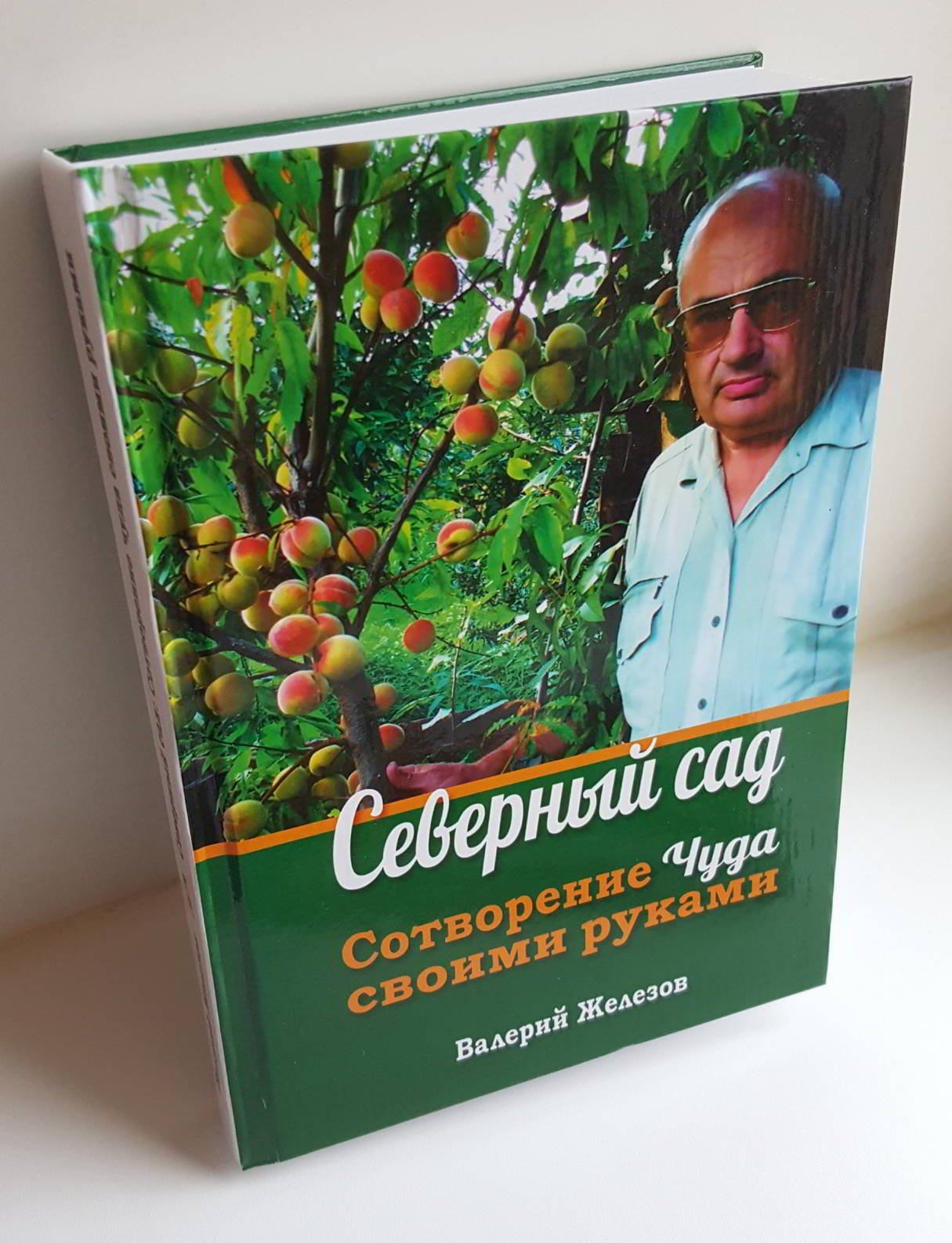 Закончилась бумажная!Есть эл. Вариант- за 1 000 руб.Заканчивается бумажная книга Железова :  «Записки зачарованного сибирского садовода» – 1 500 руб.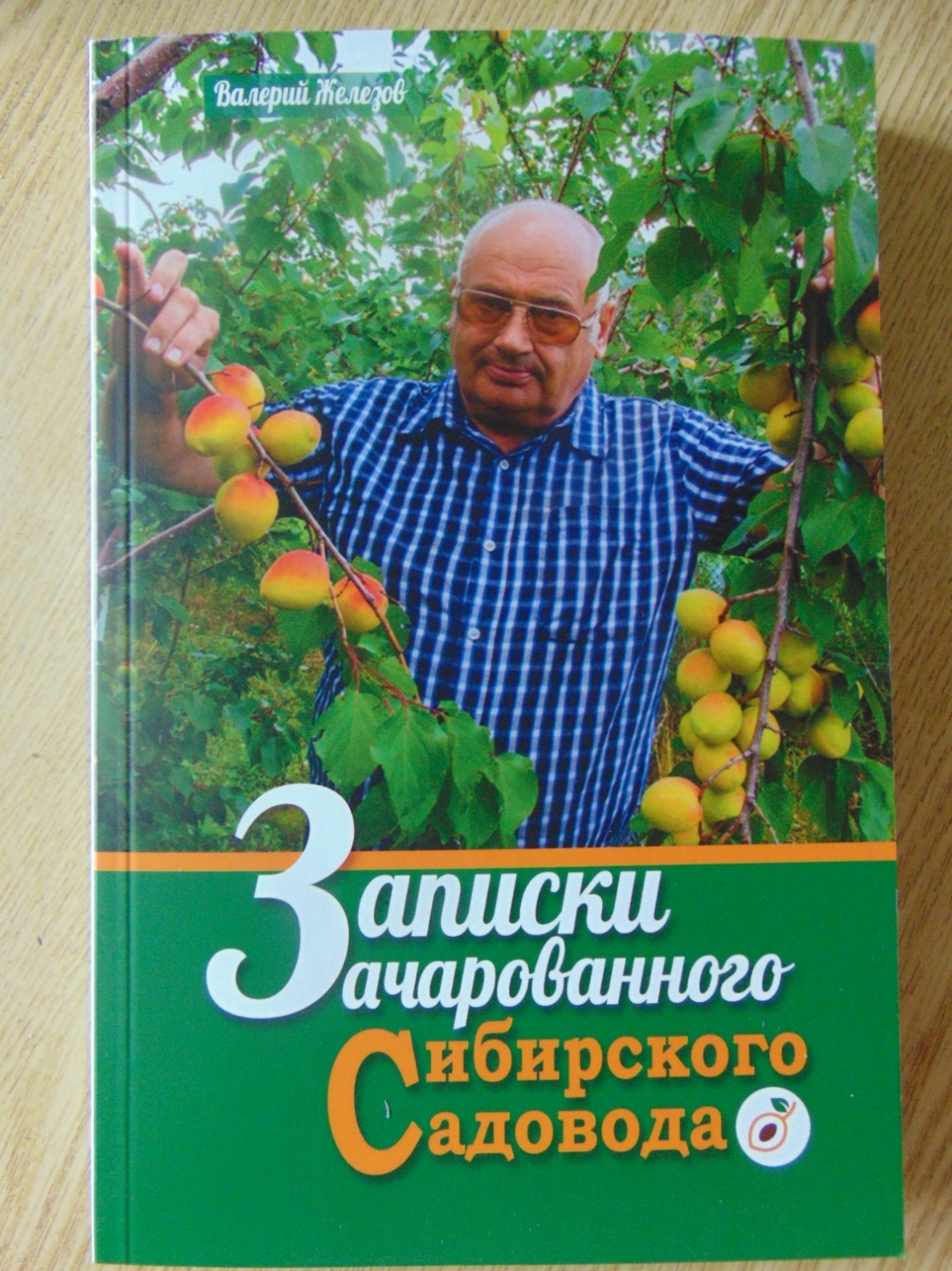 Внимание!Предлагаю те же книги в эл. варианте:
Рабочий материал Книги «Умный сад. Или как перехитрить климат».1 000 руб.Северный сад. Сотворение чуда своими руками (Электронная версия - PDF). 1 000 руб.Записки Зачарованного сибирского садовода (Электронная версия - PDF). 1000 руб.	Новинка:Брошюра «САДоводство в 21 веке».Стоит 100 руб.  один экземпляр.Или 50 руб., если заказ не менее 4 шт. одновременно.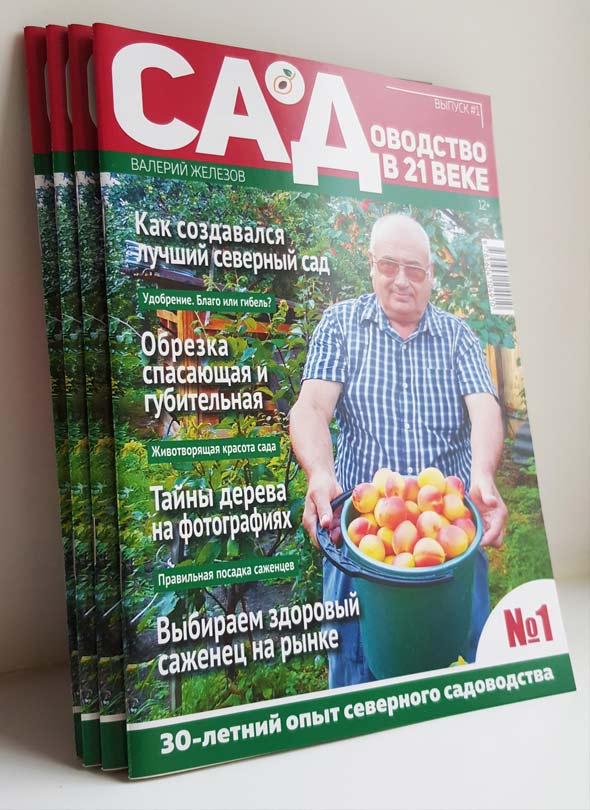                                                  Новая книга.  Садоводство для избранных судьбой. Тайны плодовых деревьев. 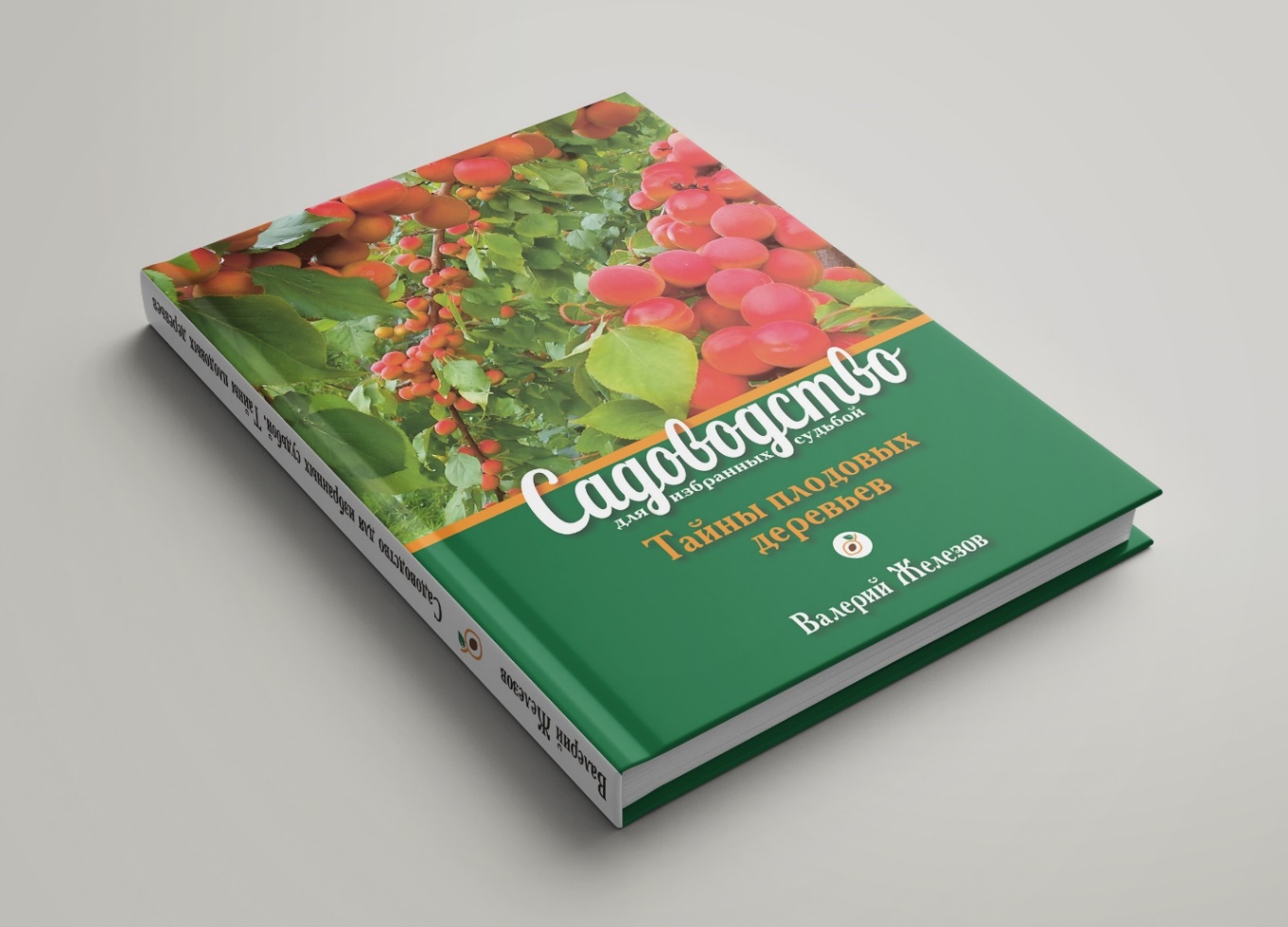 Цена уникальной книги- 1 500 руб.Только в бумажном варианте.	     ДЛЯ ТЕХ, КТО ХОЧЕТ ВЫРАСТИТЬ НАСТОЯЩИЙ САД:Уникальный материал - опыт Железова, (видео и печатный)  Информация по учебным дискам и книгам.
1.	Диск № 1  	видеофильм № 1- совместный проект Красноярского и 
Саяногорского телевидения- 3 часа- уроки Железова.	300 руб.
2.	Диск « 2  , 	видеофильм № 2.- продолжение. 	300 руб.
3.	Диск № 3  , 	личная книга- «Сибирский сад- сотворение чуда своими руками».   	300 руб.
4. 	Диск № 4  ,  	«избранные статьи Железова»  в размере еще одной большой книги и подробнее.   	300 руб.
5. 	Диск № 5  , 	видеофильм –любительская видеосъемка «мастер-класс 
Железова» - около 1 часа.  	300 руб.6.	Диск № 6 , 	сборный материал к семинару в Москве . Это более 500 фотографий, большинство из которых учебные, смонтированные по темам и короткий лаконичный текст под ними. Плюс чисто конкретные, практичные статьи к ним. Плюс знакомство с моими друзьями- садоводами. 	300 руб.7. 	Диск № 7.  	В. Железова – «Альтернативное садоводство», размером с брошюру. 	300 руб.8.	Диск № 8. 	Видеофильм- «Семинар Железова в Красноярске» (3 часа). 	300 руб.9.	Диск № 9. 	Видеофильм  (продолжение) –«Семинар Железова в Красноярске» (4 часа) с практикой прививок (4 часа). 	300 руб.10.	Диск № 10. 	Видеофильм о весеннем и осеннем семинаре  в садах  Железова. 	300 руб.11.	Диск № 11. 	Видеофильм о семинаре в Москве. 	300 руб.12.	Диск № 12. 	Видеофильм о семинаре в Москве- день второй.	300 руб.13.	Диск № 13. 	Видеофильм о семинаре в Москве и отдельно о практике прививок - день третий. 	300 руб.За все 13 дисков включая расходы на пересылку заказной бандероли по России 4000 руб.Предлагаю скидку 1000 руб. и того:достаточно 3000 руб.Внимание- новинки от Железова.14.	 Диск № 14.  	Видеофильмы о стратификации семян 1 и 2.   	300 руб.15.	 Диск № 15. 	Видеофильмы о стратификации семян 3 и 4.   	300 руб. 16.	 Диск № 16. 	Видеофильмы «Черенки животворящие»   1, 2 , 3. 	300 руб.17.	 Диск № 17. 	Видеофильмы о лекциях  Железова  В.К.  на Слете  в Челябинске.  	300 руб.18. 	Диск № 	18.  Видеофильмы о лекциях Железова В.К. на Слете в Челябинске.   	300 руб.19. 	Диск № 19. 	Видеофильмы о лекции-семинаре в саду В.Железова  день 1, 2.   	300 руб.20. 	Диск № 20. Видеофильмы о приемах работы в саду В.Железова.   	300 руб.За все 7 дисков цена 2100 руб. плюс 200 руб. пересылка. Но со скидкой при приобретении всех 7-ми, окончательная цена- 1800 руб.Косточки и семечки  урожая 2022 г.:Внимание:Есть косточки тех же Академиков, Фаин, Королевских, Ранних и Поздних Филиппова из ИЗОЛИРОВАННОГО от менее культурных сортов сада Пианиста (п.Черемушки).ФОТО коллекции семян. 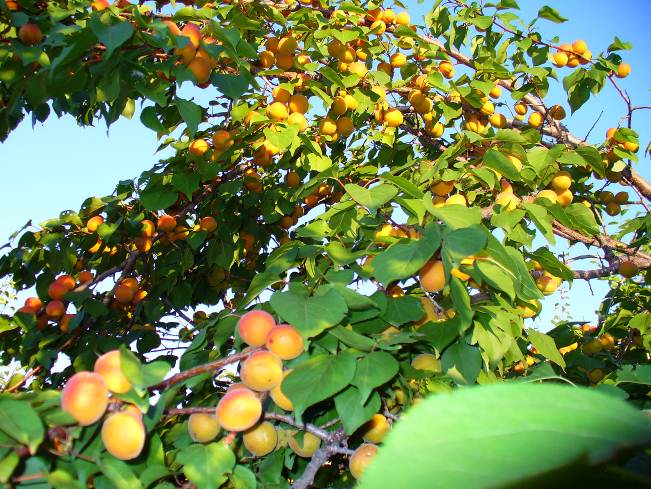 Фото № 3-1. Амур Привитый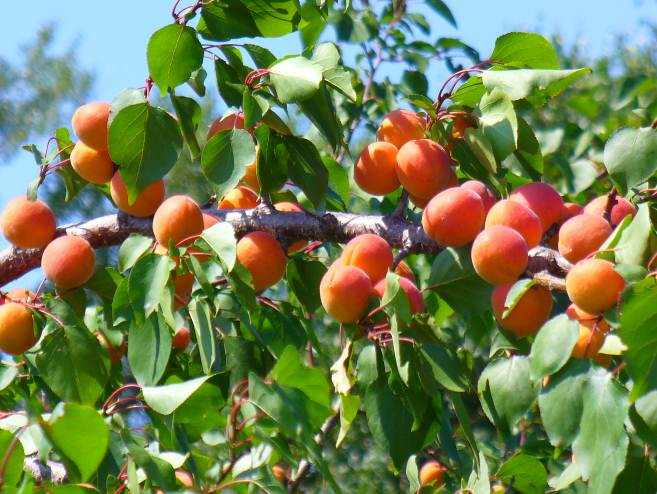 Фото № 3-2.  Амур Привитый.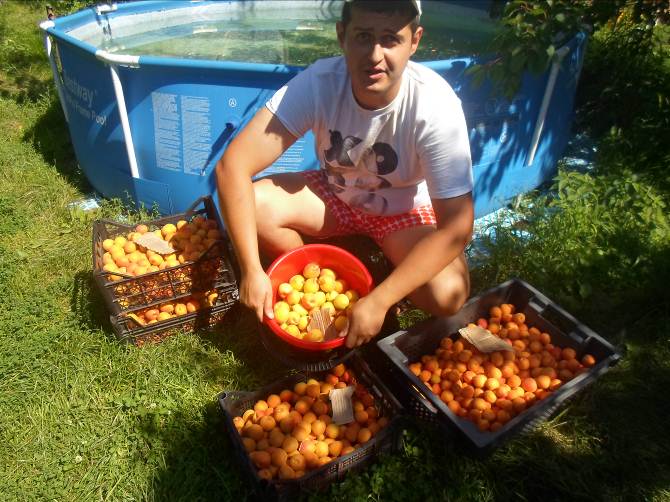 Фото № 3-3.Абрикос Амур привитый.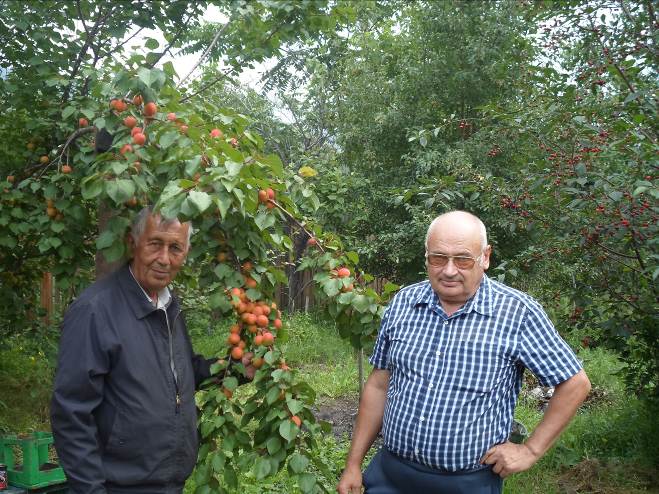 Фото 3-4.Абрикос Амур Привитый.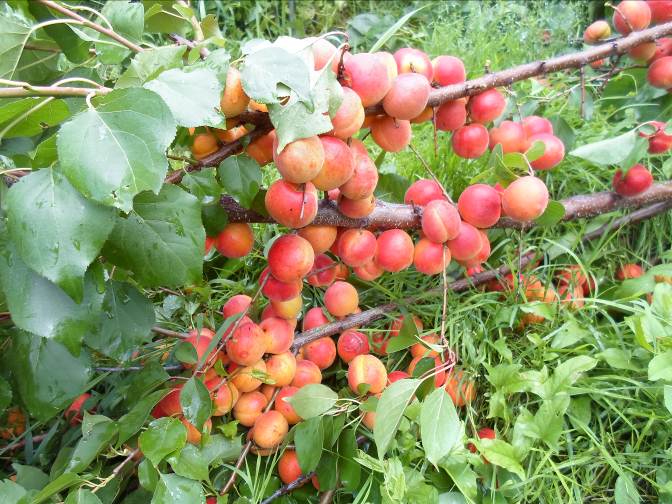 Фото № 4-1.Абрикос Амур сеянцевый.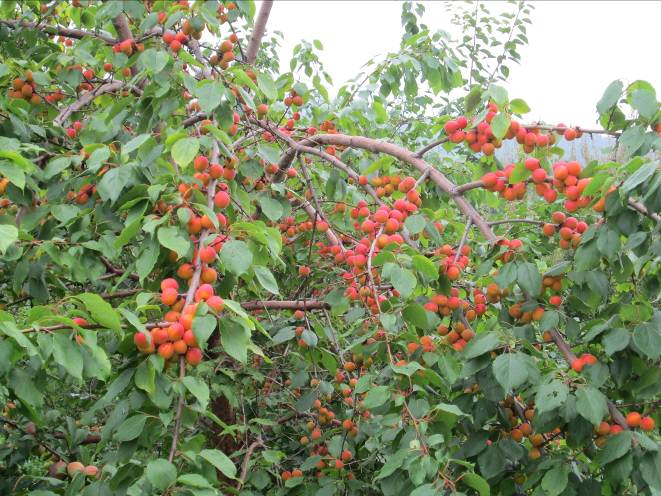 Фото № 4-2.Амур Сеянцевый- №2.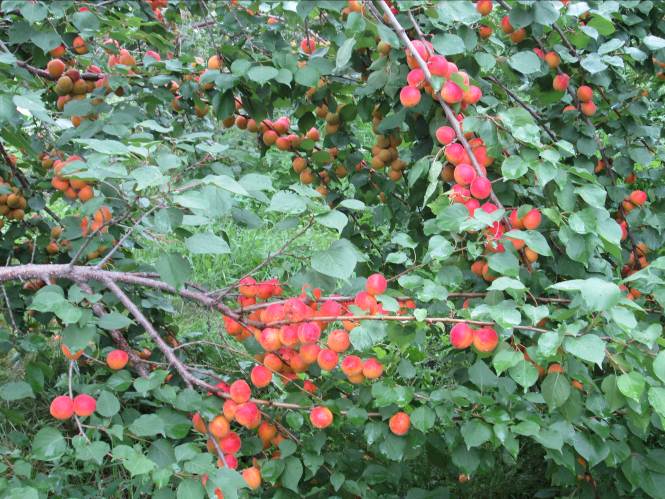 Фото № 4-3.Амур Сеянцевый №3.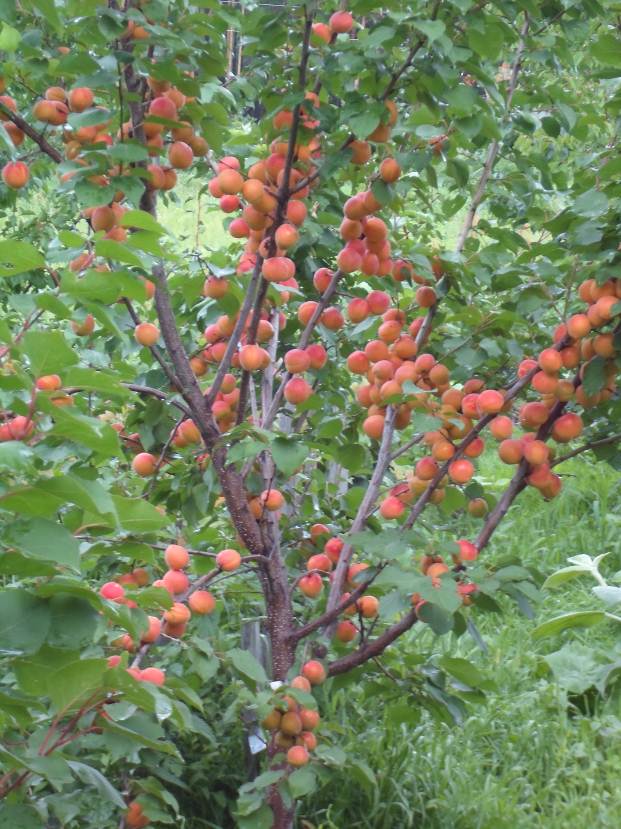 Фото № 4-4.Абрикос Амур Сеянцевый №4.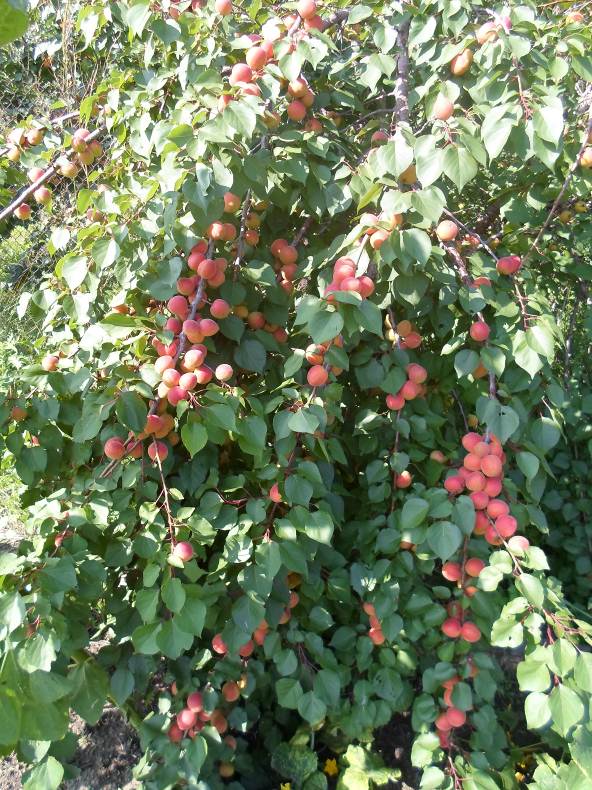 Фото № 5-1.Абрикос  Артем-2.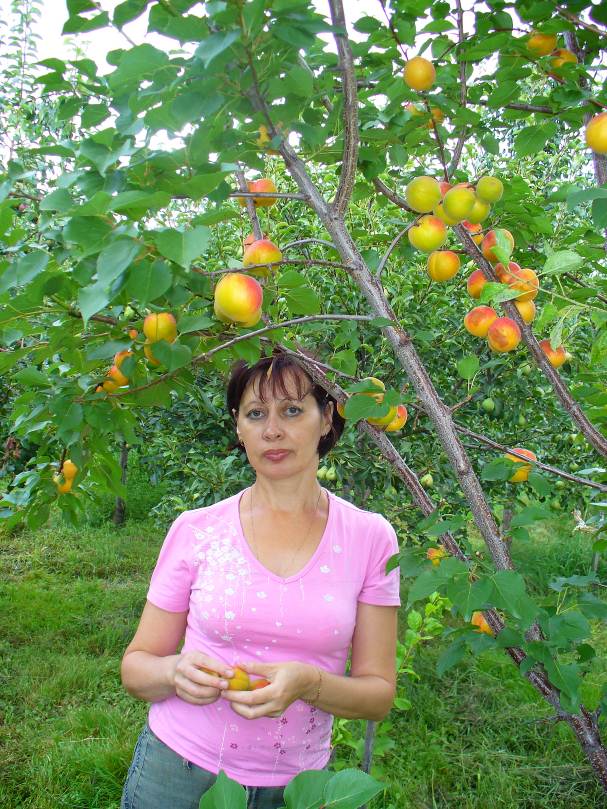 Фото № 6-2.Абрикос Королевский.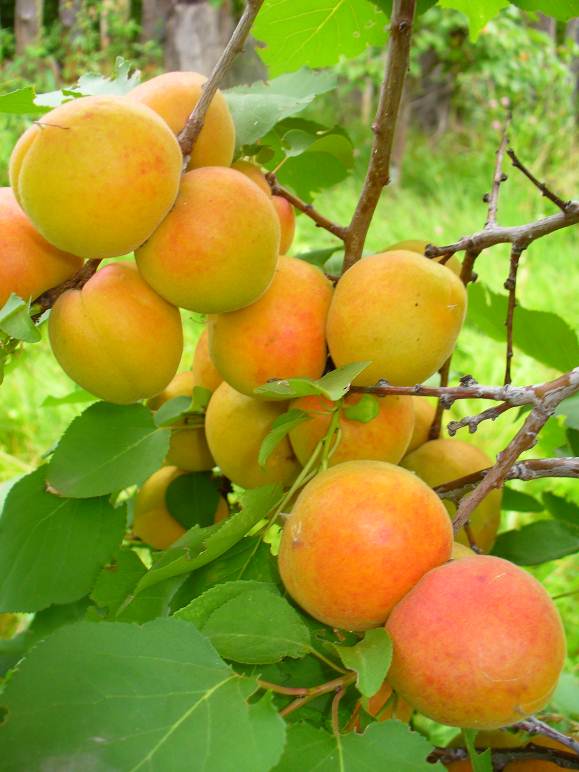 Фото № 6-3.Абрикос Королевский.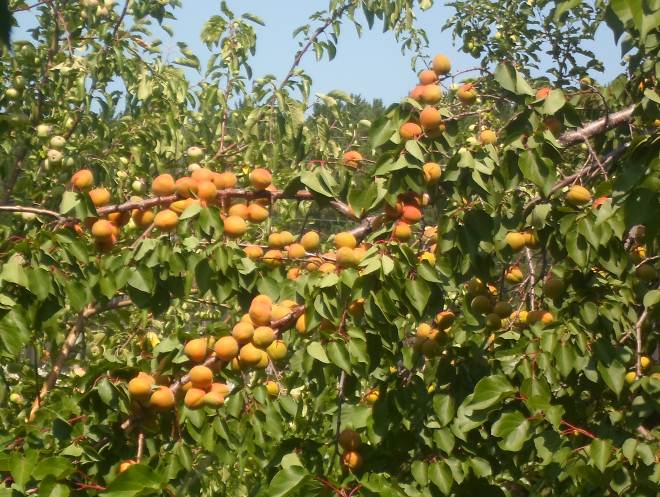 Фото № 7-1.Абрикос Бай-Левицкий.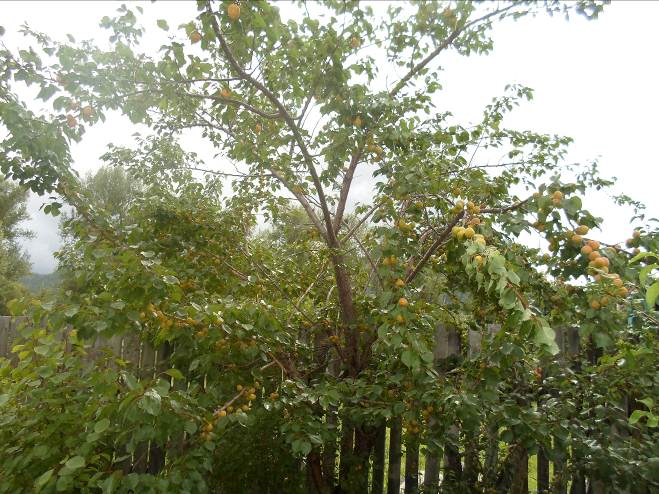 Фото № 7-2.Абрикос Бай-Левицкий.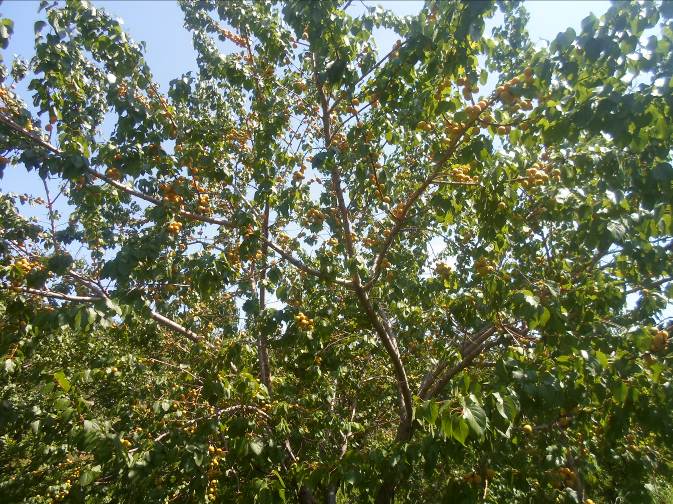 Фото № 8-1.Абрикос Жердель- Мелитополь.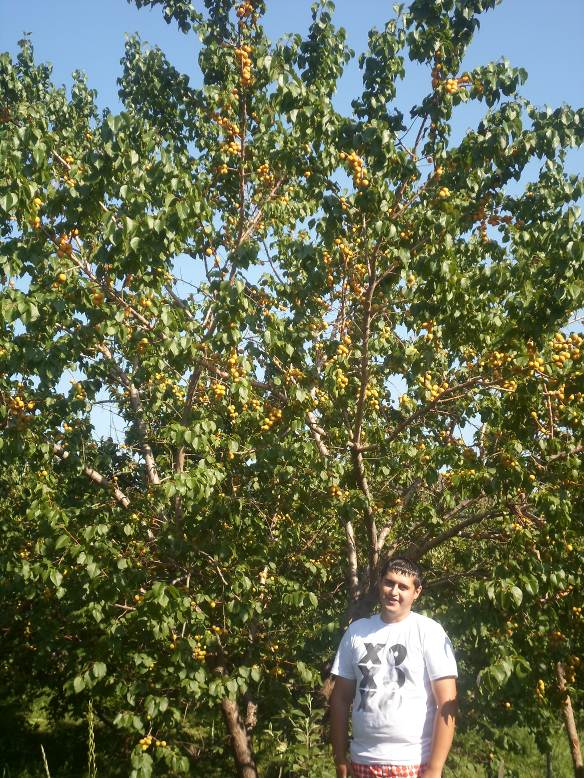 Фото № 8-2.Абрикос Жердель Мелитополь.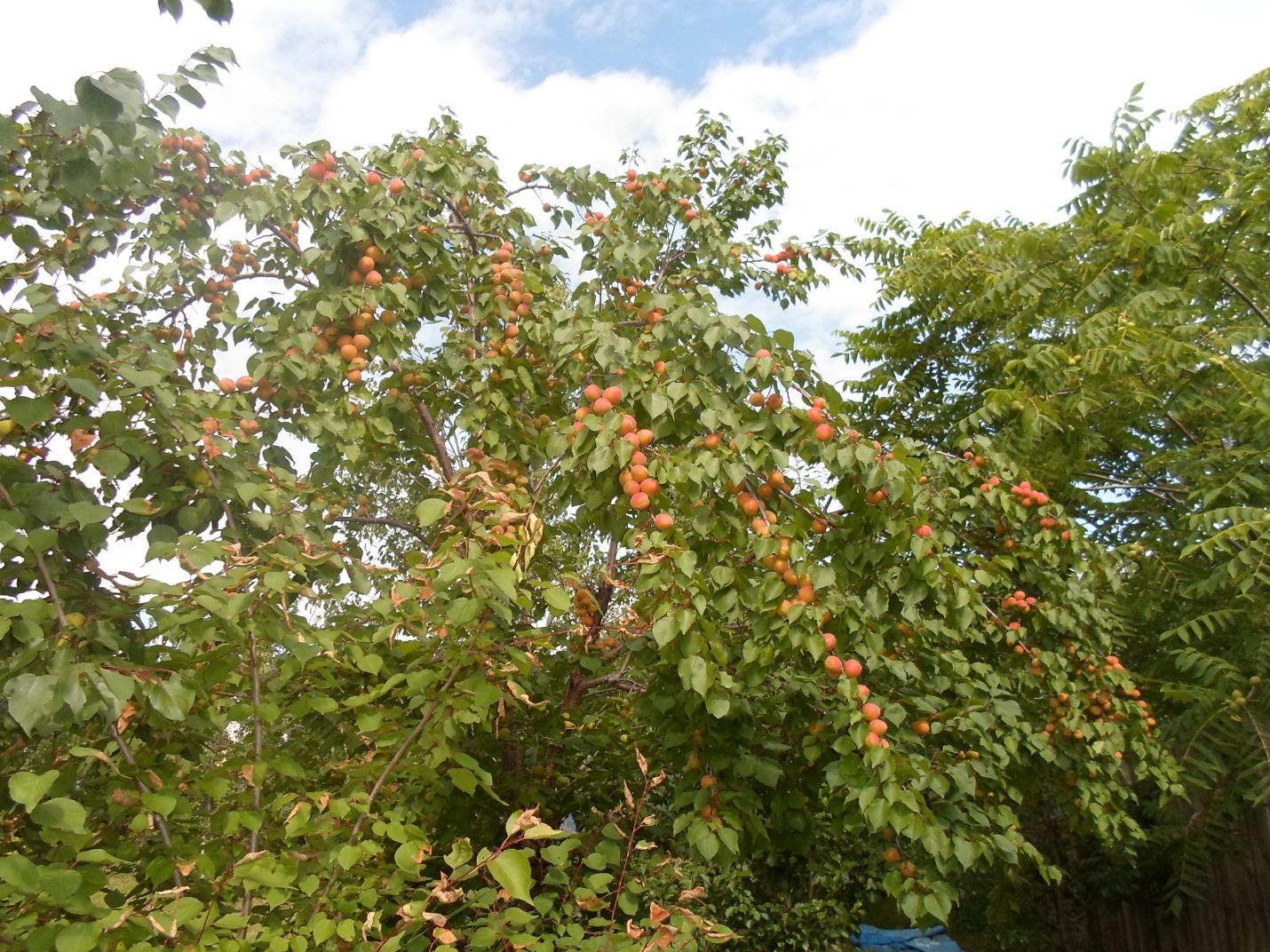 	Фото № 9.	Абрикос «Рыжий».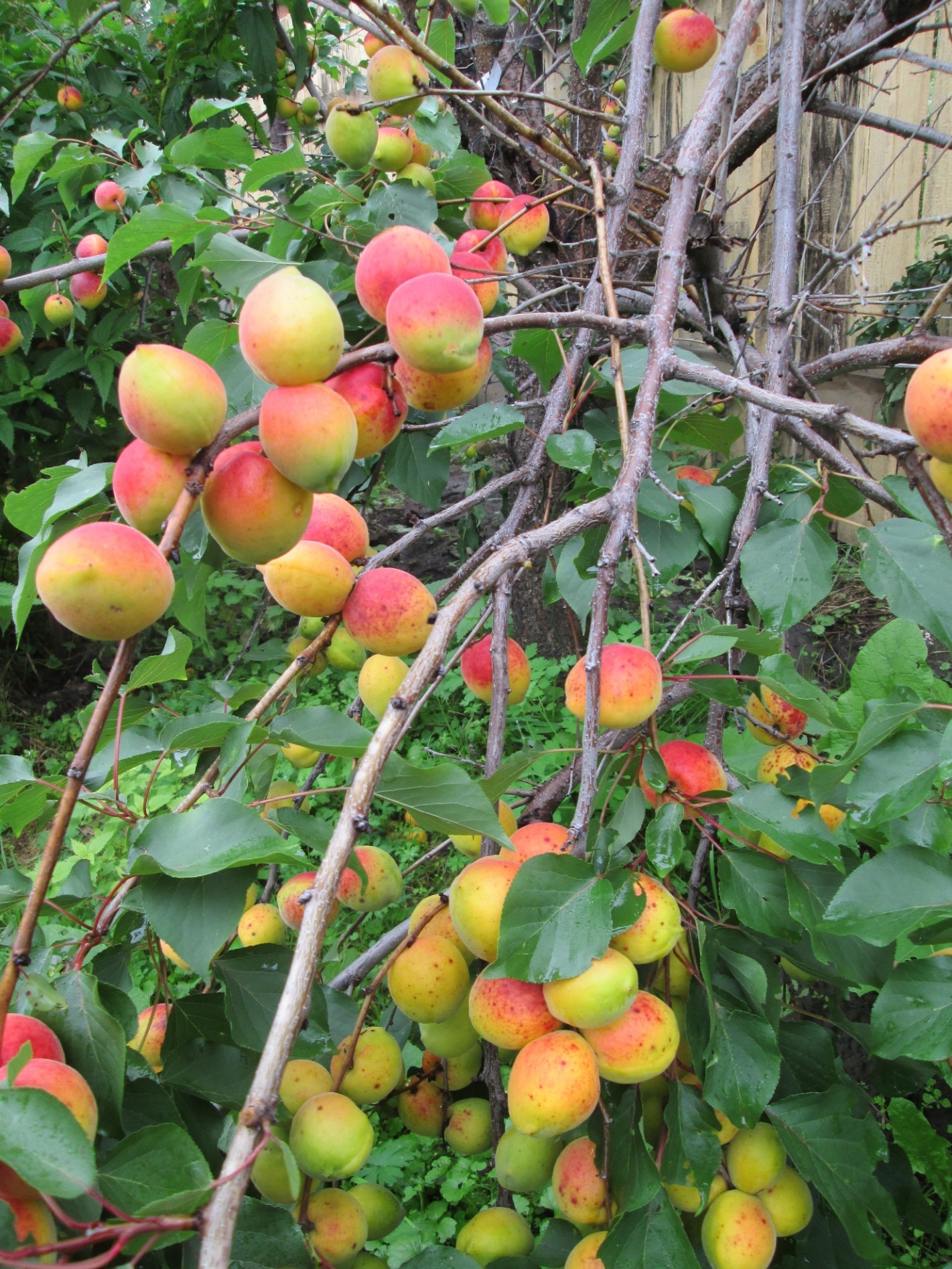 Фото 10. Абрикос Манитоба 604. Канада.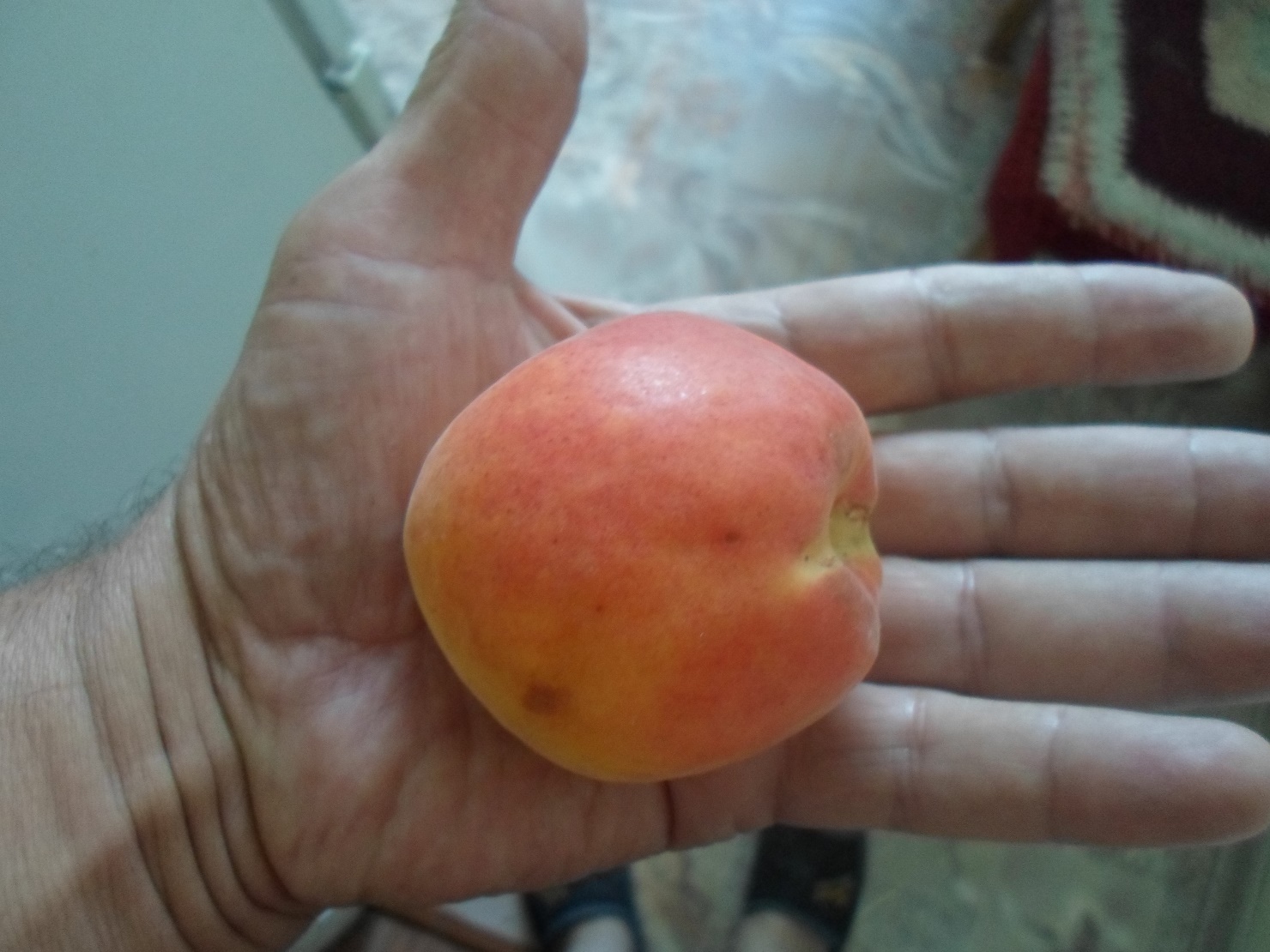 Фото №11. Абрикос СуперАкадемик (клон Железова).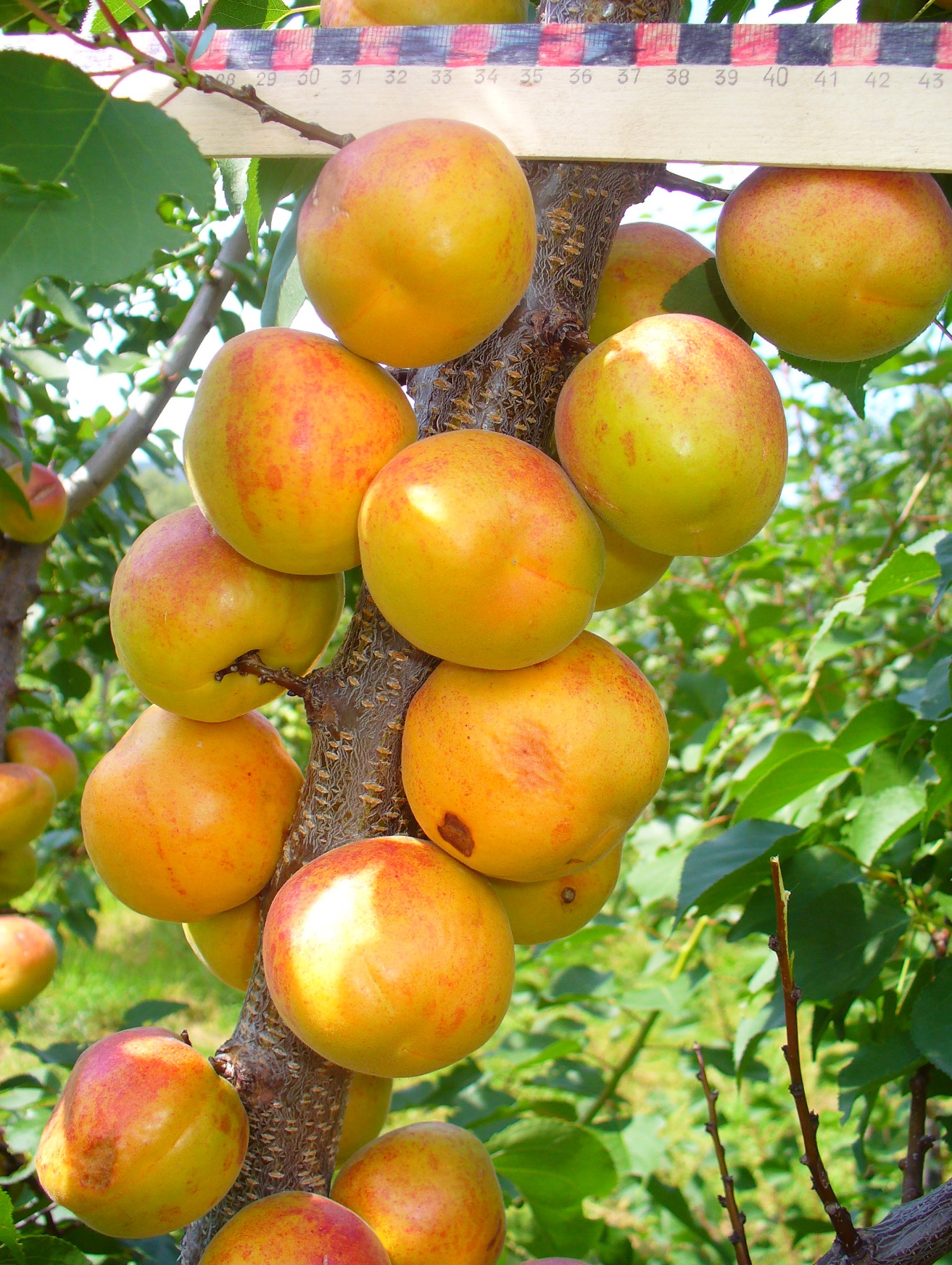 Фото №12.Абрикос Фаина. Супер.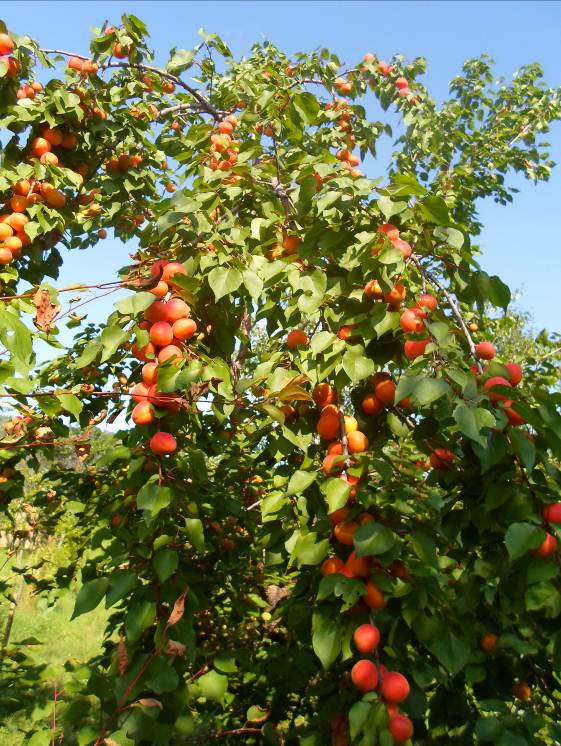 Фото № 13-1.Абрикос Серафим.Фото (это и 30 других) присвоено сотнями плодопитомников и интернет-магазинов- не имеющих садов.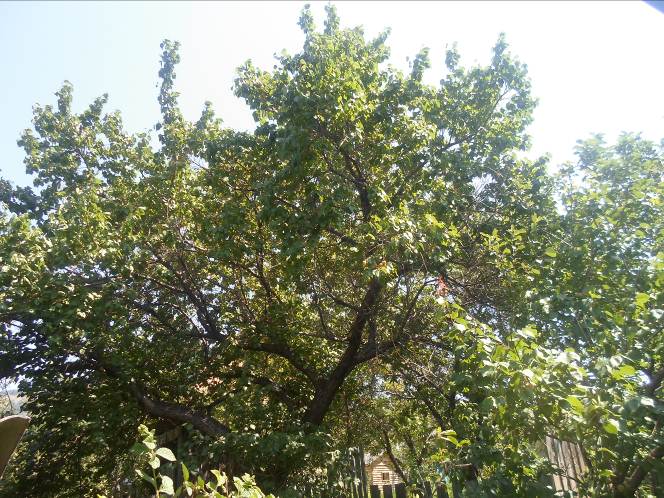 Фото № 14-1.Абрикос Манчжурский гибридный- Патриарх.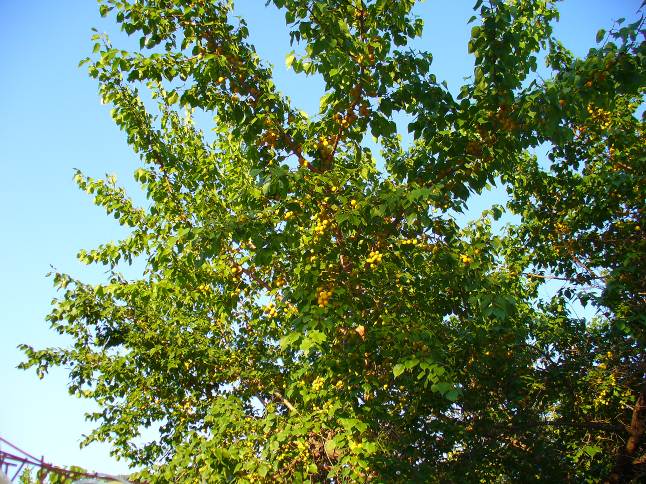 Фото № 14-2.Абрикос Манчжурский Гибридный- Патриарх.Это одна из 5 веток.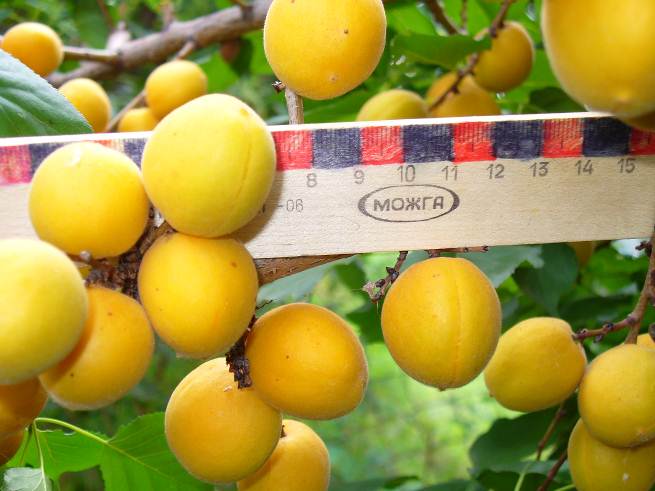 Фото № 14-3.Абрикос Манчжурский Гибридный- Патриарх.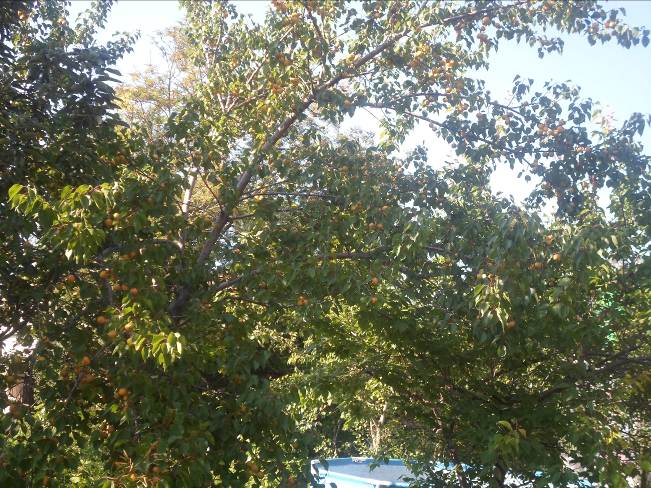 Фото № 15.Абрикос Сын Манчжурца №1- Скороплодный.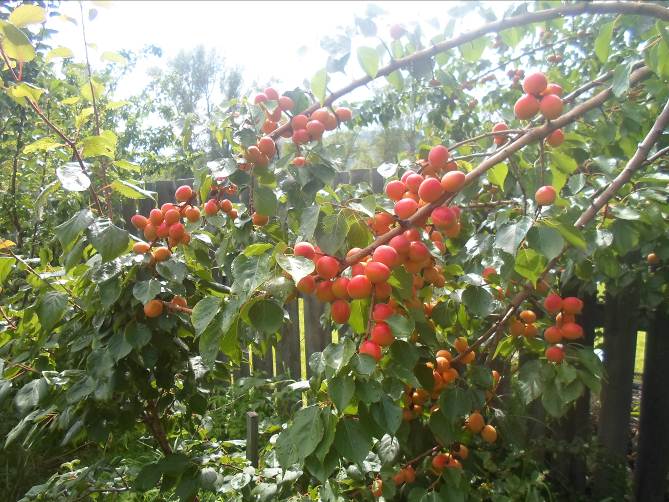 Фото № 16-1.Абрикос Сын Манчжурца № 2.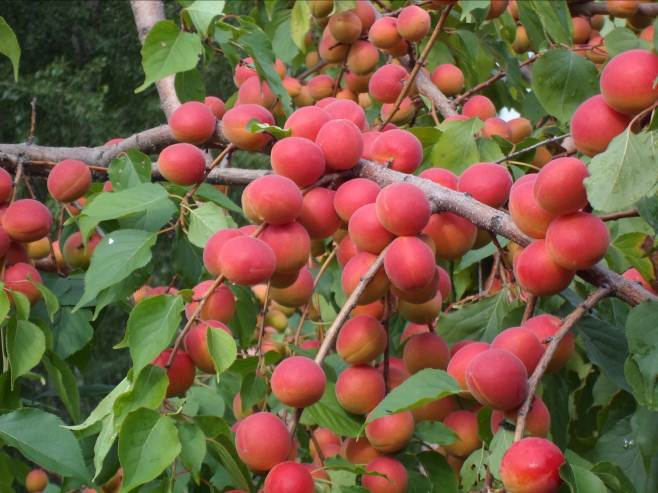 Фото № 16-2.Абрикос Сын Манчжурца № 2.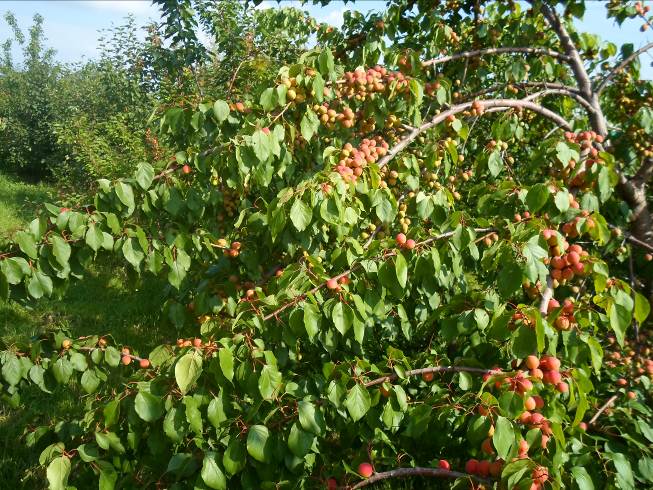 Фото № 16-3.Абрикос  Сын Манчжурца № 3.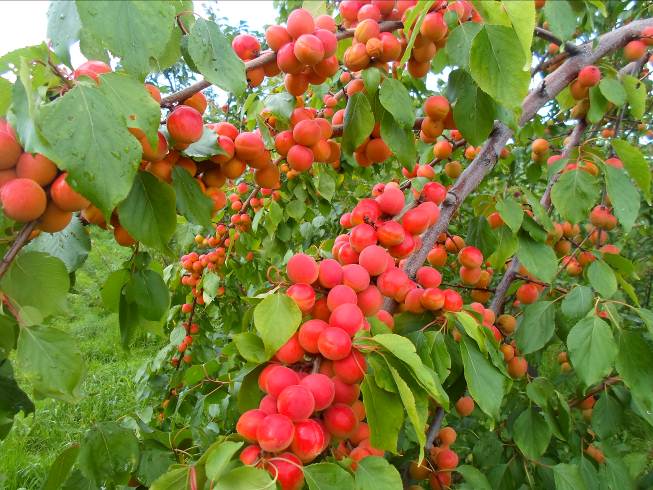 Фото № 16-4.Абрикос Сын Манчжурца № 3.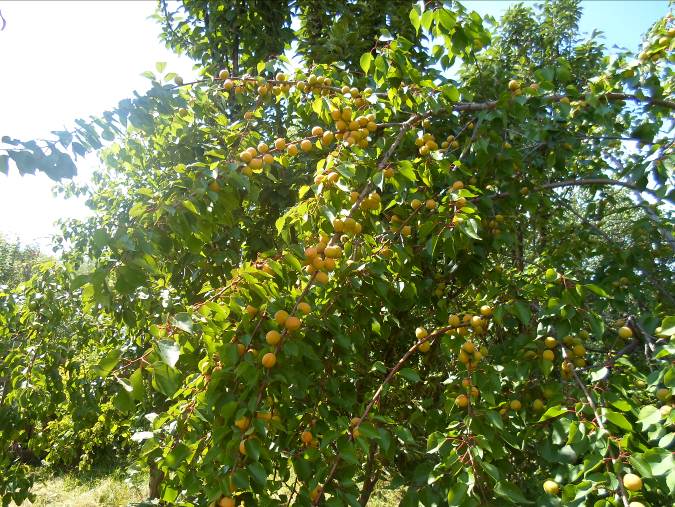 Фото № 17-1.Абрикос Сын Манчжурца № 4.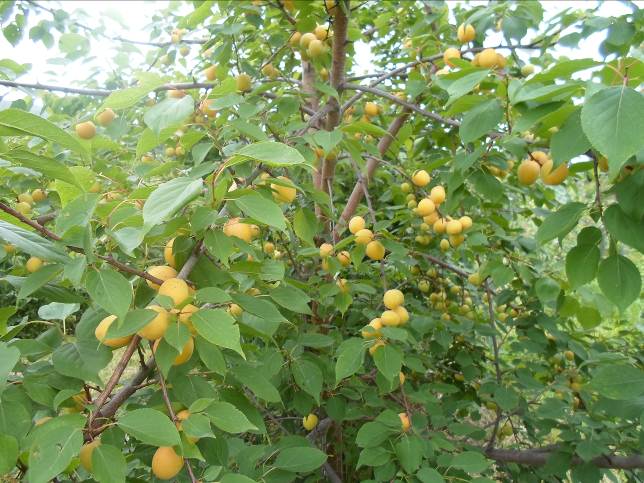 Фото № 18-1.Абрикос Сын Манчжурца № 5.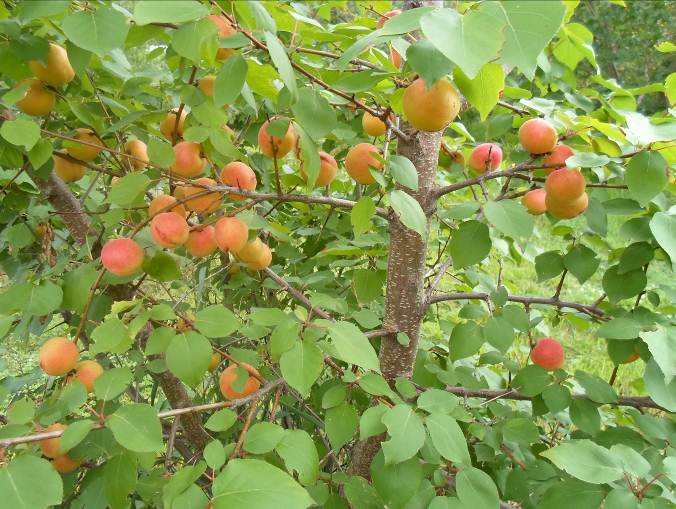 Фото № 18-2.Абрикос Сын Манчжурца № 5.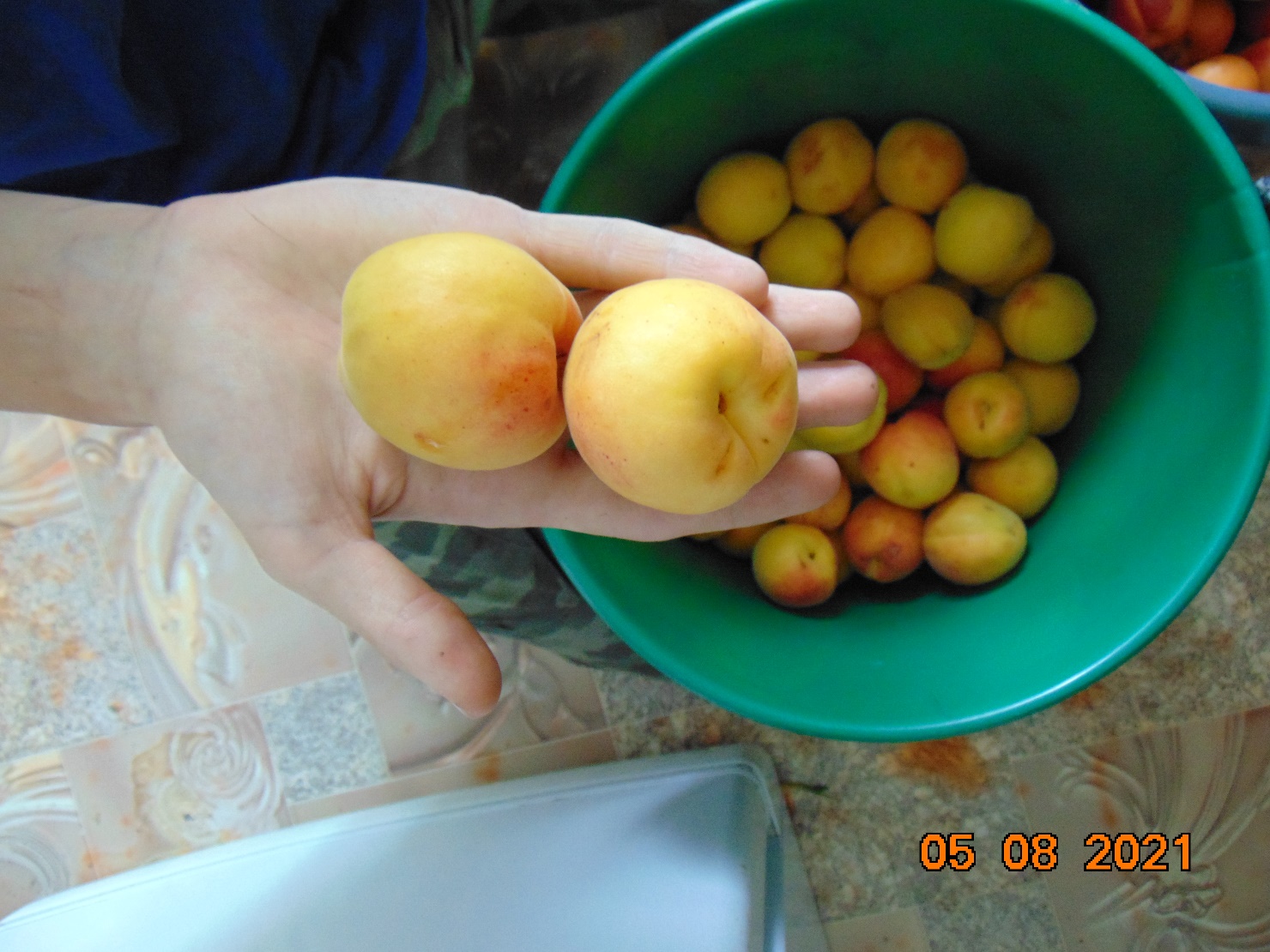 Фото №21.Абрикос Крупноплодный Железова.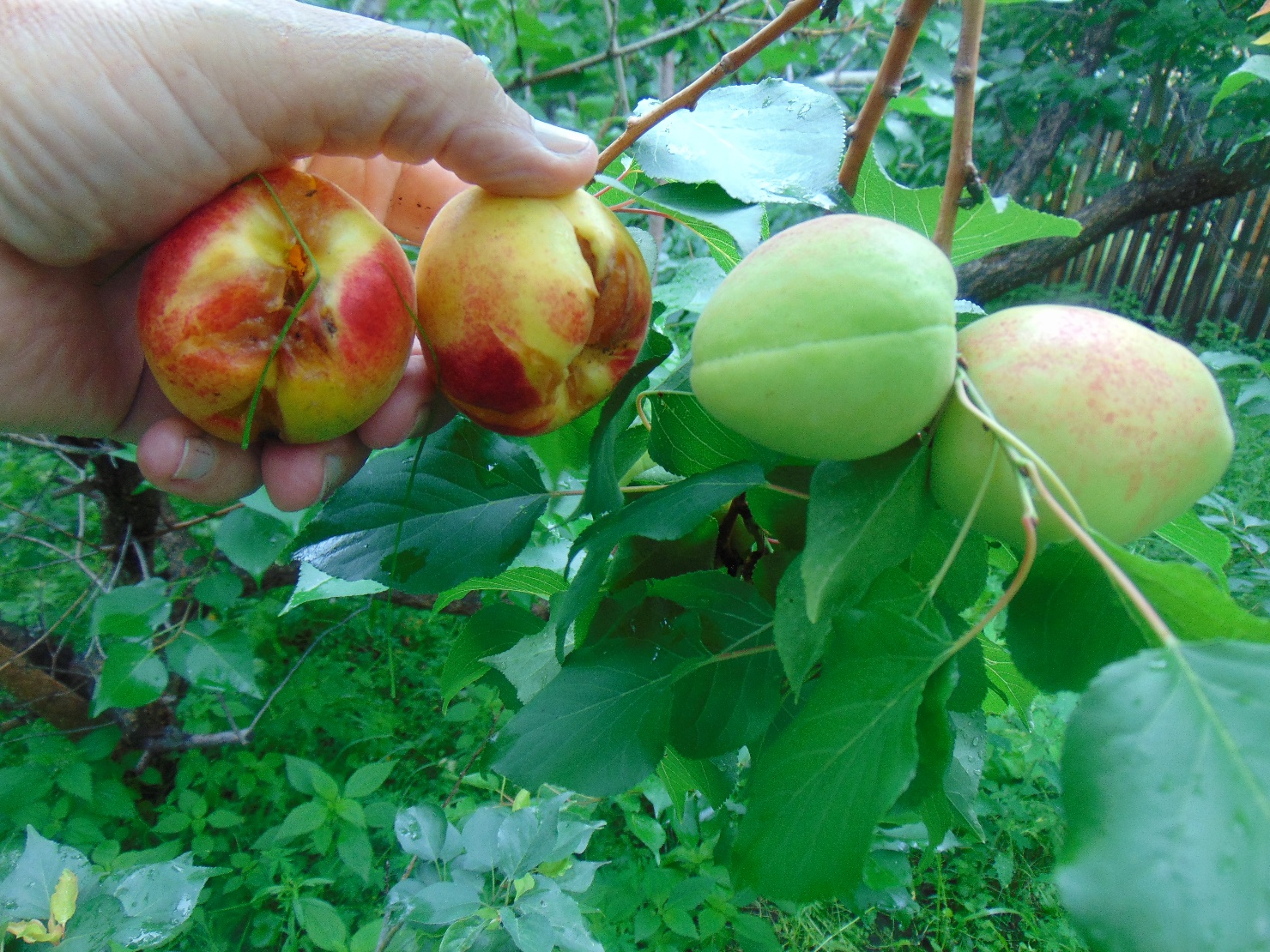 Фото №22.СуперАбрикос Поздний Филиппьева.Справа от Королевского.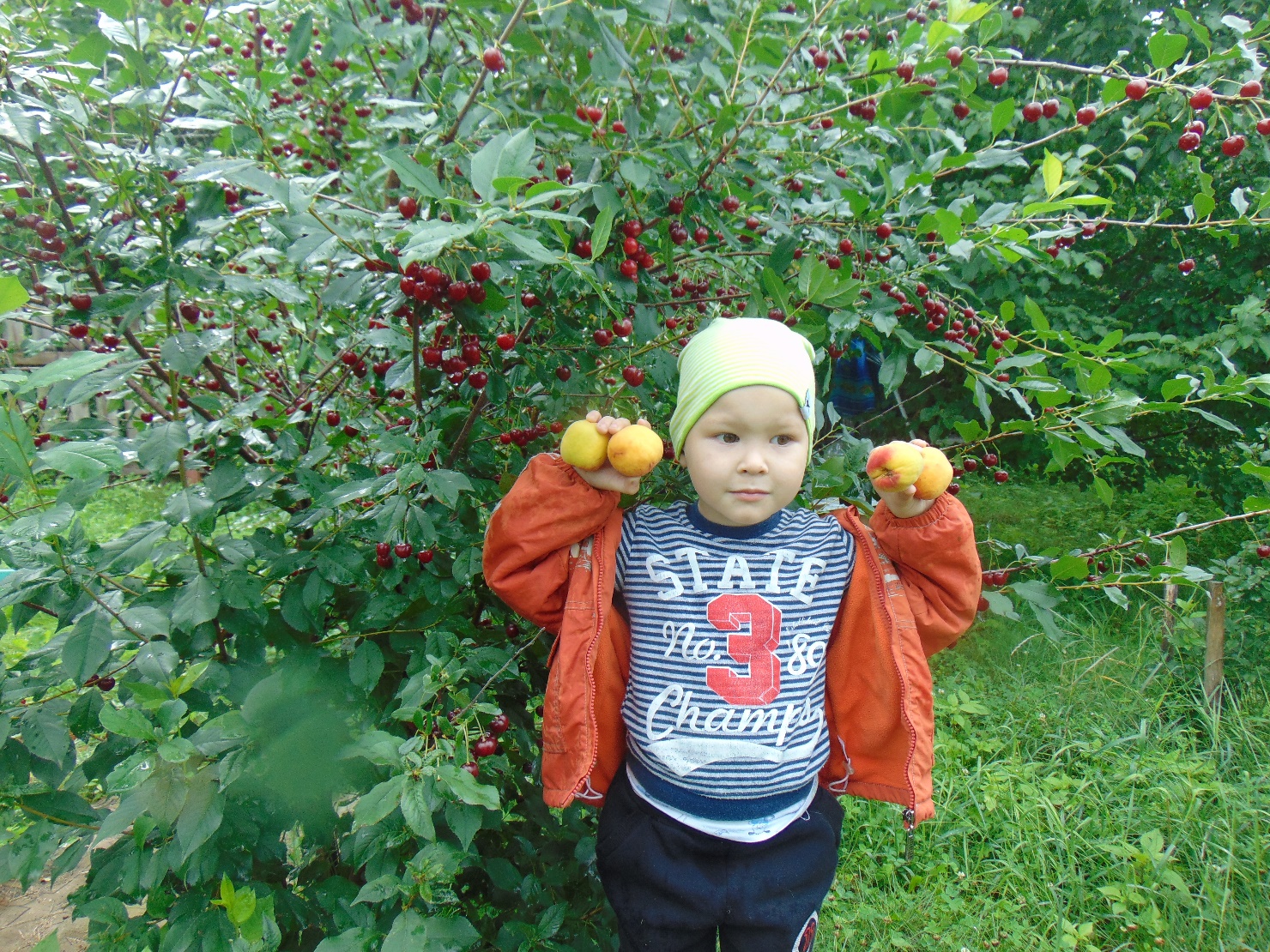 Фото № 22-А.Абрикос Мичуринский.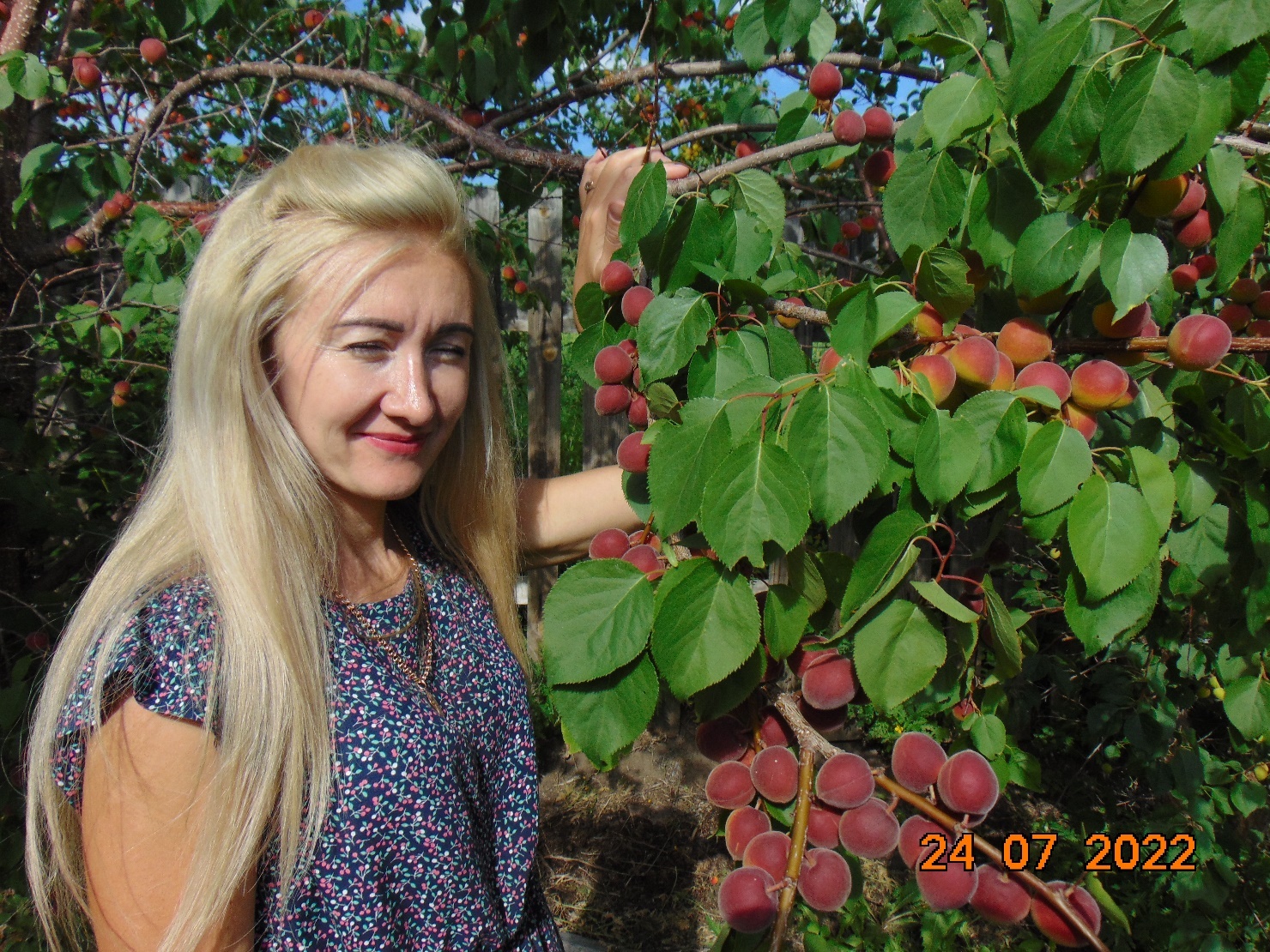 Фото №22-Б.Абрикос Сихотэ-Алинский.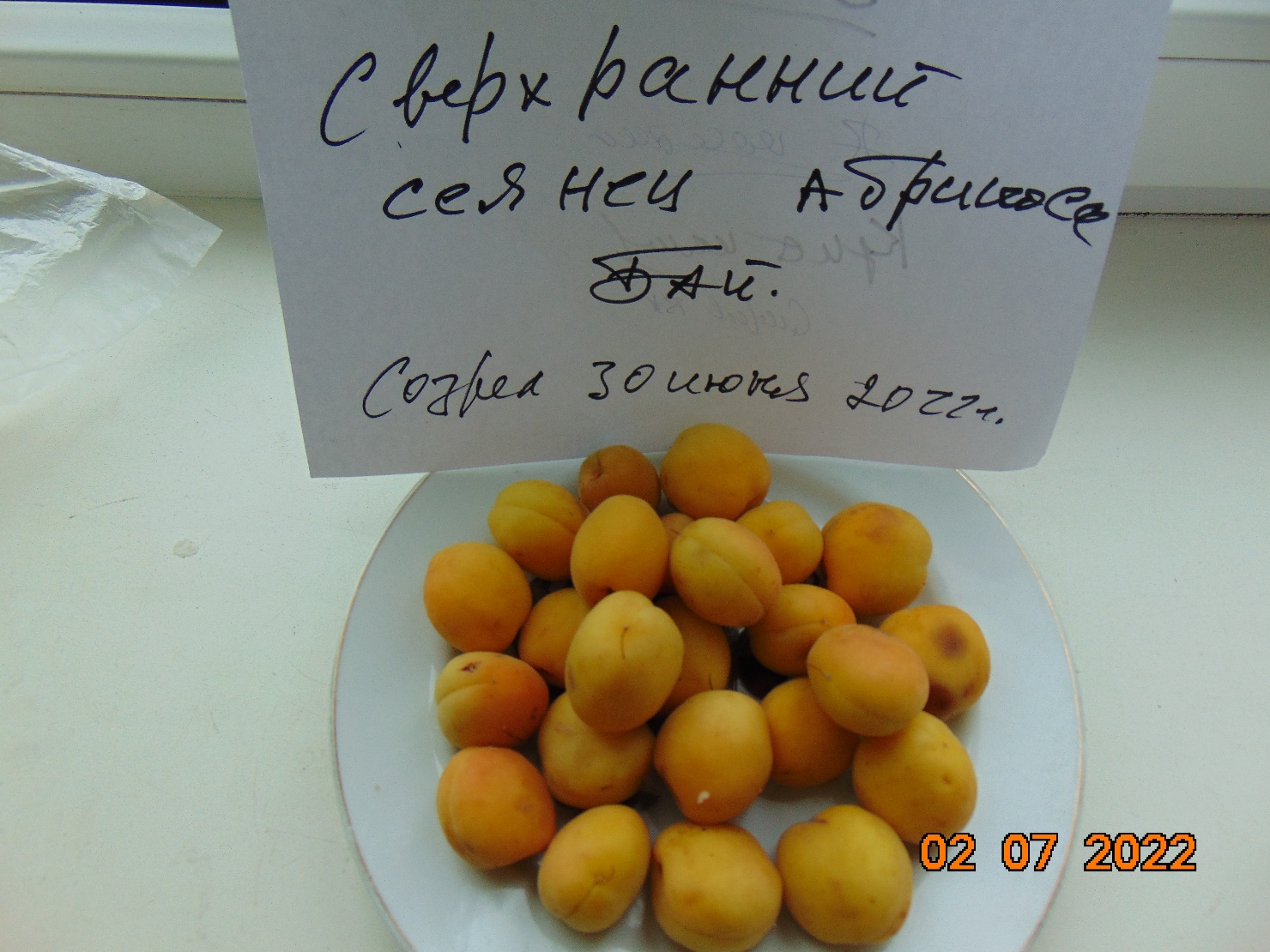 Фото № 22-В.Сверхранний сеянец абрикоса Бай.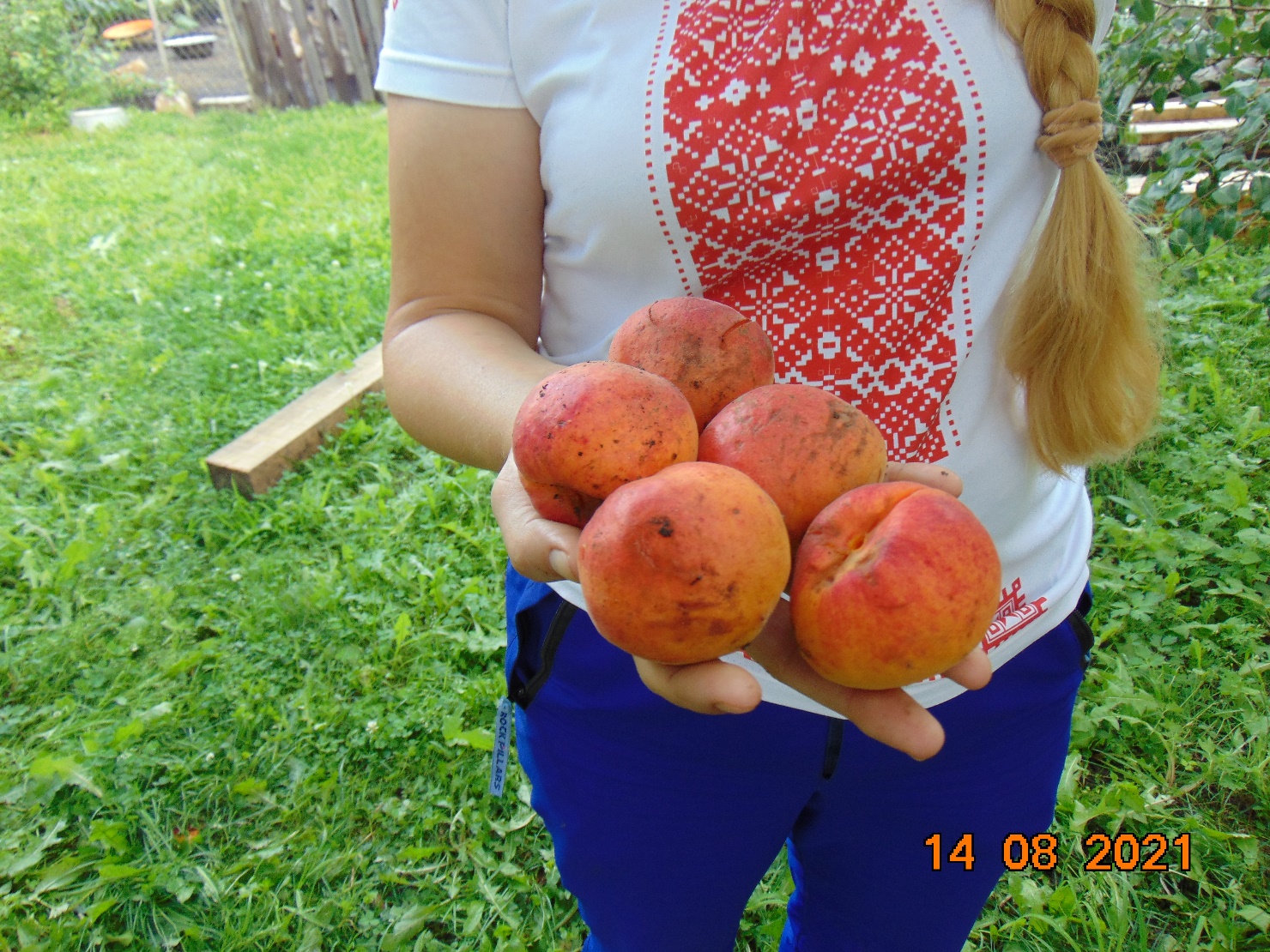 Фото № 22-Г.Абрикос СуперСерафим Железова.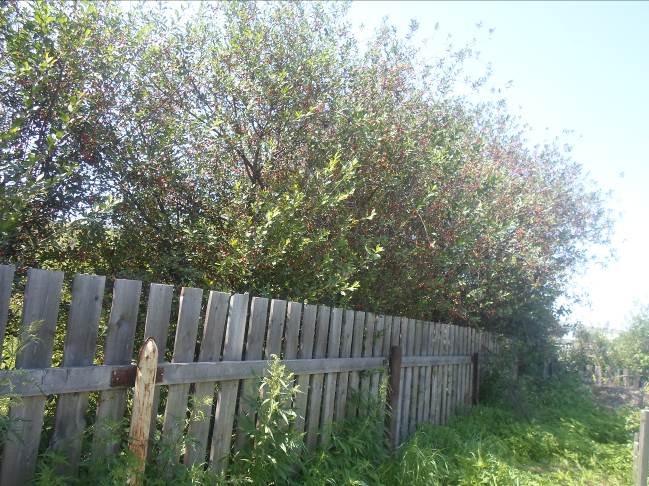 Фото № 23-1.Вишня Сибирская Штамбовая.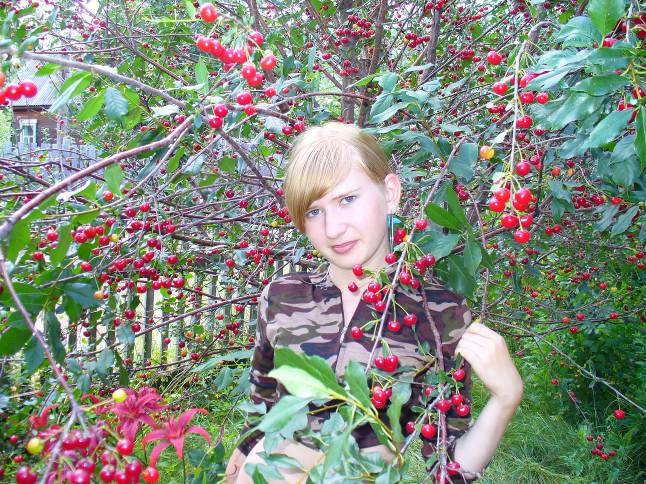 Фото № 23-2.Вишня Сибирская Штамбовая.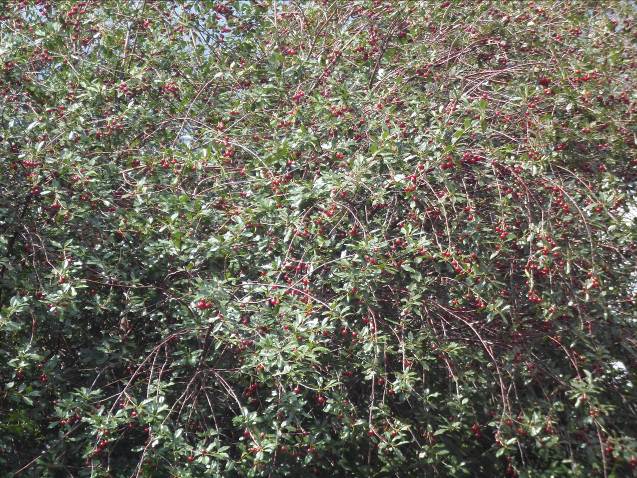 Фото № 23-3.Вишня Сибирская Штамбовая.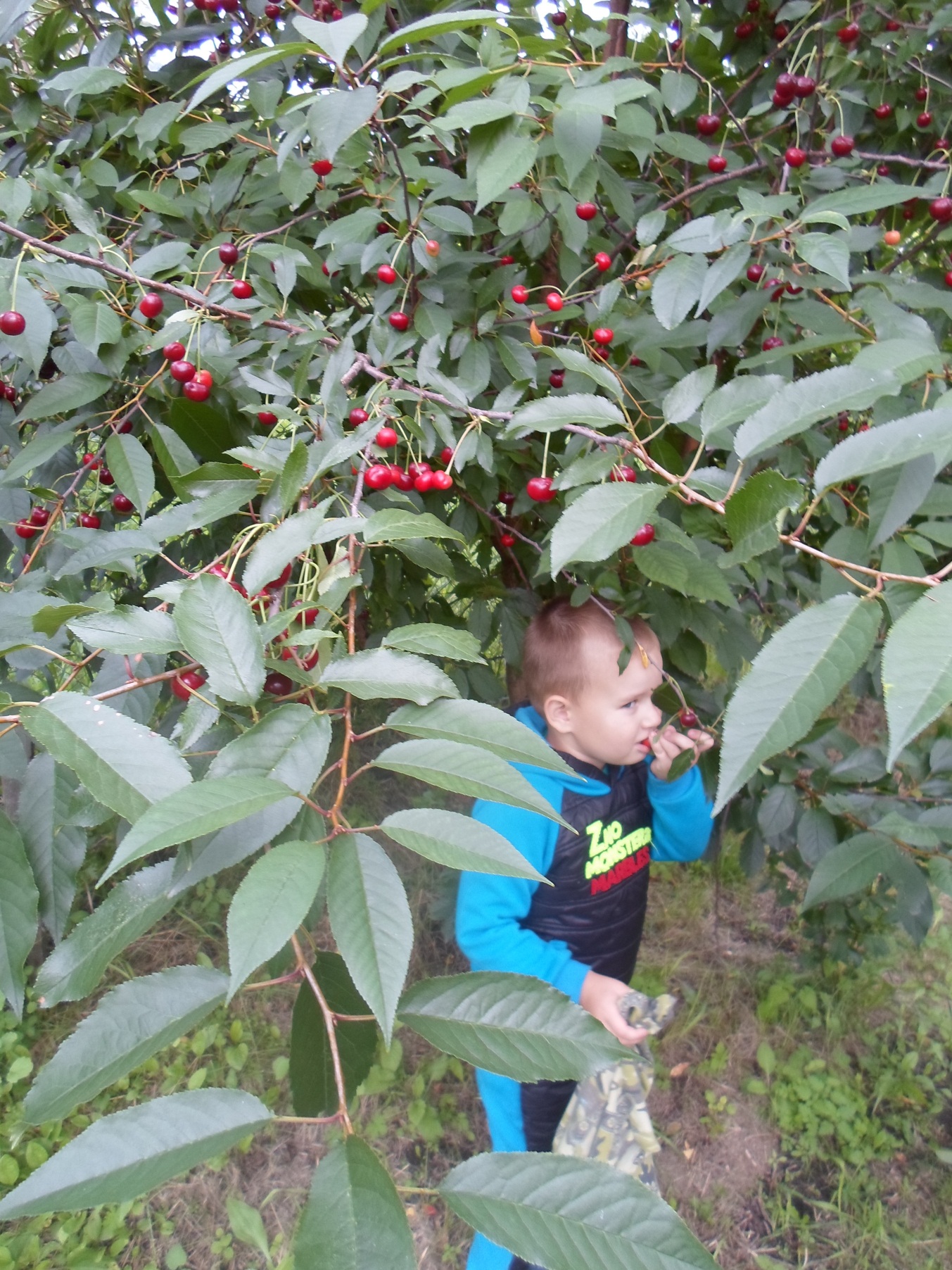 Фото № 24..Вишня Сибирская Штамбовая гибридная-Для  прививок черешни.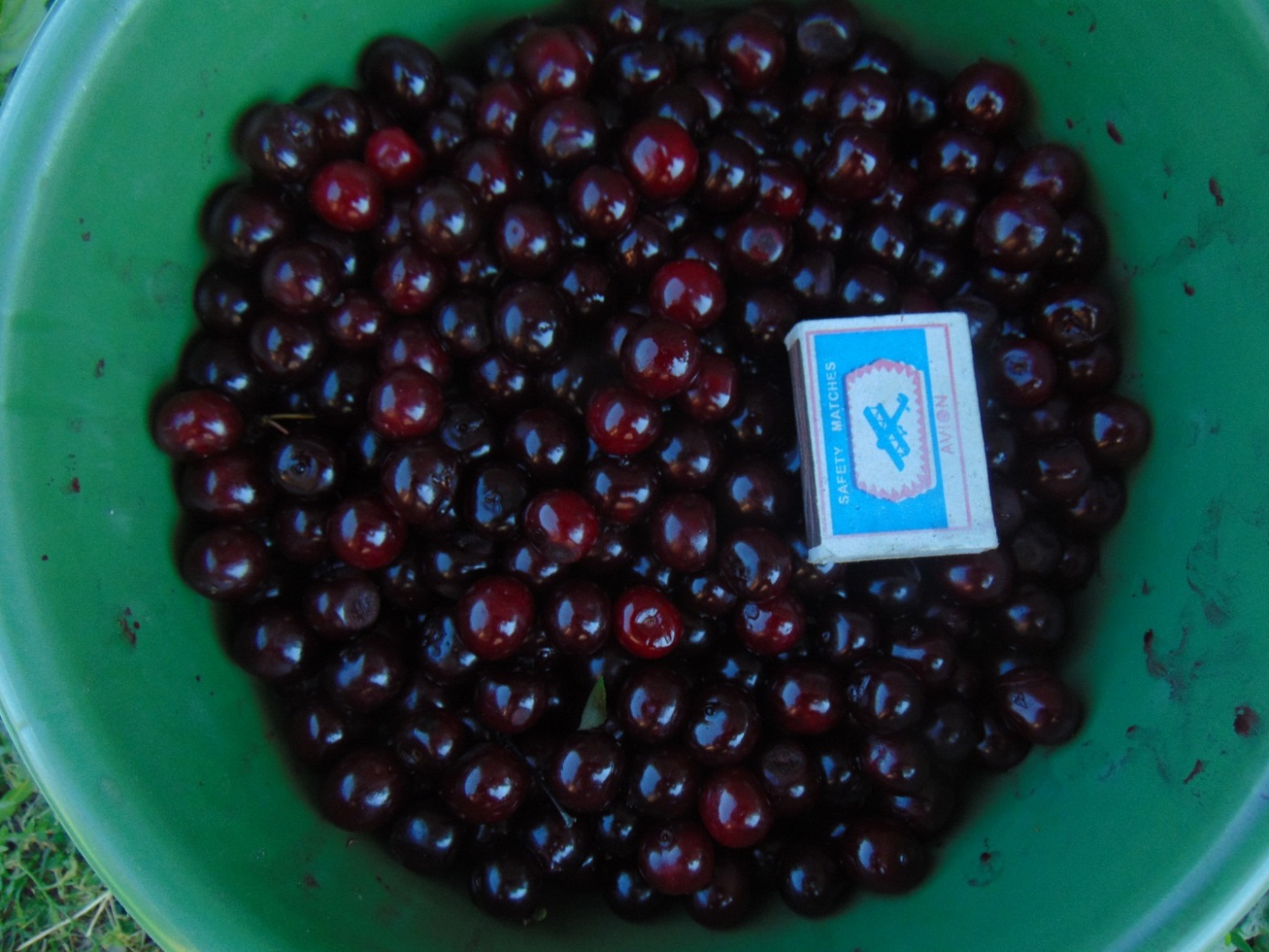 Фото №24.Вишня Сибирская Штамбовая гибридная-Для  прививок черешни.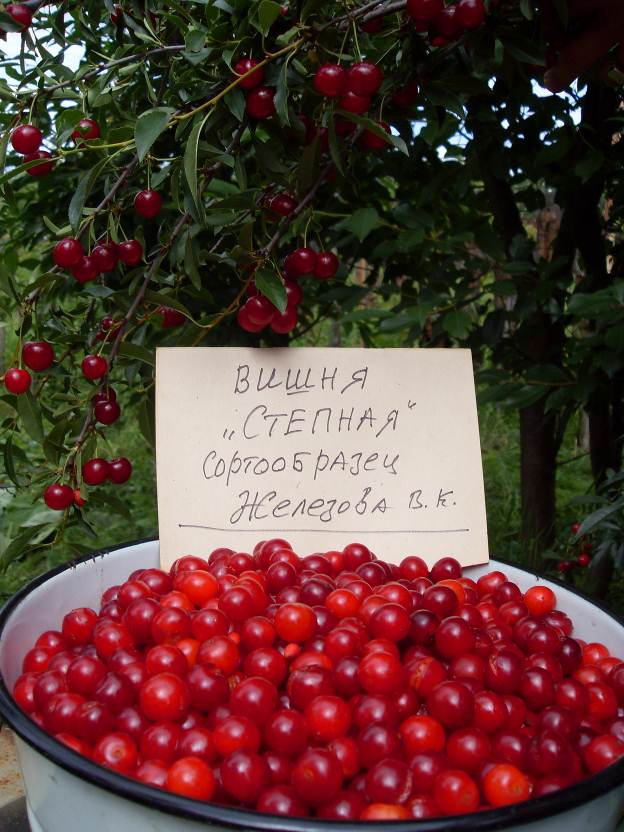 Фото № 25.Вишня Степная.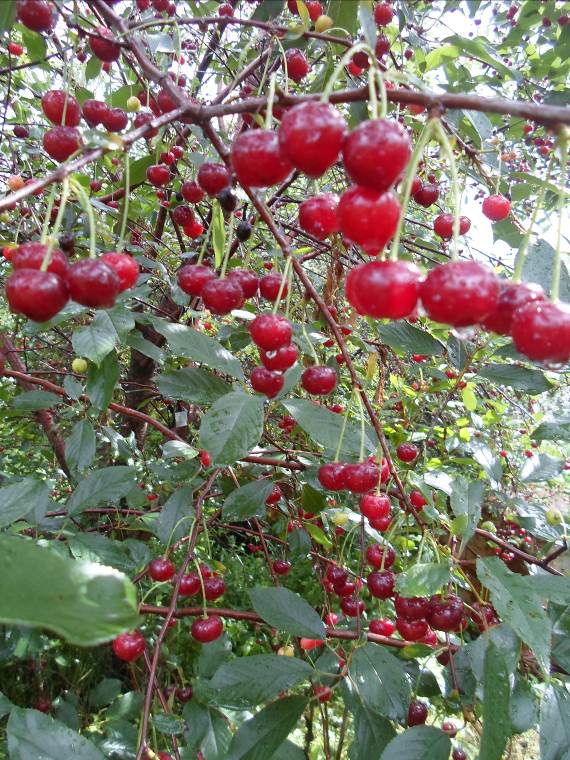 Фото № 26-1.Вишня культурная Жуковская.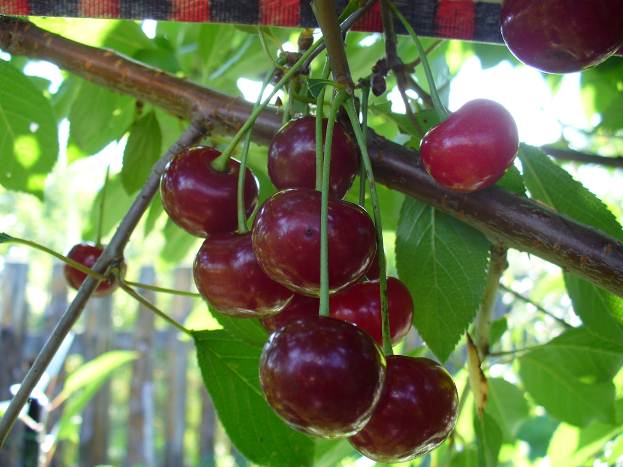 Фото № 26-2.Вишня Жуковская.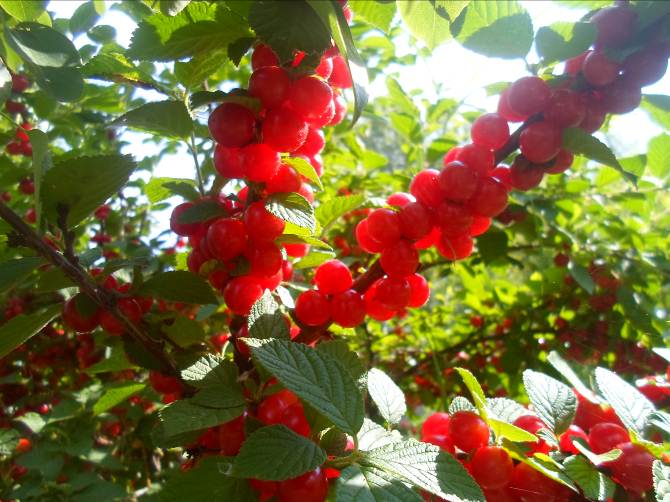 Фото № 27.Вишня Войлочная Скороплодная Сладкая.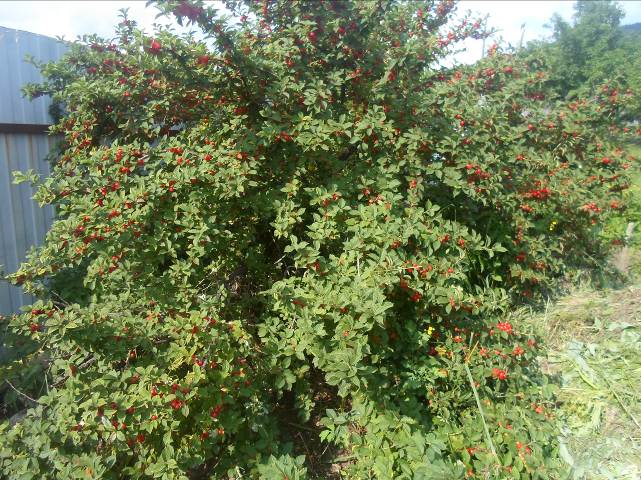 Фото № 28.Вишня Войлочная Универсальная –подвой или корнесобственная.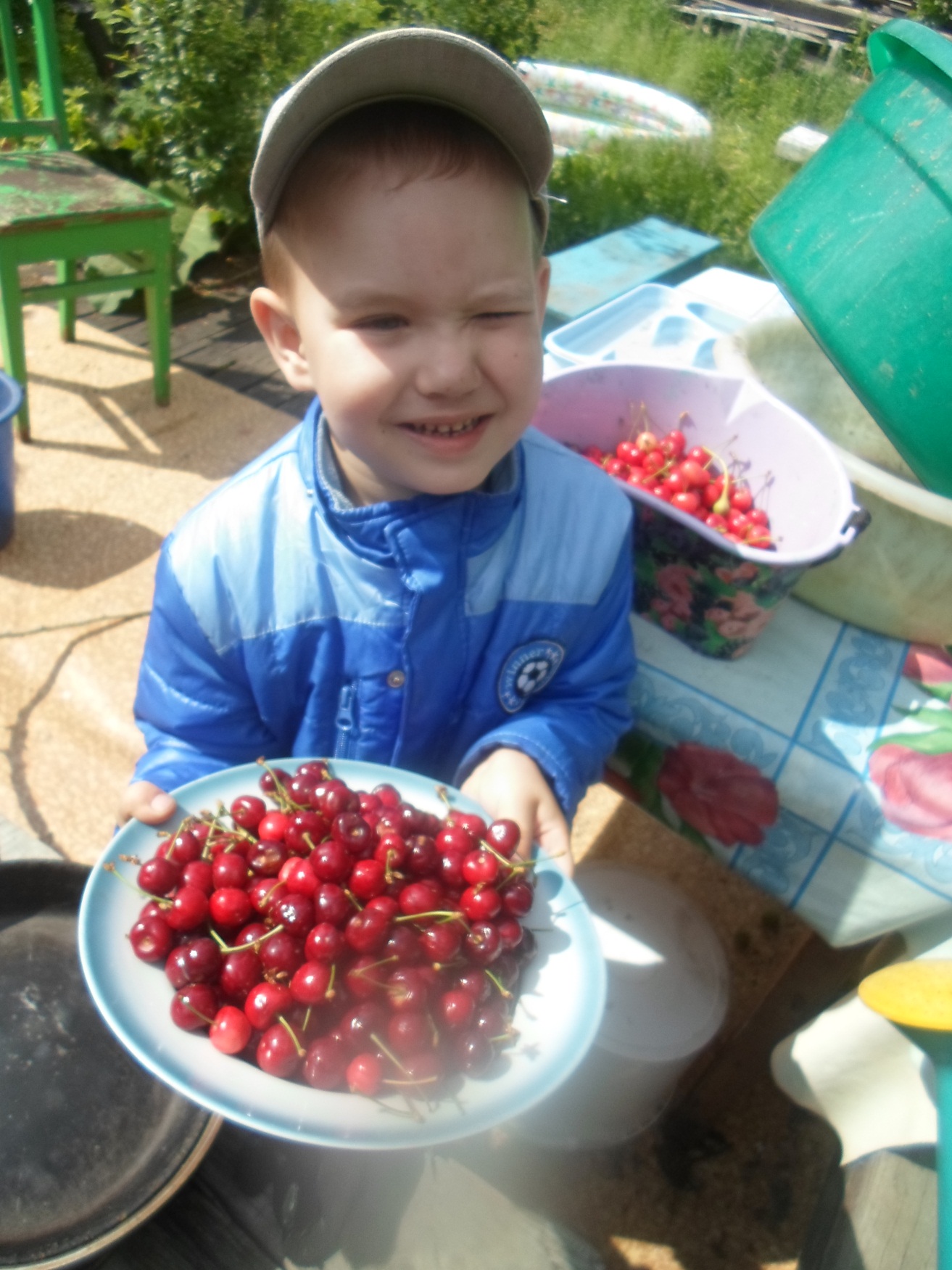 Фото № 29.Черешня Июньская Боднара.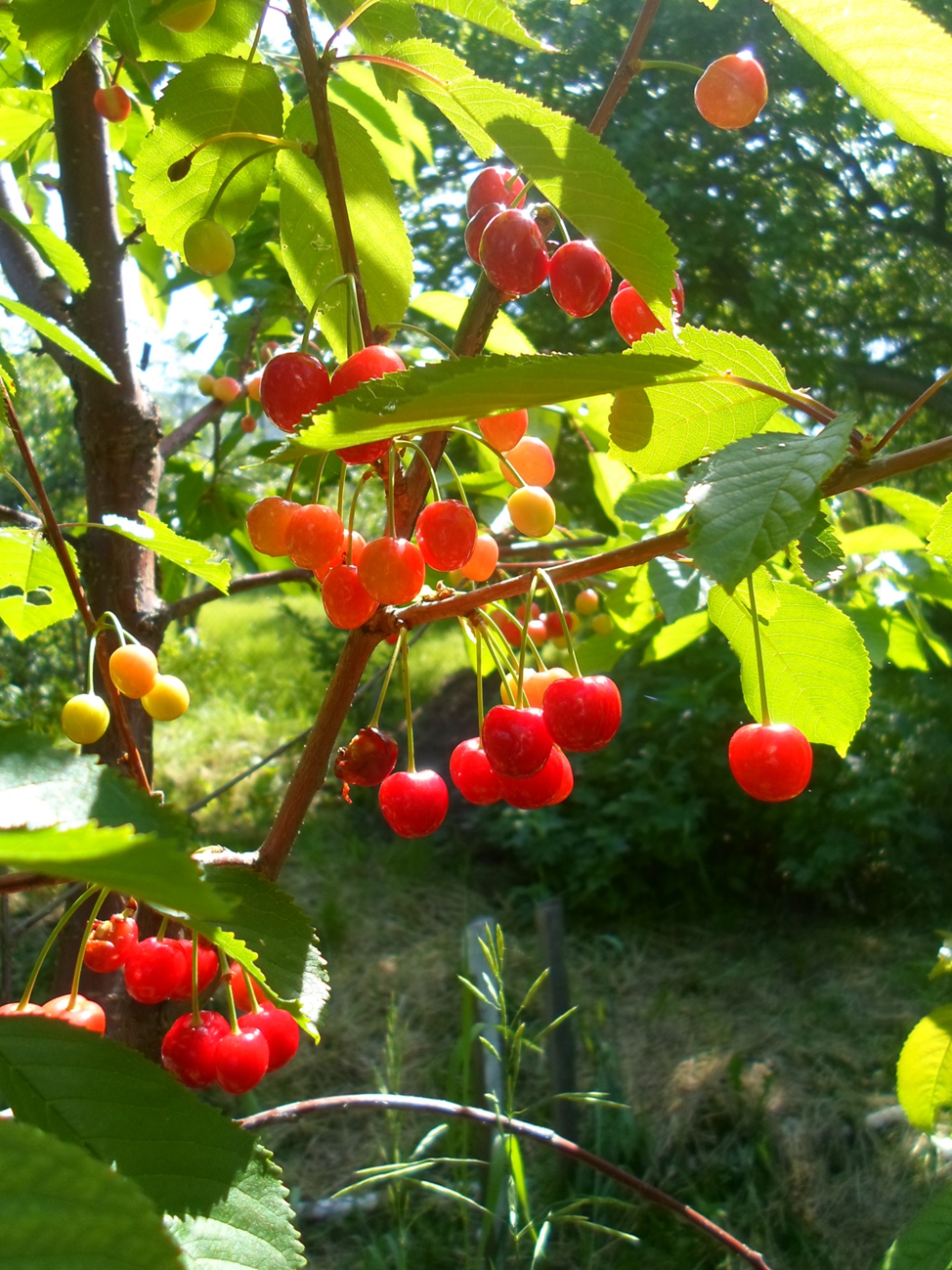 Фото 29-1.Черешня Желтая Драгана.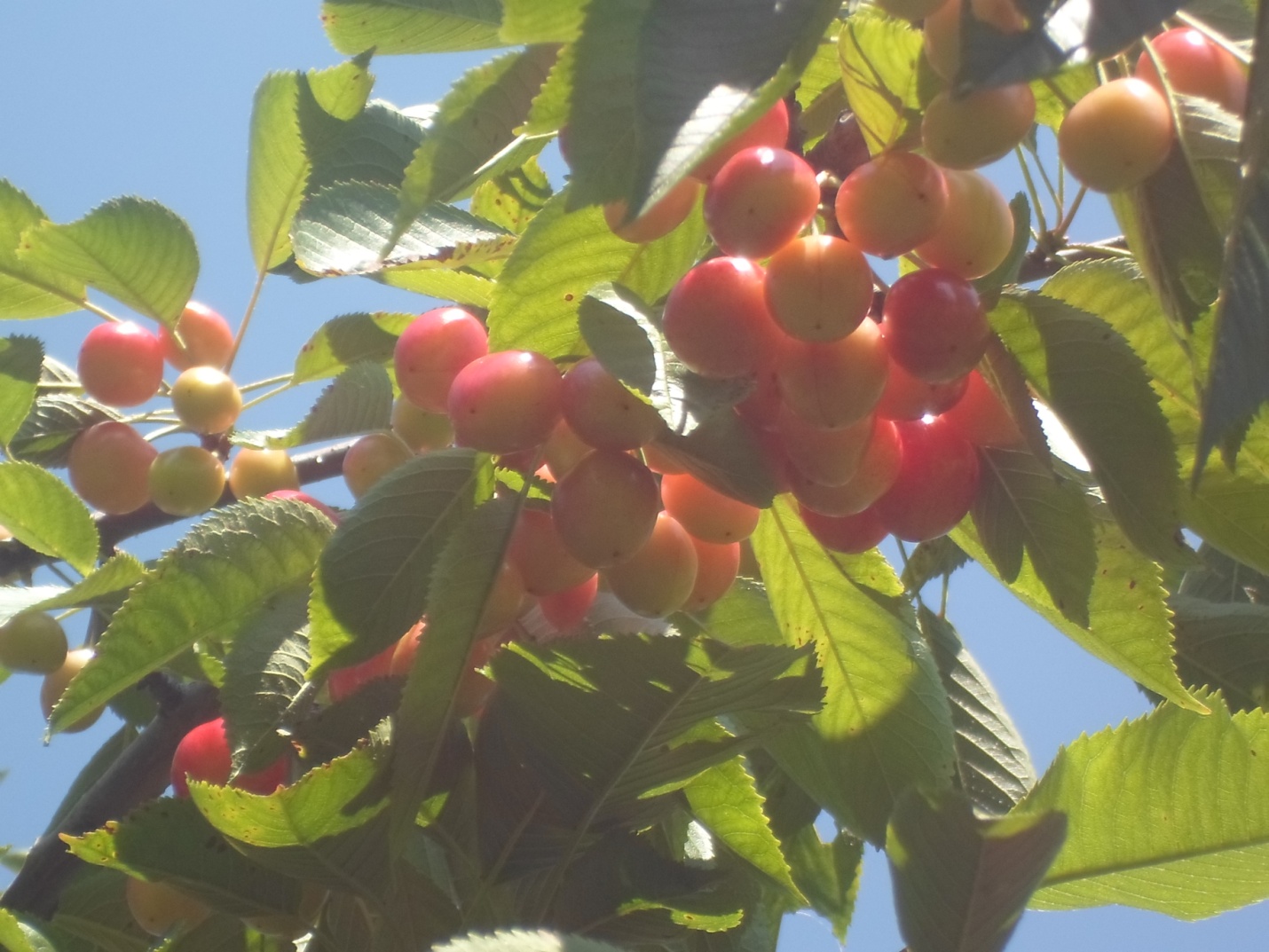 Фото № 29-2.Черешня Розовая Боднара.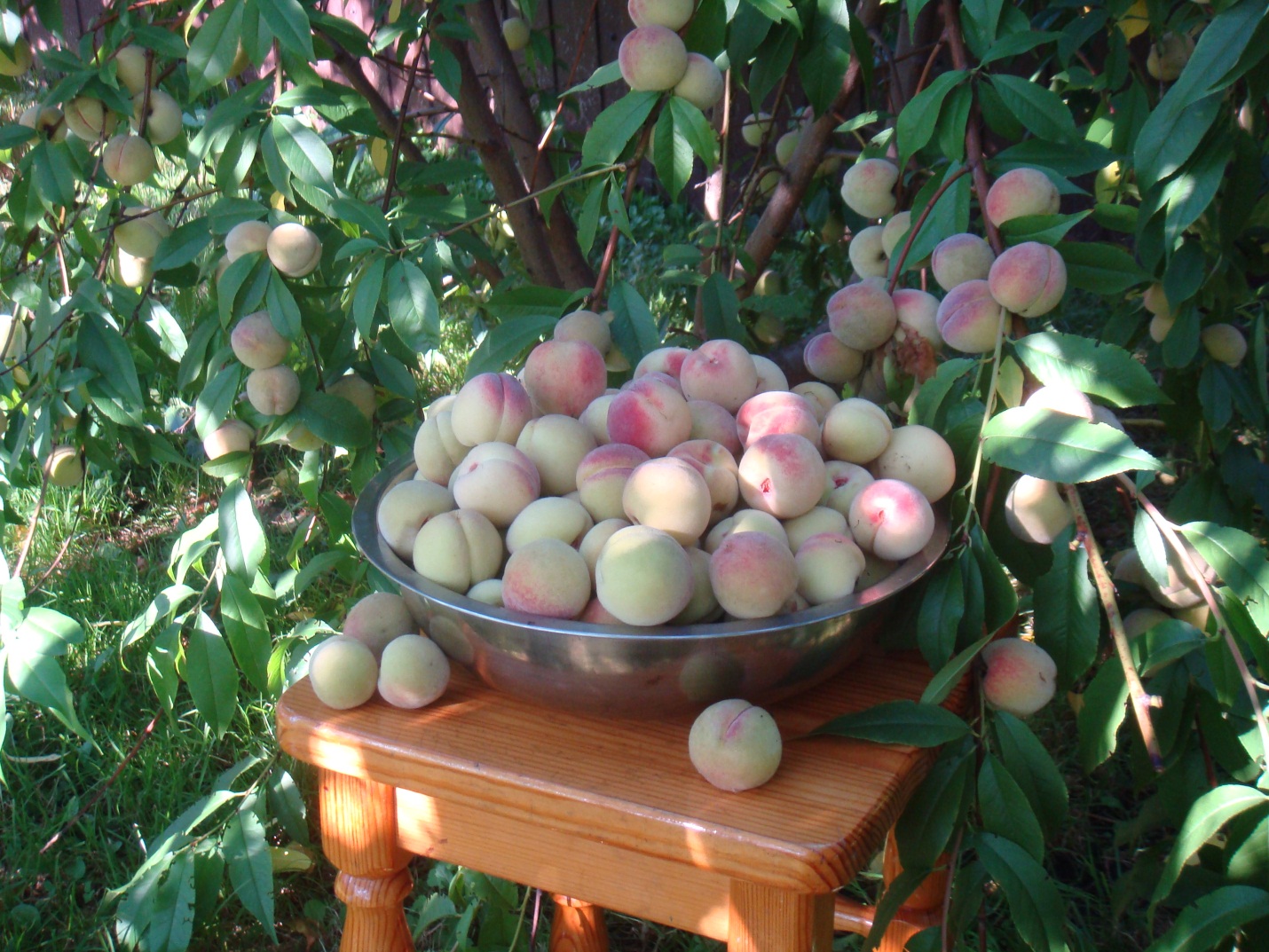 Фото № 30-1.Персик Хасанский.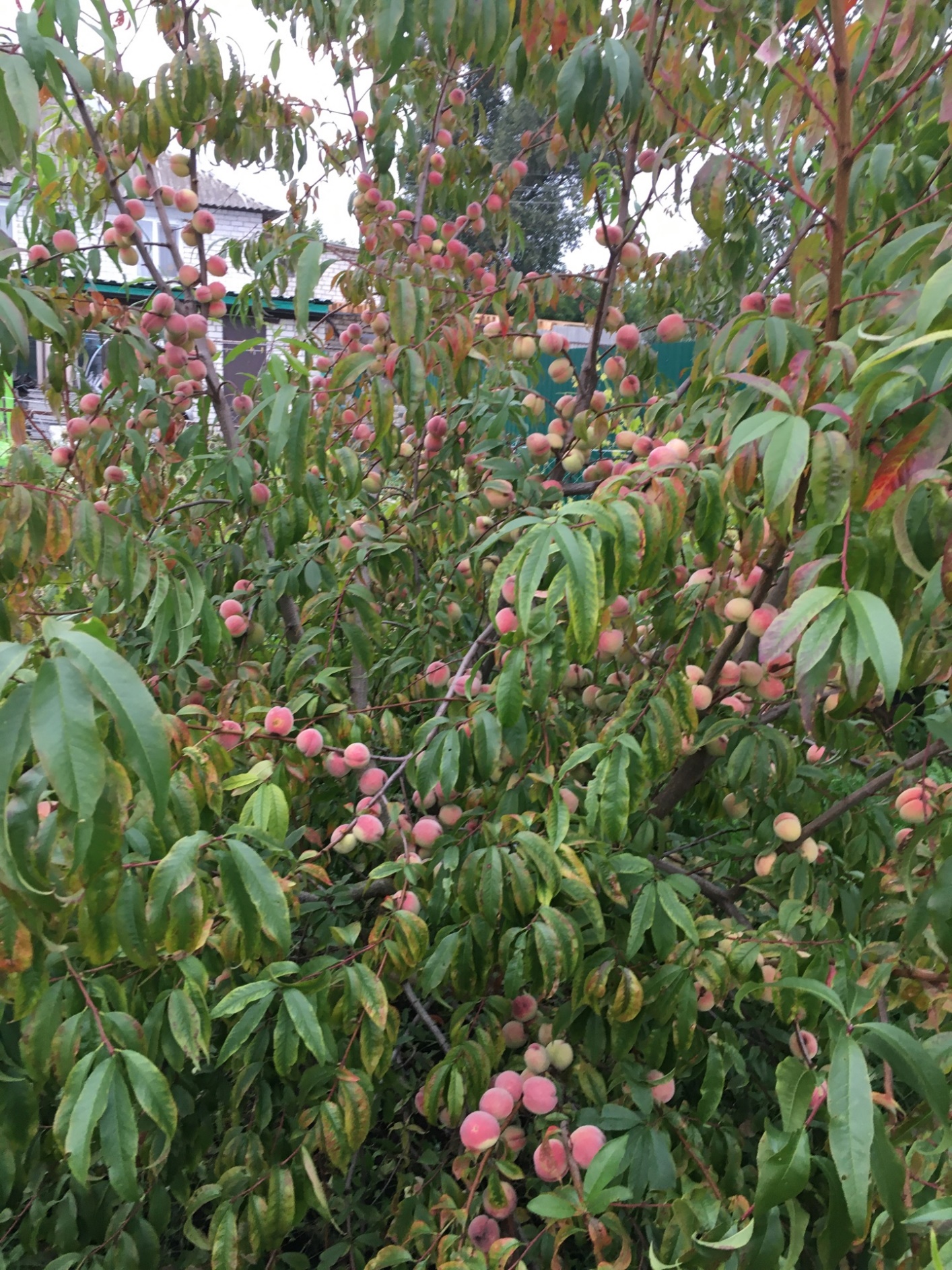 Фото № 30-2. Персик Минусинский.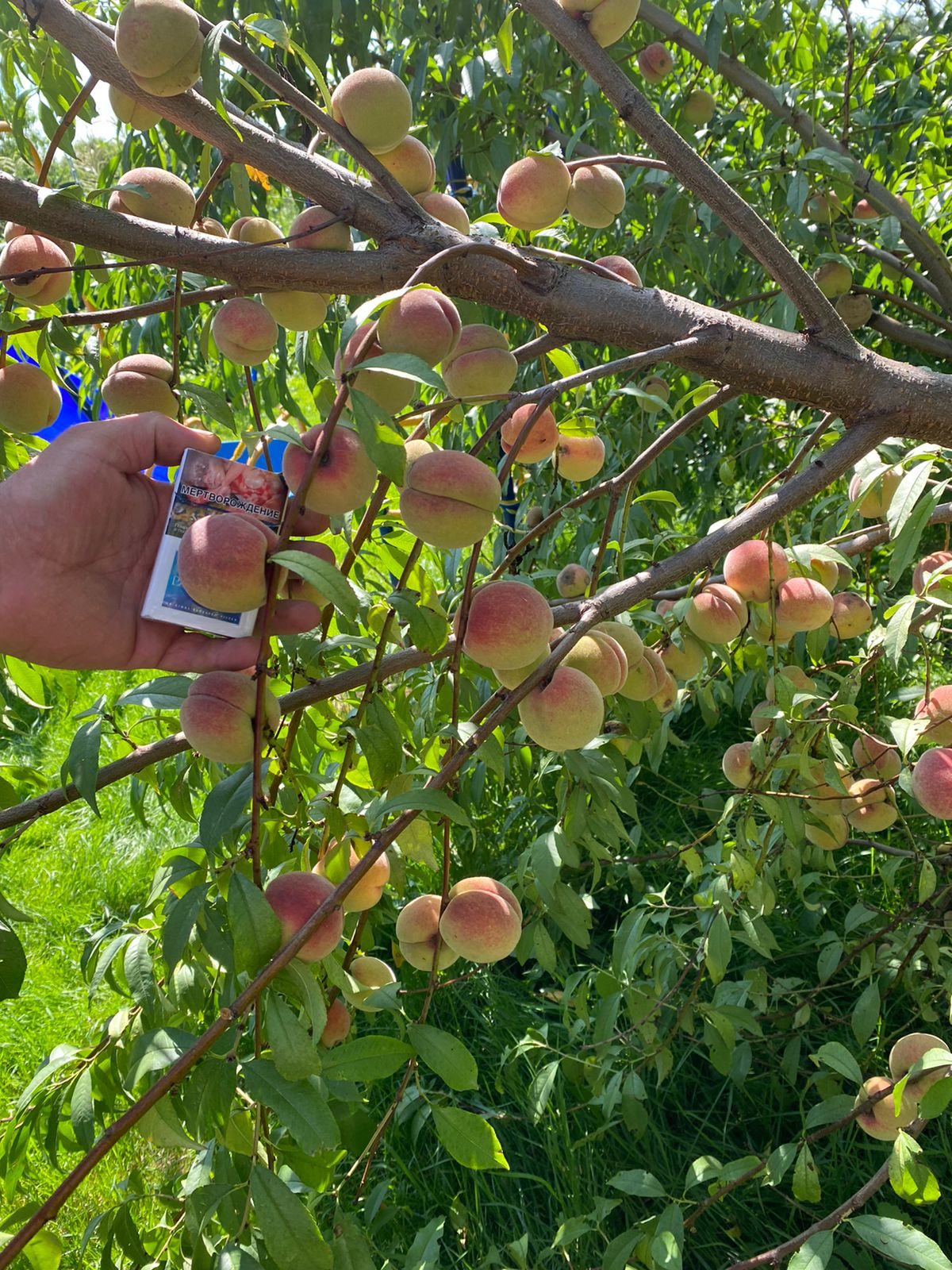 Фото № 30-3.Персик Бродский.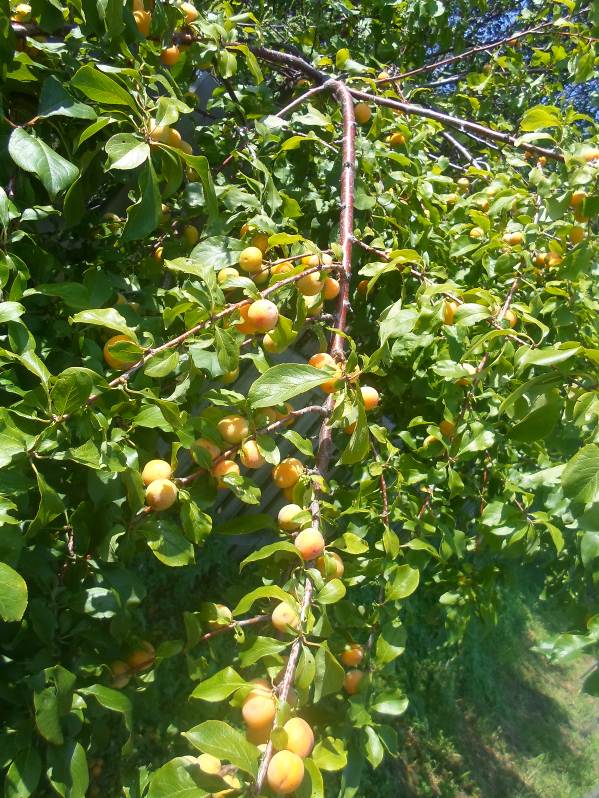 Фото № 31-1.Слива Уссурийская Желтая.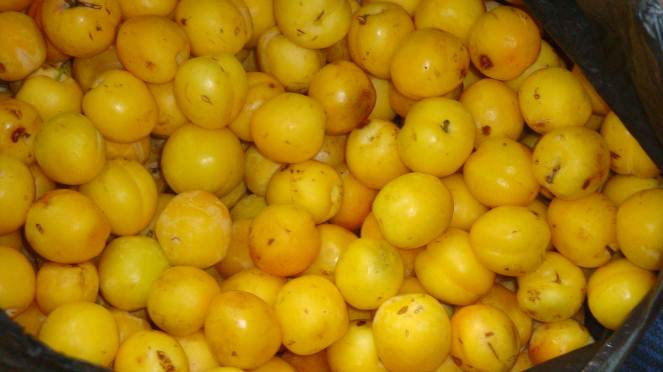 Фото № 31-2.Слива Уссурийская Желтая.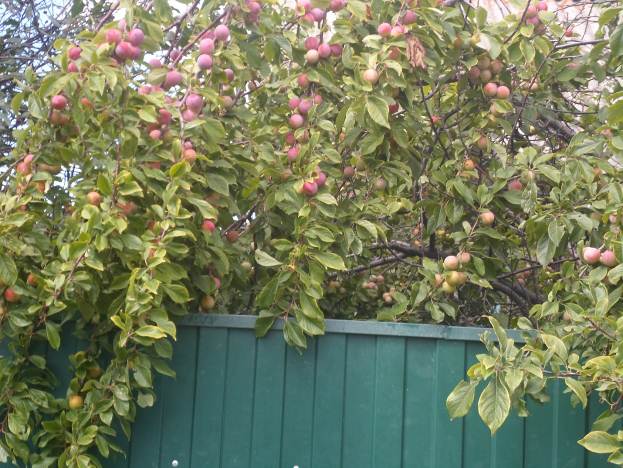 Фото № 32.Китайка Красно-Желтая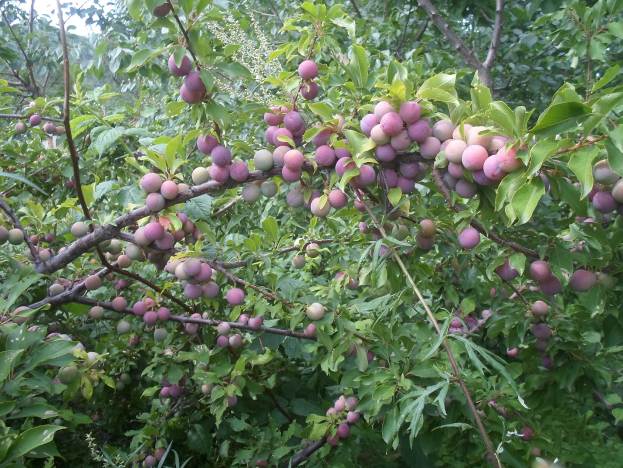 Фото № 33-1.Слива Китайка Красно-Синяя.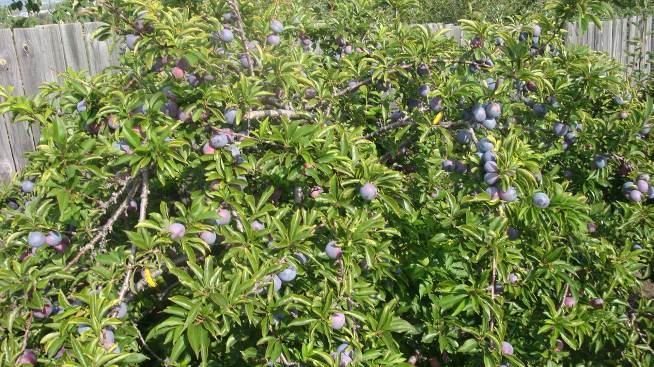 Фото № 34-2.Слива  Сине - Фиолетовая.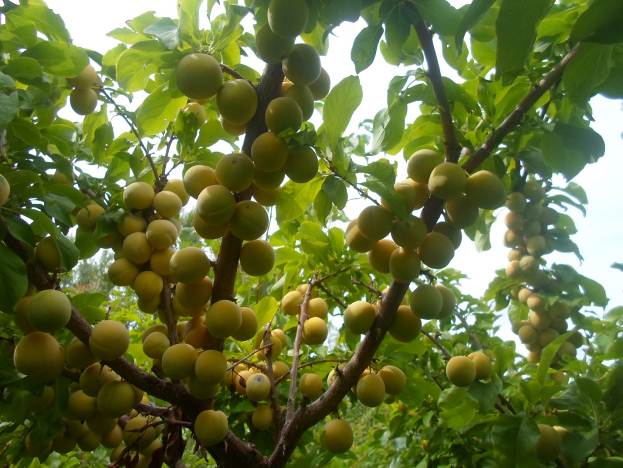 Фото № 35.Слива Уссурийская  Желтая Хопты.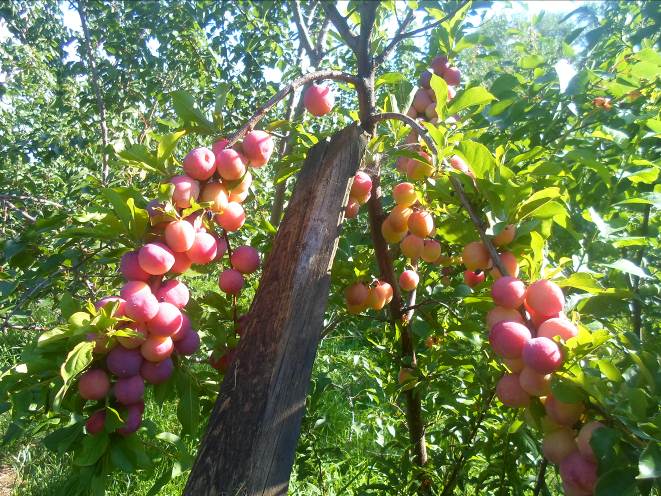 Фото № 38-1.Слива Сувенир Востока.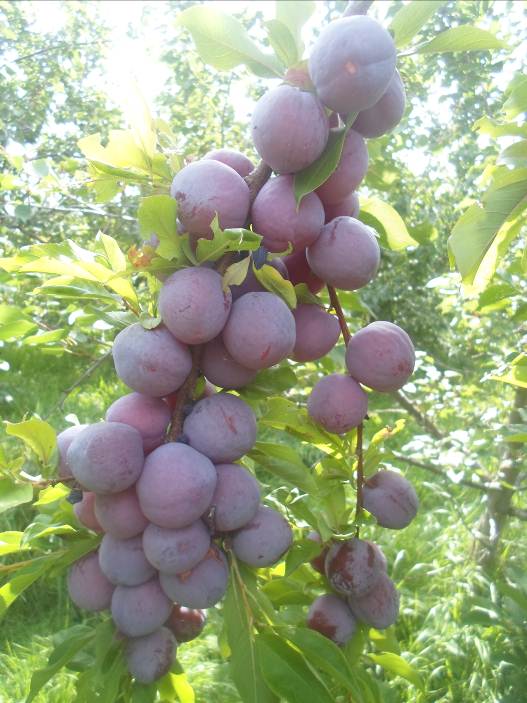 Фото № 38-2.Слива Сувенир Востока.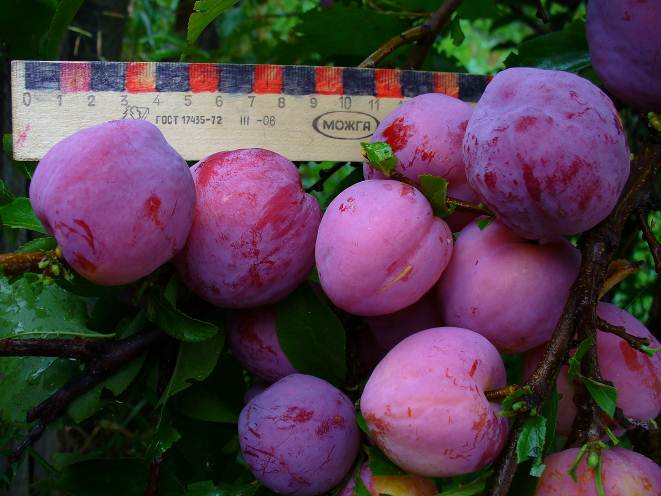 Фото № 38-3.Слива Сувенир Востока.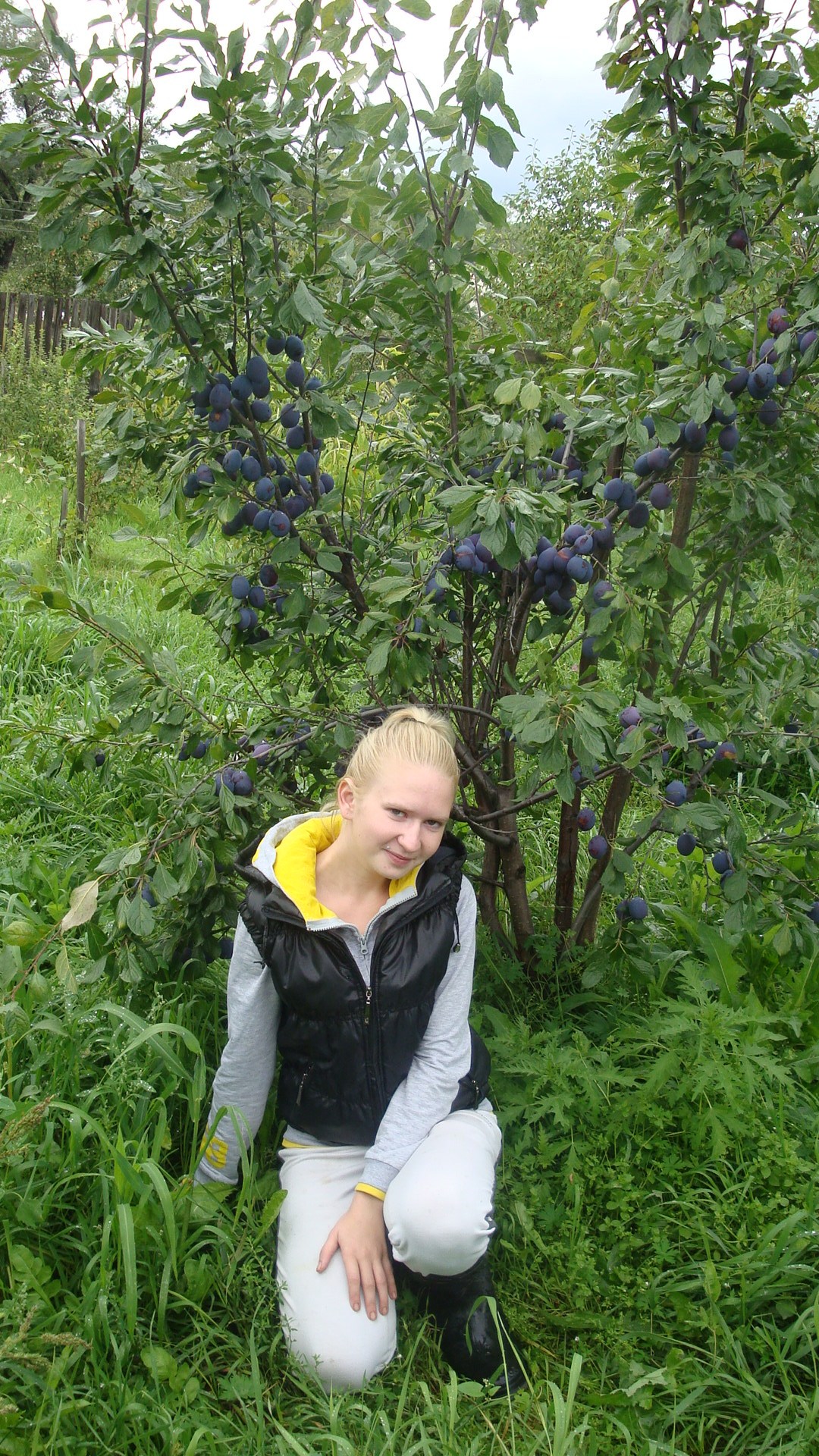 Фото № 39.Слива Венгерка Богатырская.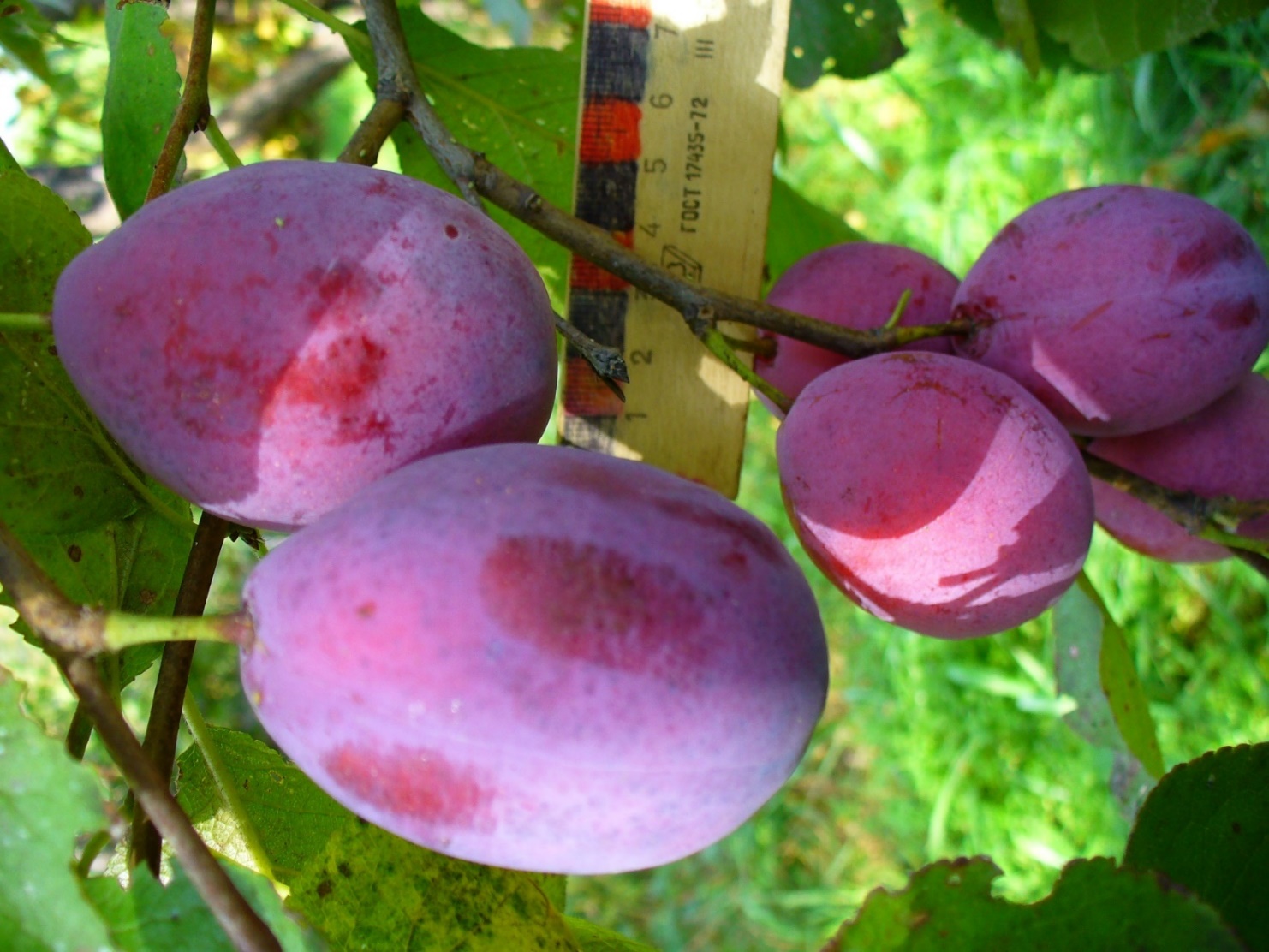 Фото № 39-1.Слива Венгерка Сорочинская.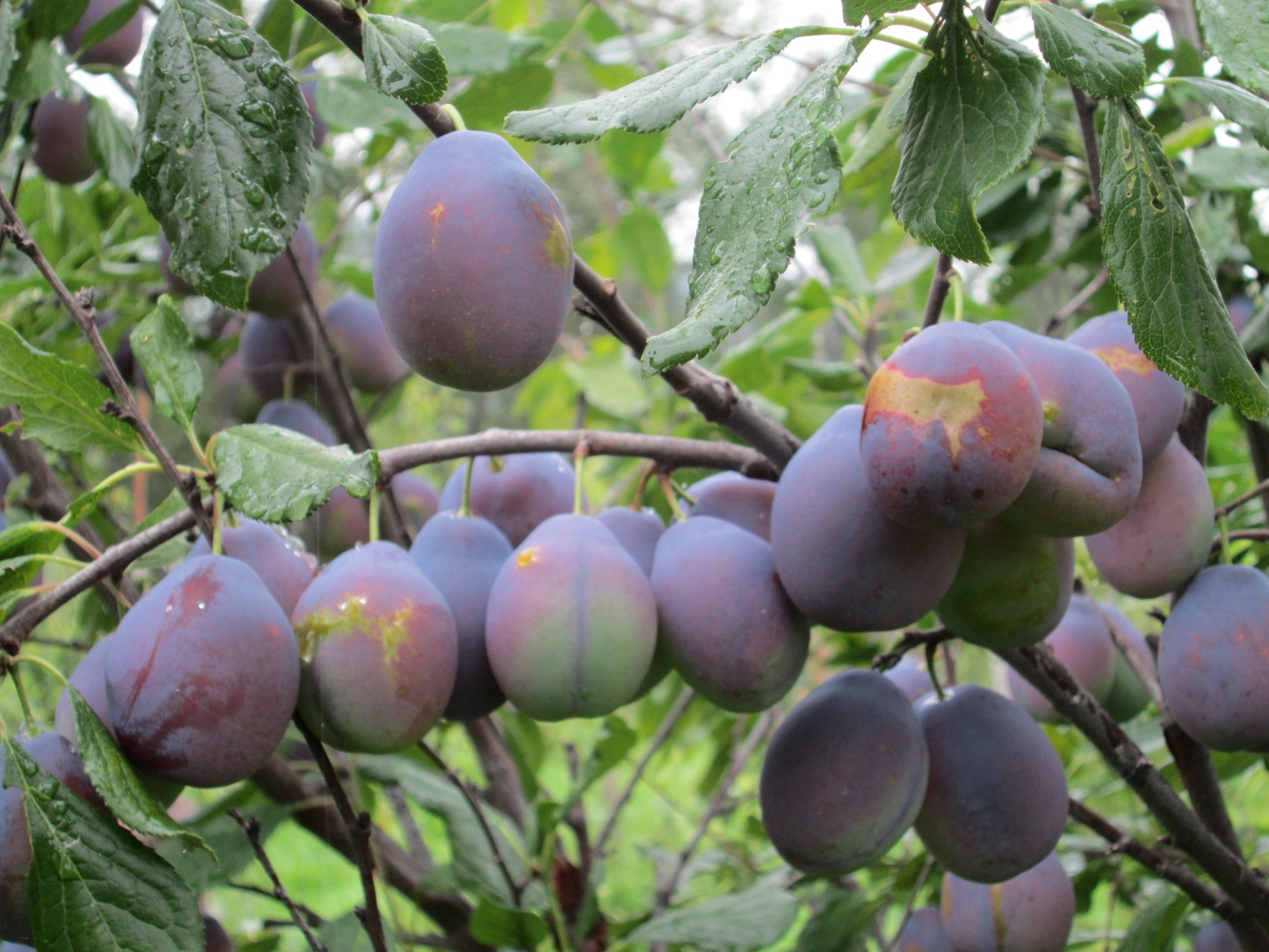 Фото № 39-2.Клон венгерки Ники.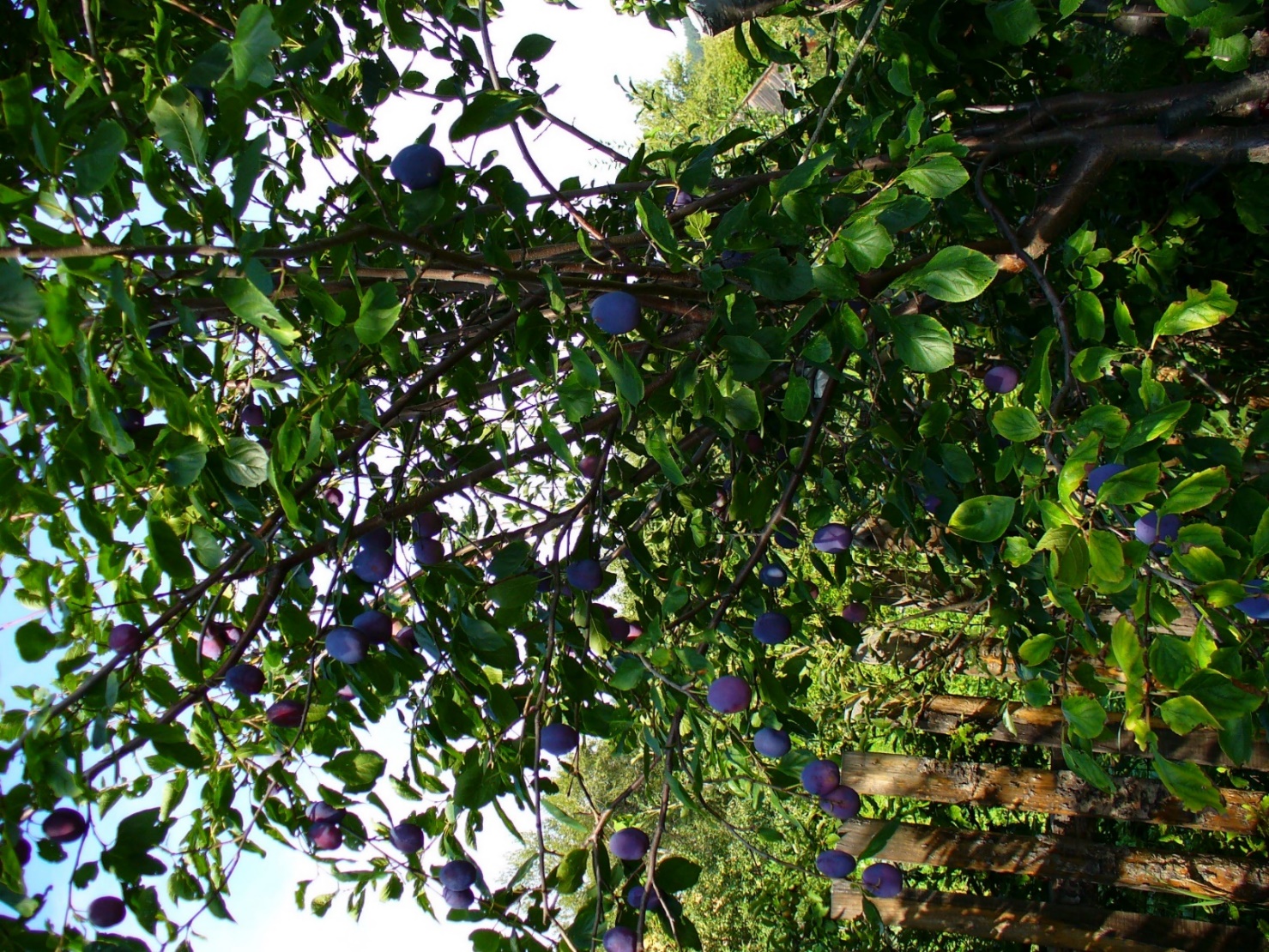 Фото № 40.Чернослив Козловского.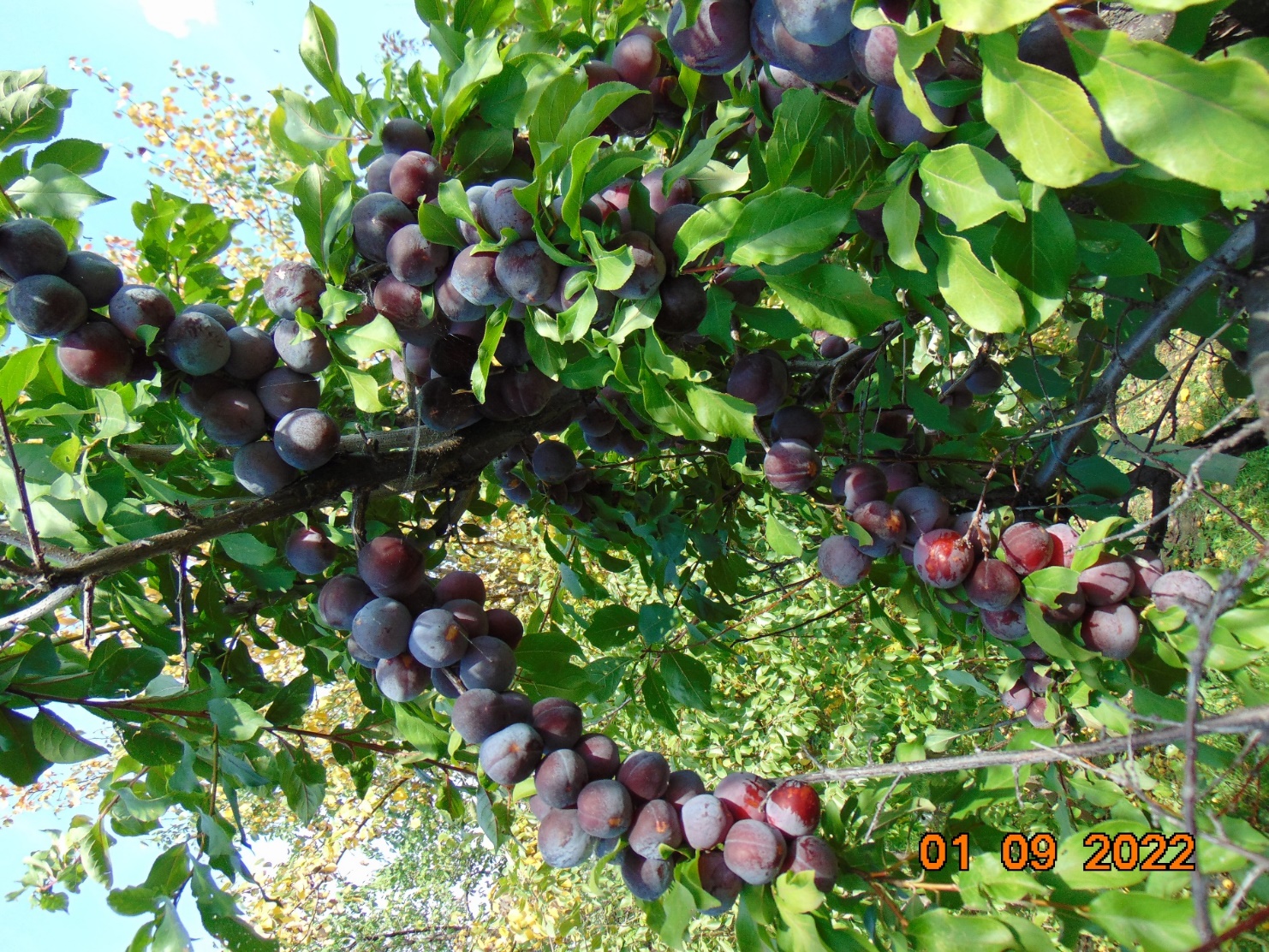 Фото № 40-1.Слива Этюд.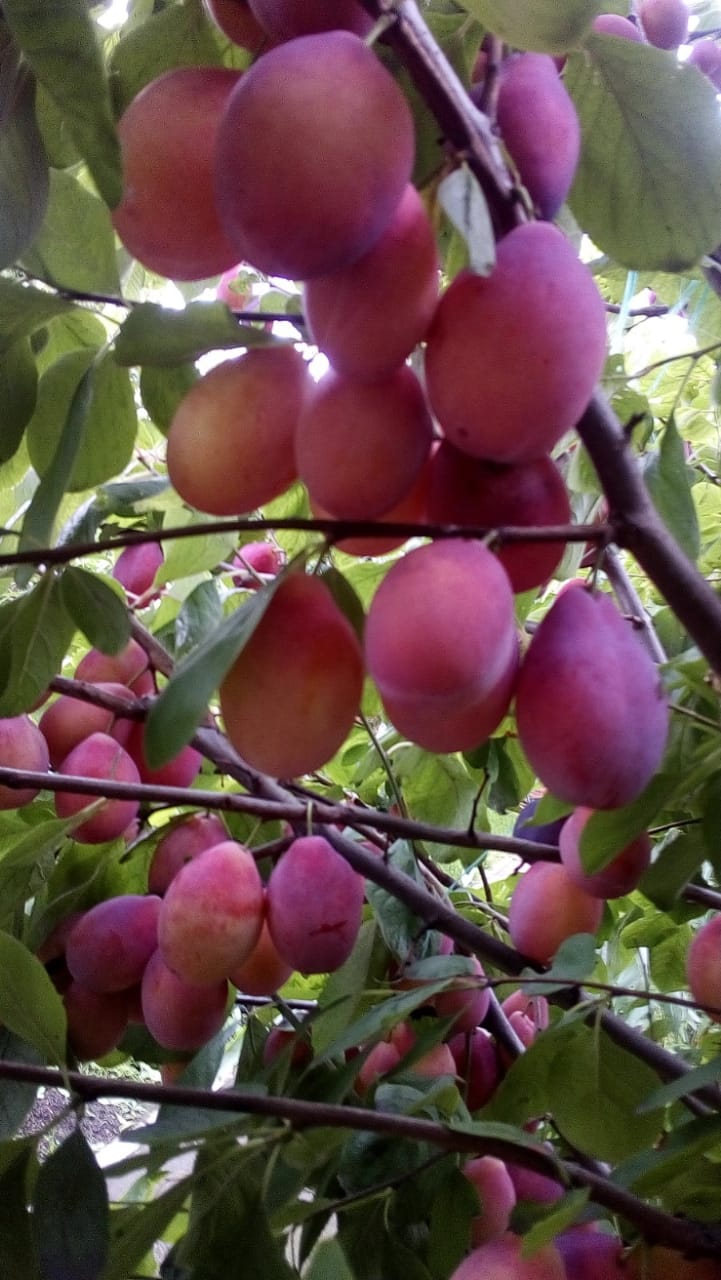 Фото № 41.2.Слива Венгерка Сине-Розовая.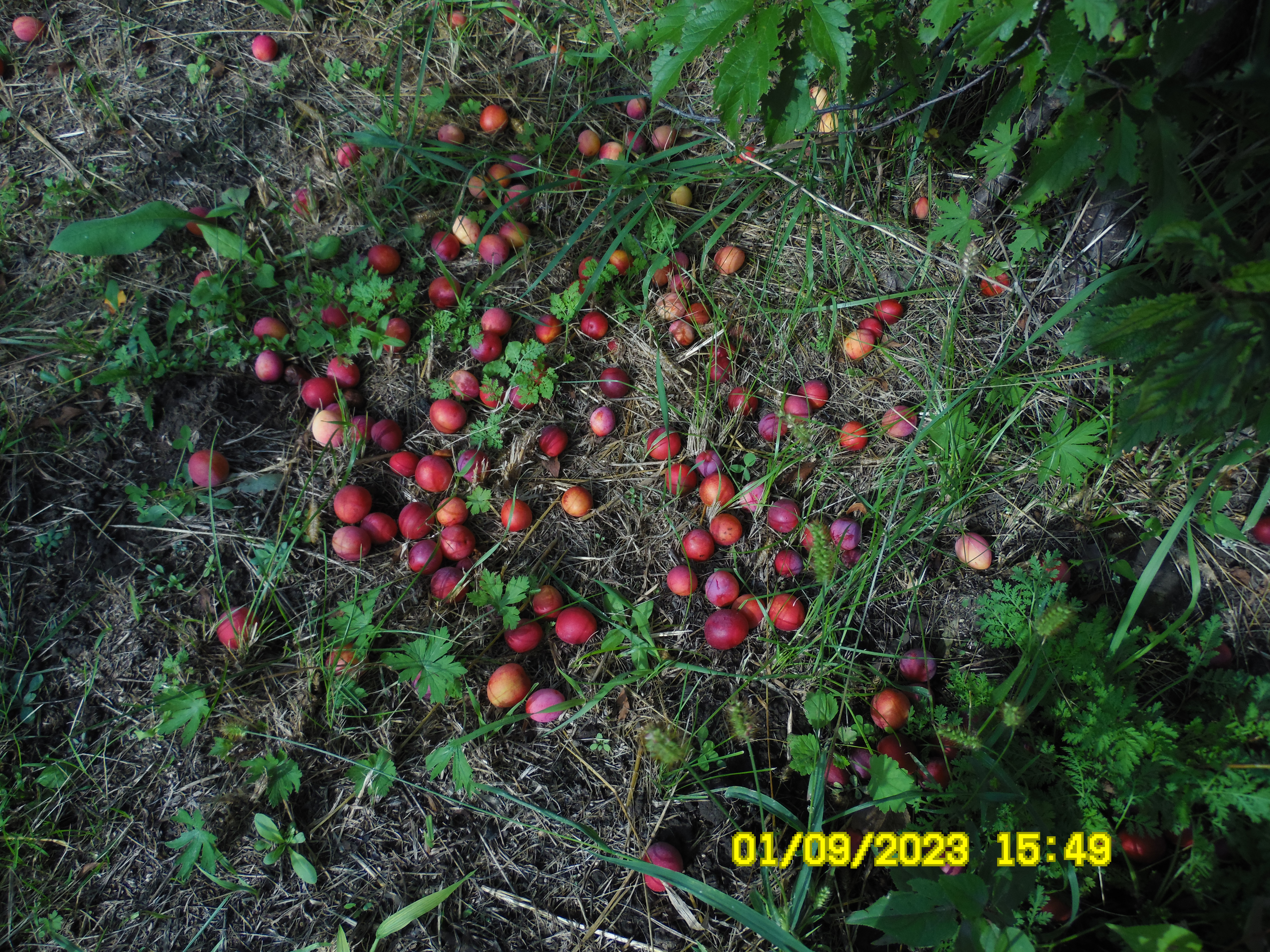                                      Фото № 41-3.                         Слива Уссурийская Розовая.	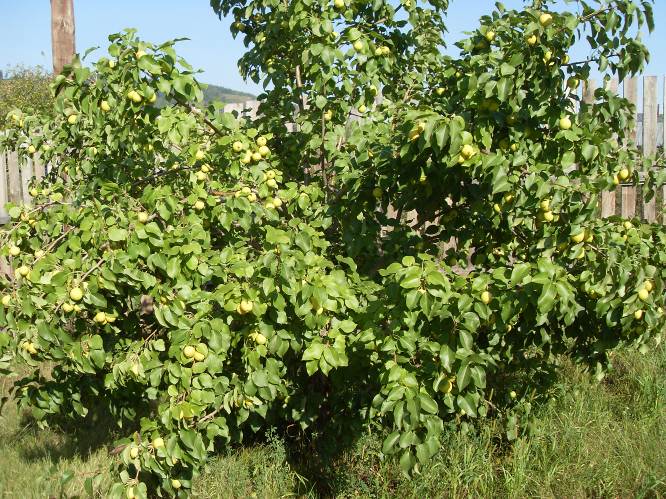 Фото № 42-1.Груша Уссурийская .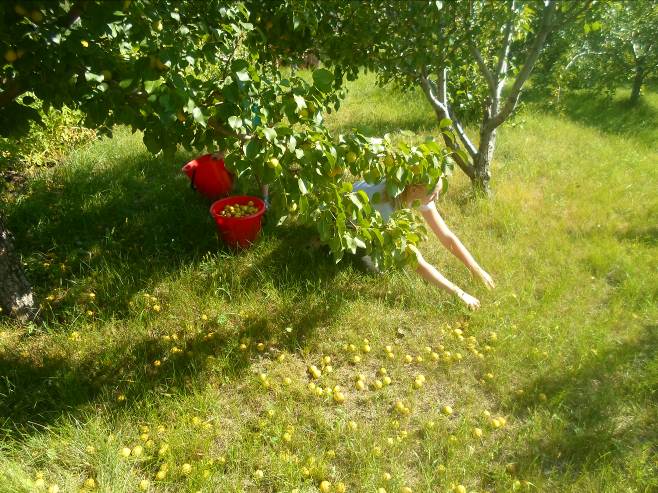 Фото № 42-2.Груша Уссурийская.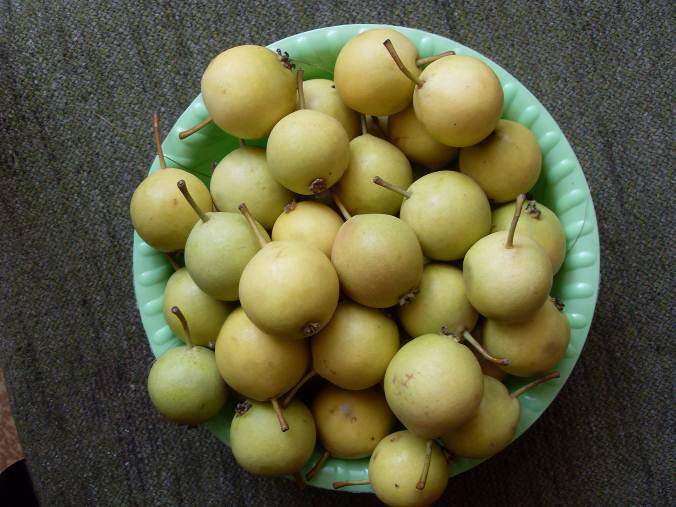 Фото № 42-3.Груша Уссурийская.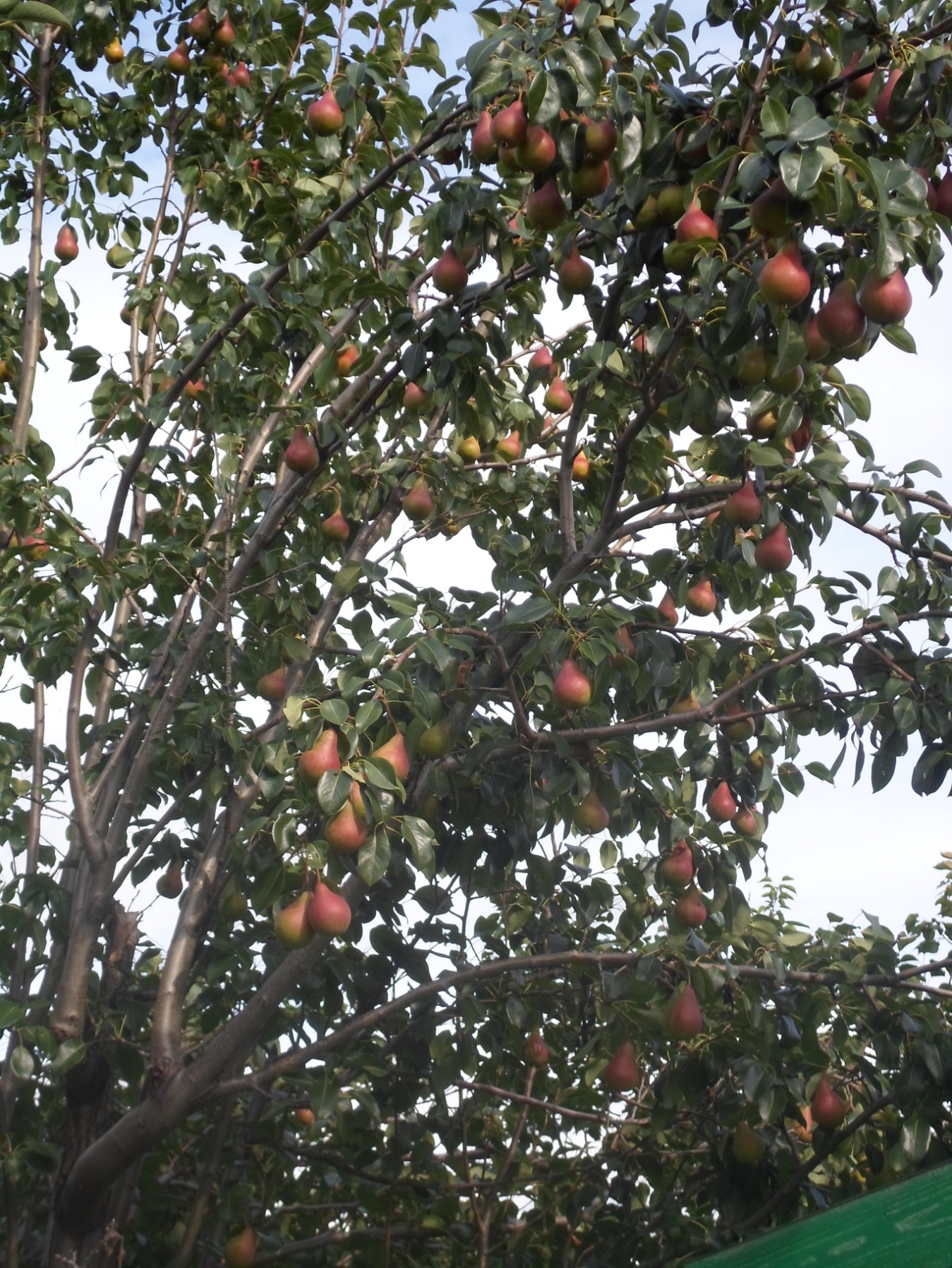 Фото № 43.Груша Нарядная Ефимова.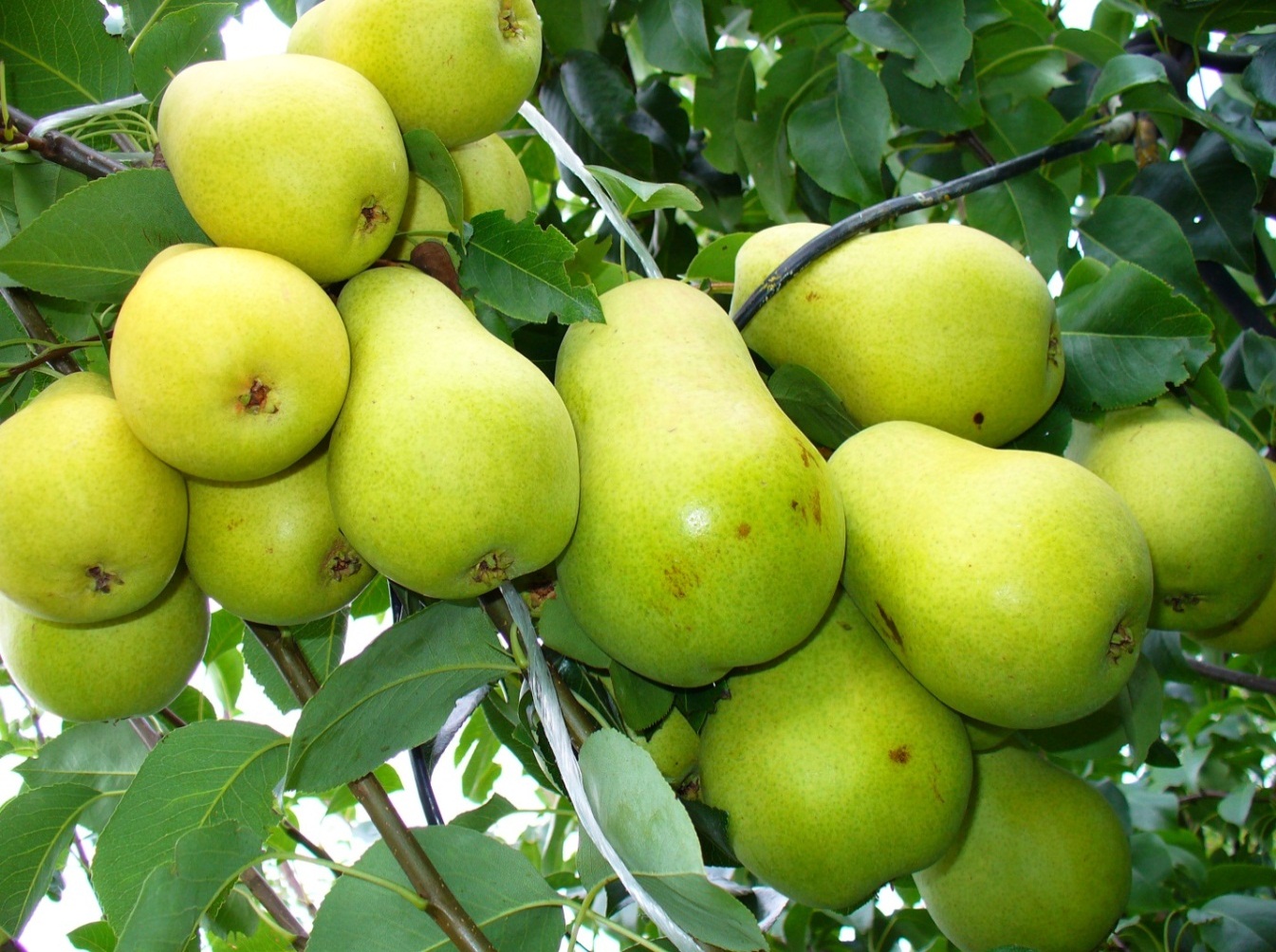 Фото № 44.Груша Лада.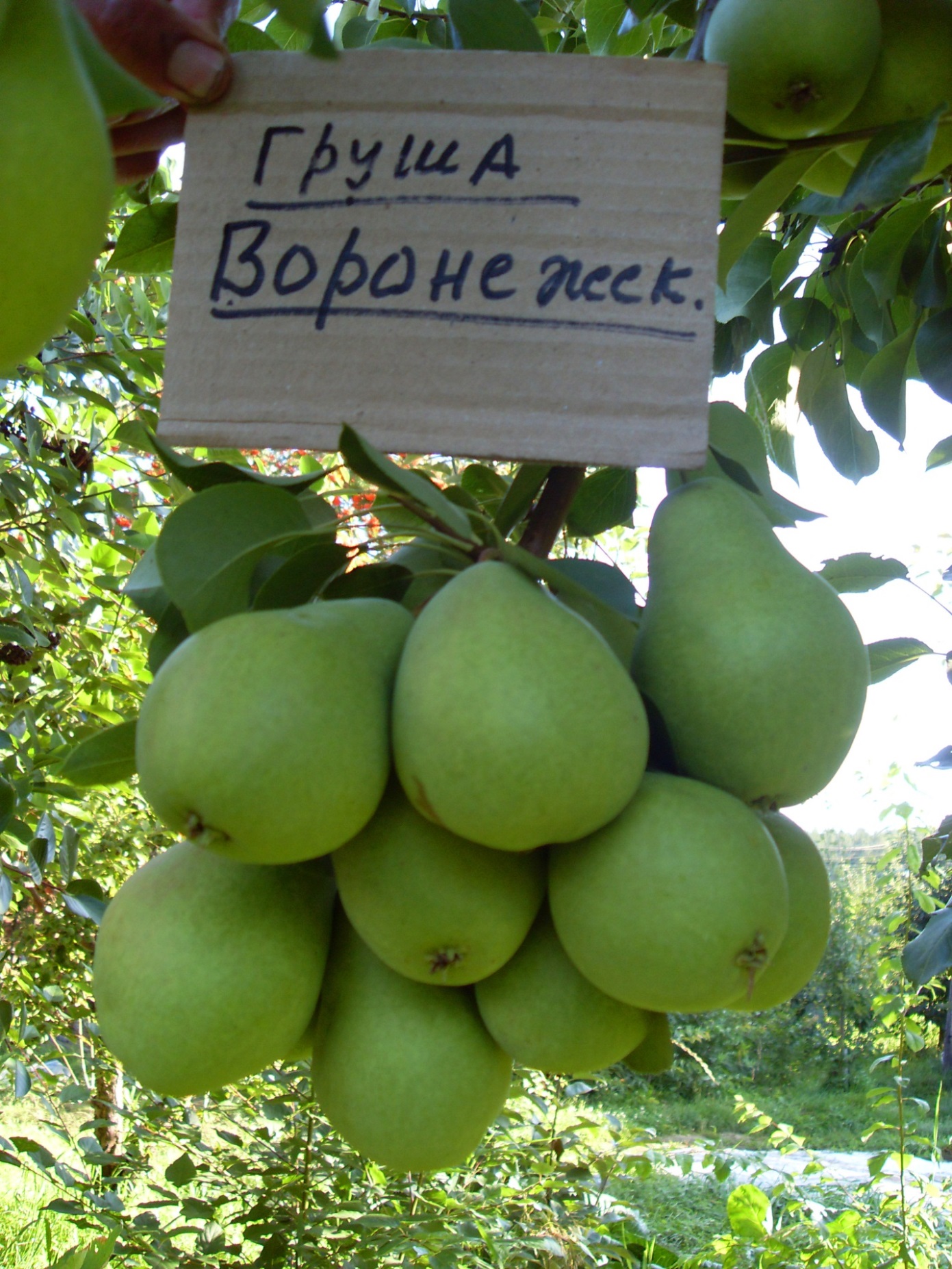 № 45.Груша Воронежская.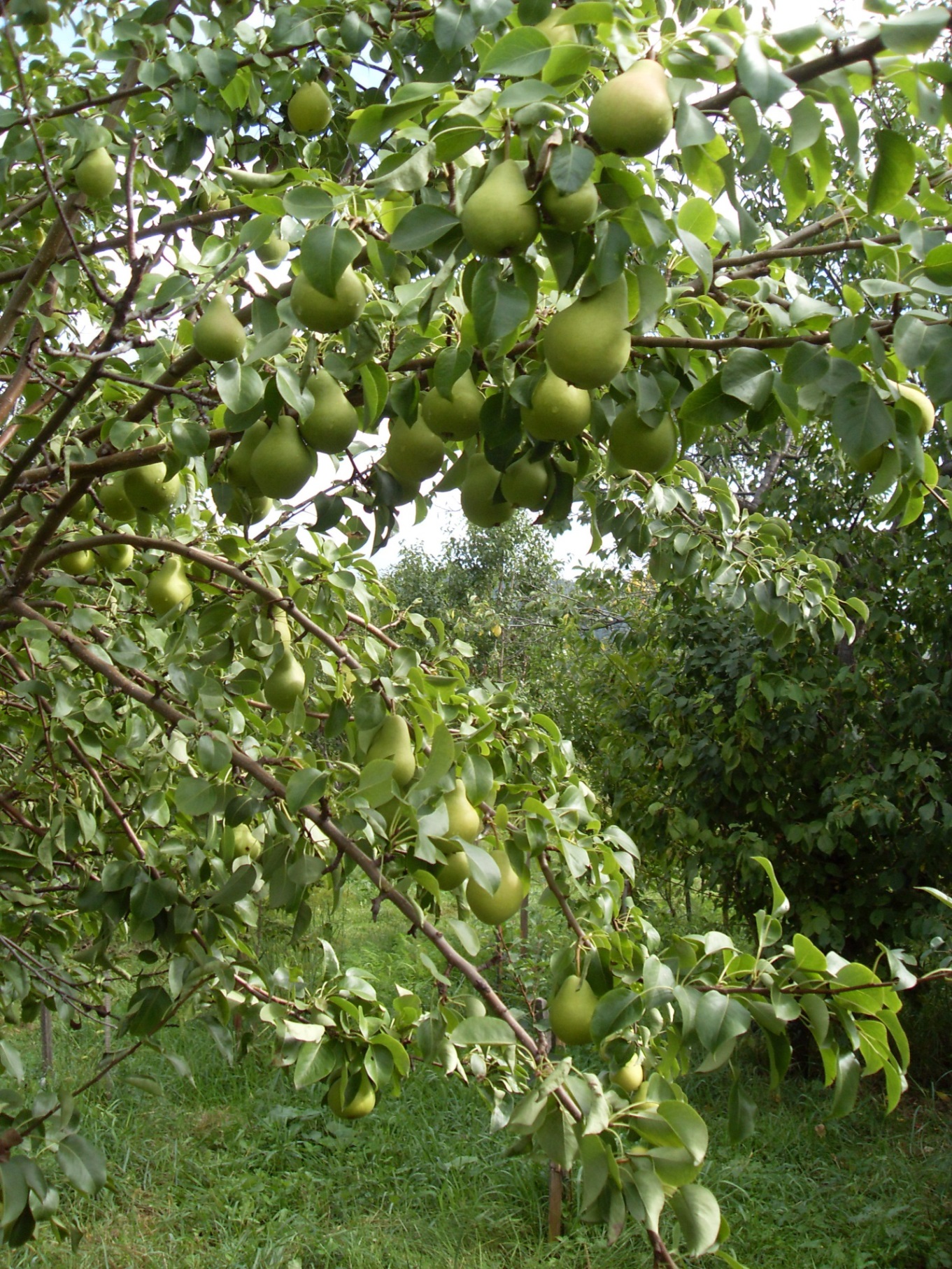 Фото № 46.Груша Космическая.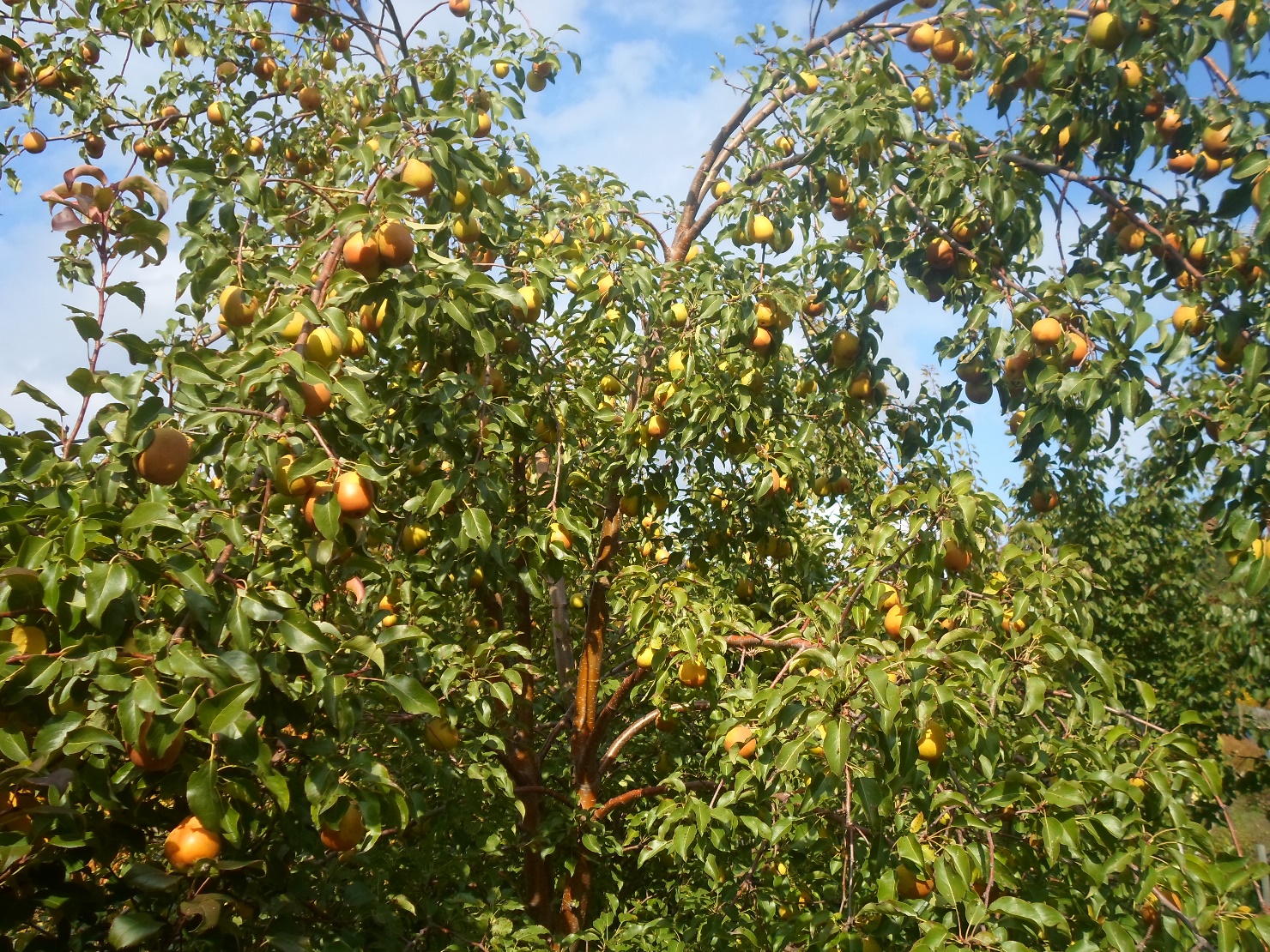 47. Груша Сварог.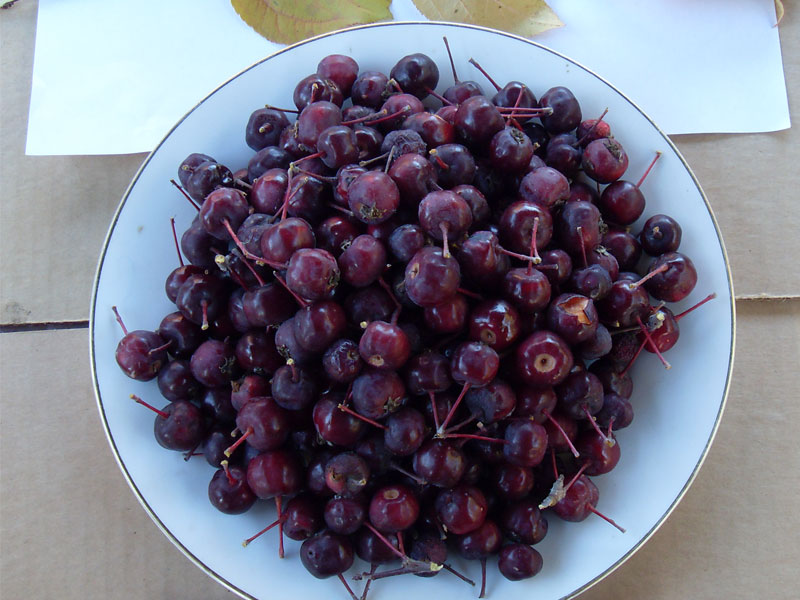 Фото № 45-2Ранетка бардовая Одичавшая.Ефимова.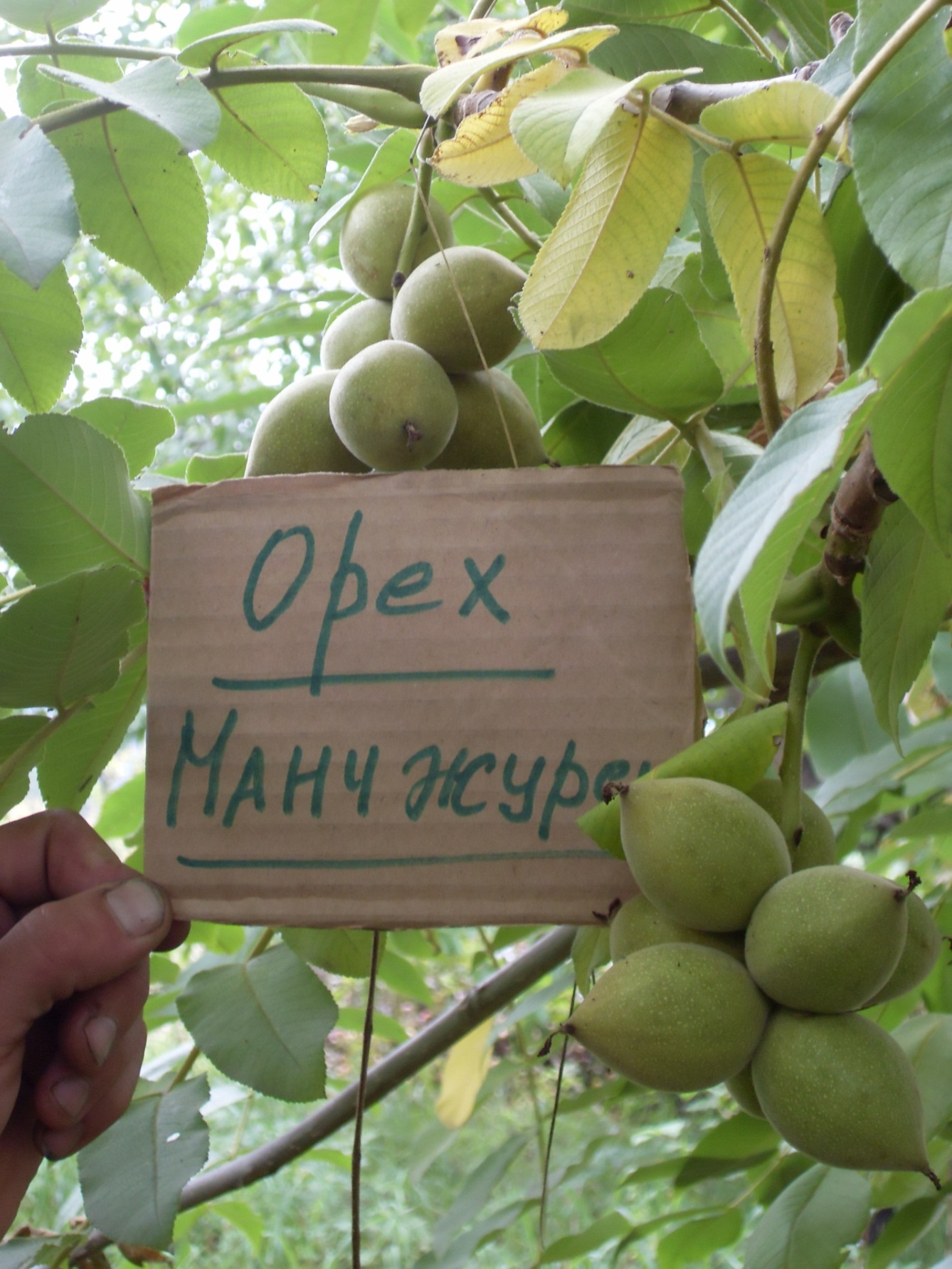 Фото № 52.Орех Манчжурский.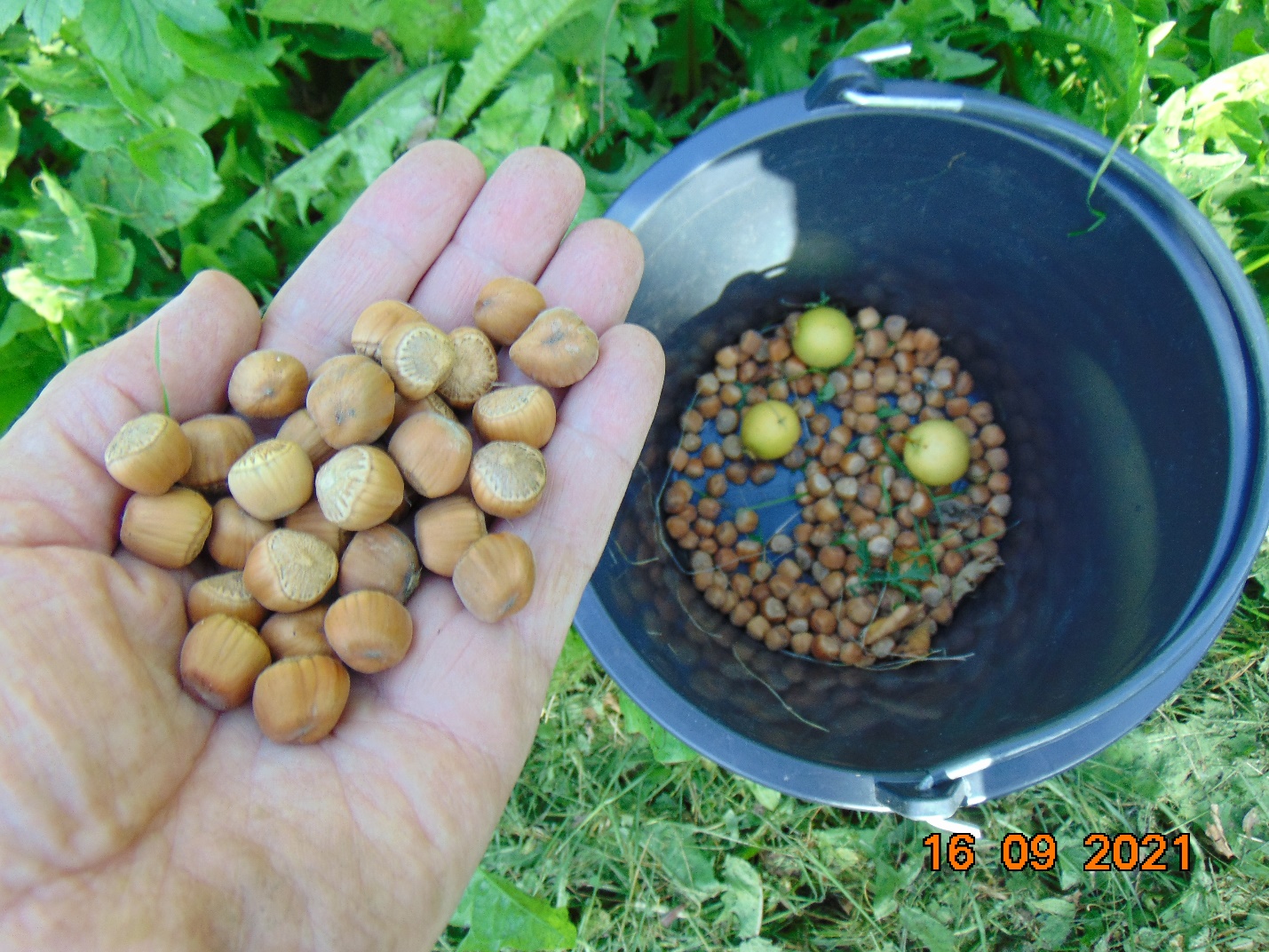 52-1. Лещина- орех-мелкий-засуха.Неурожай!			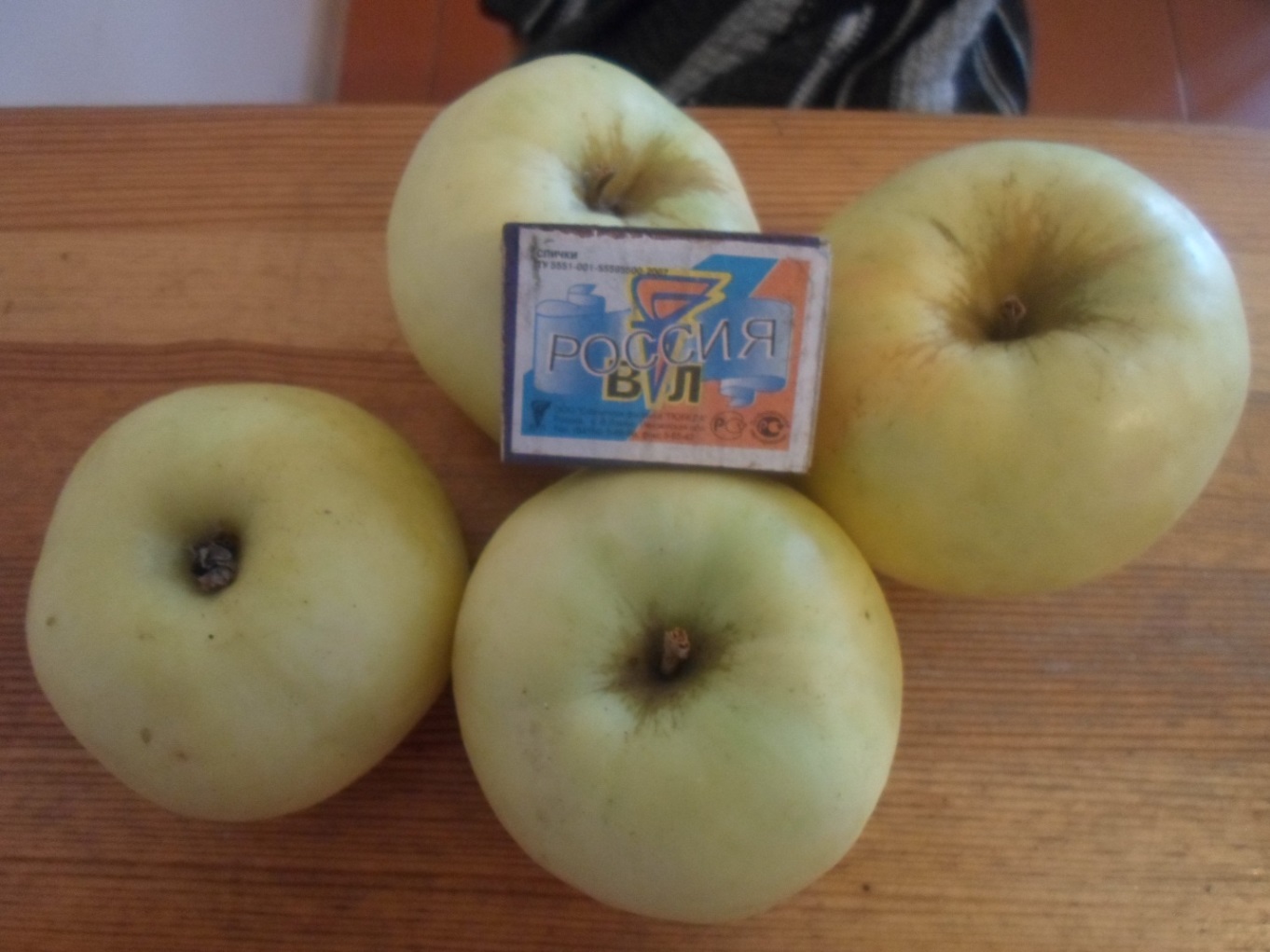 Фото № 56.Антоновка Улучшенная.Фото № 54.Яблоня Пепин Шафранный.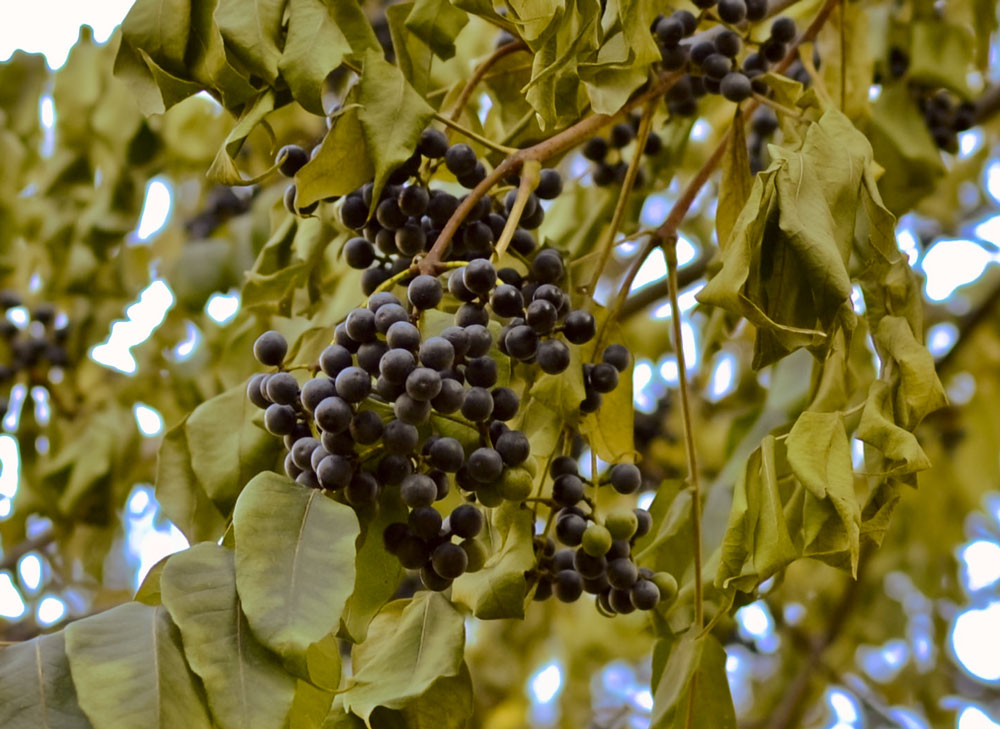 52-2. Амурский Бархат.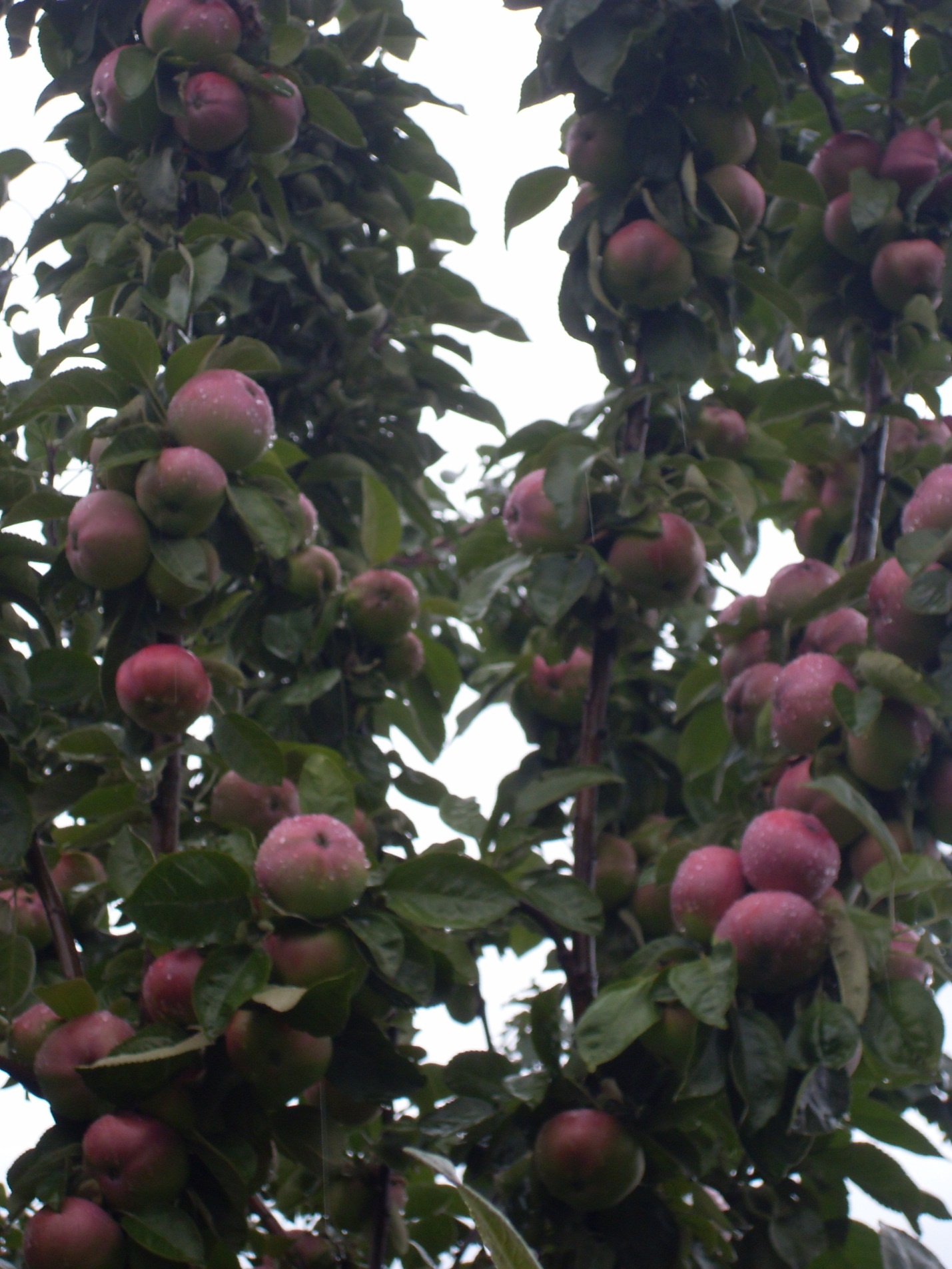 Фото №53.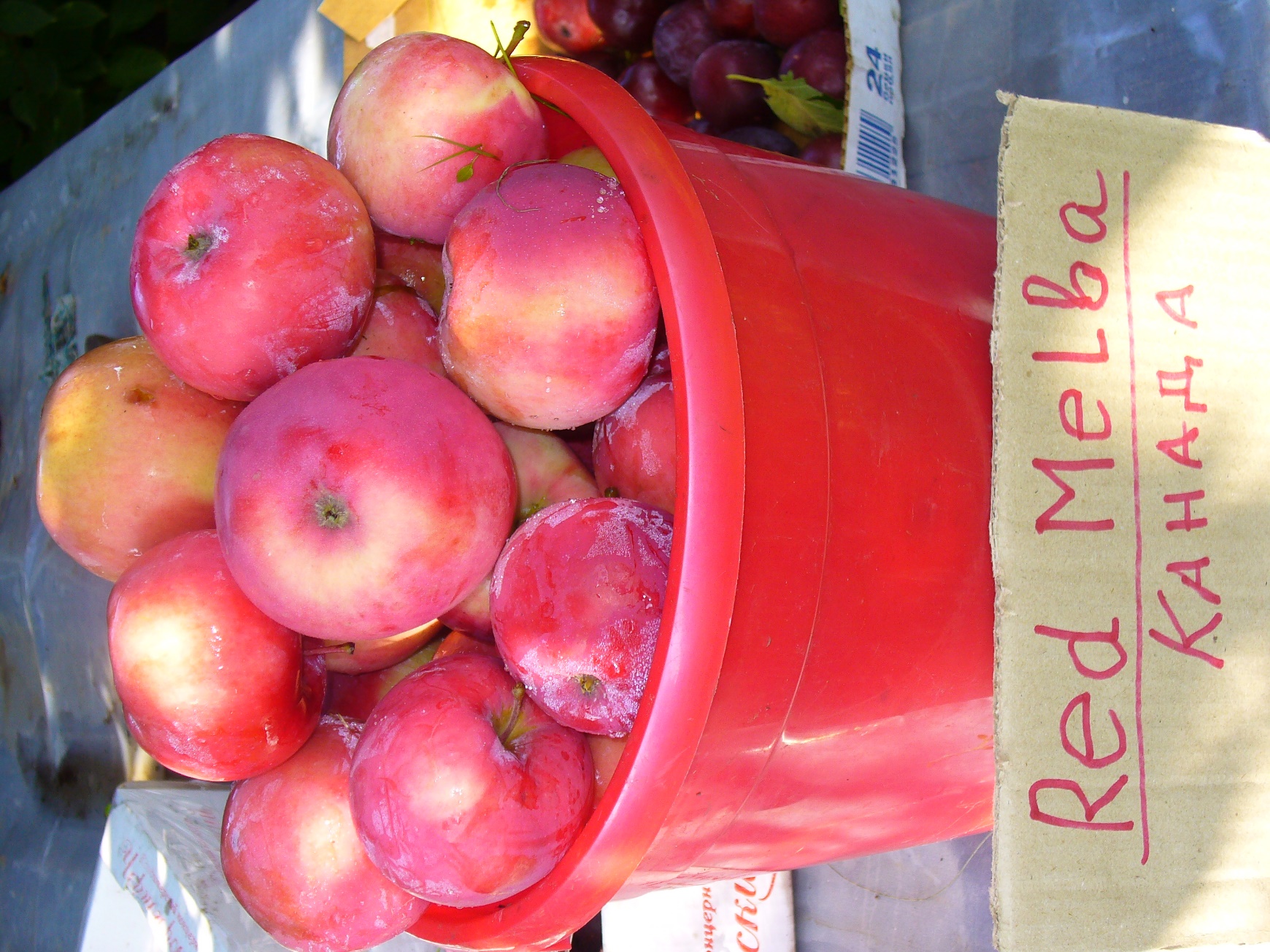 Фото № 54.Яблоня Мелба Канада.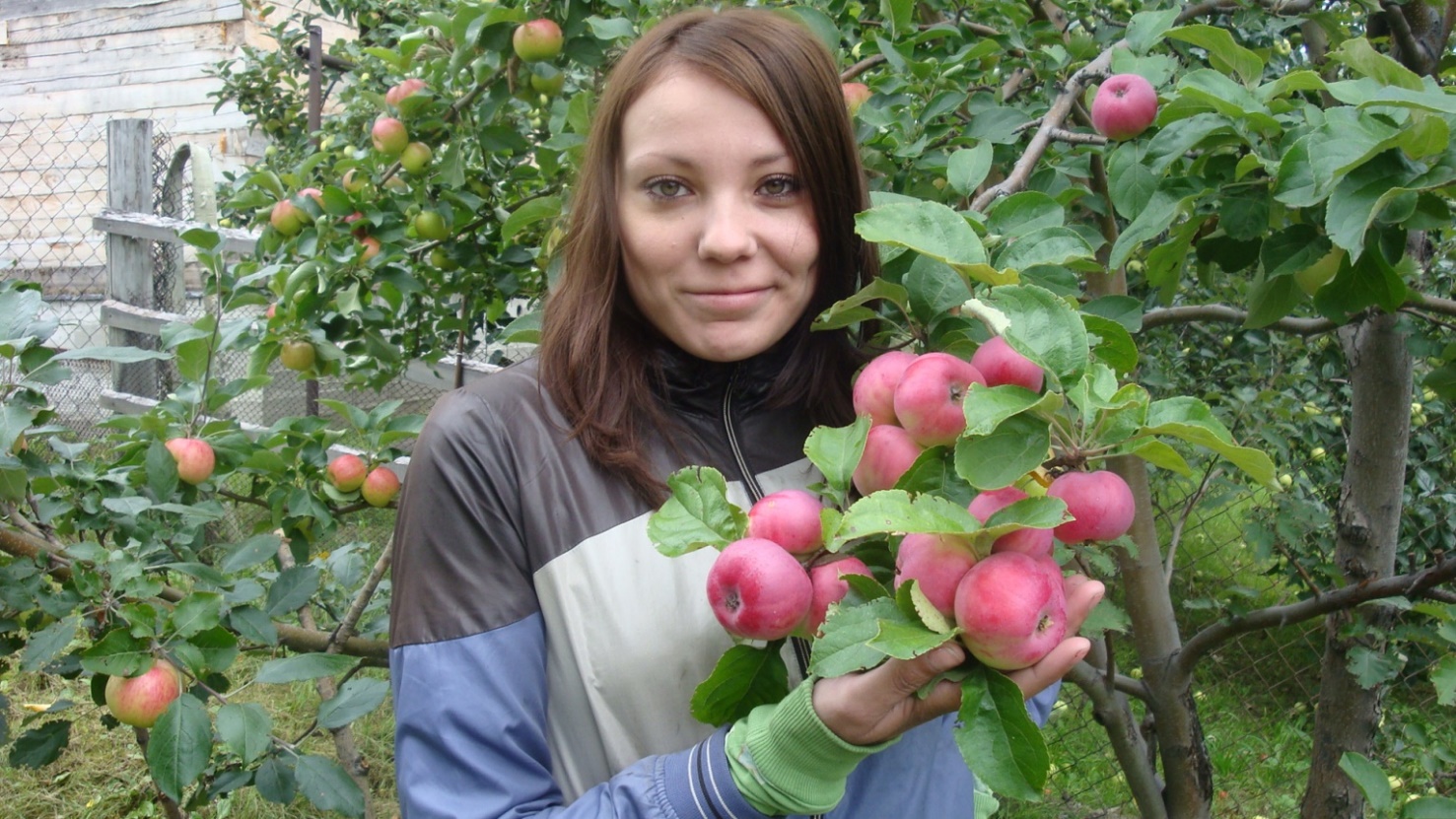                                        Фото № 55.                                   Яблоня Аленушка.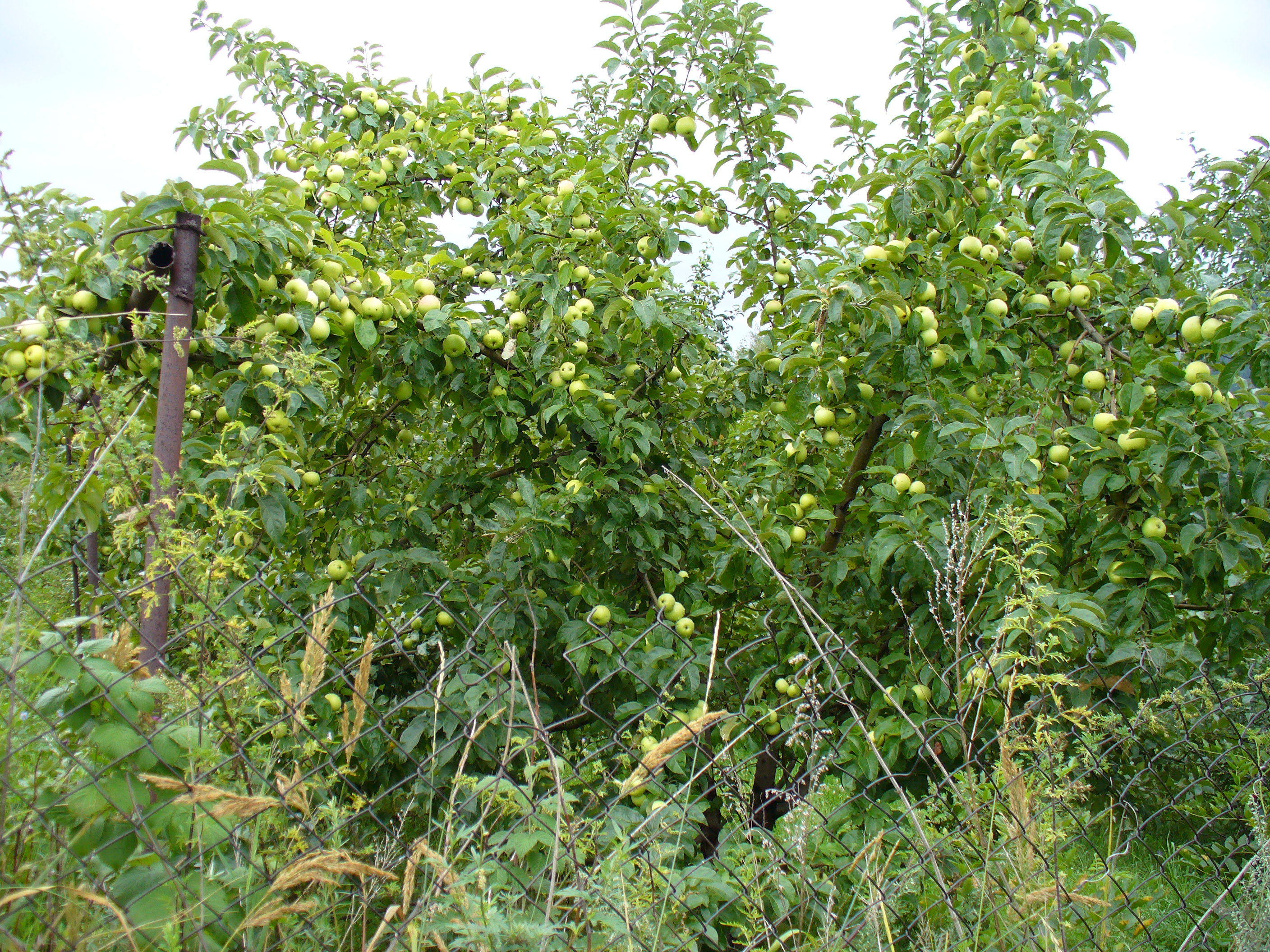                                      Фото № 55.                              Яблоня Антоновка.Подробнее в ссылках:https://www.youtube.com/watch?v=rI4hrnInoCkhttps://www.youtube.com/watch?v=ipp1YU3sX8cОбщий для всех ответ В.Железова: Саженцы?Вам нужен не я, а мои дети.Продажа на месте и рассылка саженцев: Сергей Валерьевич и Татьяна Александровна Железовы         E-mail: pitomnik-zhelezovih@mail.ruИз за плохой связи по Интернету в деревне - лучше звонить.     Телефон: 8-983- 275- 40- 56 ;     8-913-444-31-78;      Адрес питомника: 662732 Красноярский край, Шушенский район, д. Красный Хутор, пер. Геологов, 1        Моя работа, Железова Валерия Константиновича - рассылка-  семена  (с сентября), уч. диски (круглый год) и черенки для прививки (с ноября)- до этих сроков заказы не принимаю.Консультации:телефоны  : Моб  (Билайн) .:  8-960-776-86-72 ;  Дом.: 8-390-42-2-63-76 E-mail: jelezovsadsib@mail.ru    Адрес сайта: http://sad-sib.ruПримечание: заказы на саженцы и семена-черенки  заказываются до ноября порознь.Внимание: отвечаю на многочисленные вопросы- наша совместная с Н.И. 
Курдюмовым книга «УМНЫЙ САД  КАК ПЕРЕХИТРИТЬ КЛИМАТ» напечатана  в Ростовском книжном издательстве  и продавалась  в магазинах и Интернет-магазинах. Новых тиражей не будет.Но!  книга? – есть в диске № 3.По дискам:
1. Пересылка по почте. Предоплата. Почтовые расходы за заказную бандероль 200  руб.
2. Почтовый перевод на мой домашний адрес: 655603. Хакасия. 
г.Саяногорск. Центральный м.р. , д. 2а, кВ.7. или  спросить у меня номер карточки Сбербанка.
Железов Валерий Константинович
Адрес: 655602, респ. Хакасия, г. Саяногорск, 10 мкр., д. 2-А, кв. 7
Тел. 8(39042)2-63-76,  8-960-776-86-72e-mail: jelezovsadsib@mail.ru
http://sadsib.narod.ru Памятка для покупателей семян (семечек и косточек)- посадка .1.Обращаясь в сад-питомник, убедитесь, что у него  есть настоящий процветающий  маточный плодовый сад, возрастом не менее 20 лет. Требуйте доказательств- разрешения для вашего приезда, фотографий, видеороликов.2.Семена заказывайте сухими (если до Нового года).Или  перед самой  весной, до апреля, если стратифицированные. При  обещании питомника выслать прямо с сыром песке.3.В любом случае заказывать нужно в количестве, в 5-10 раз больше, чем рассчитываете иметь деревьев окончательно.  Если уровень доходов позволяет- лучше заказать еще больше. Тогда можно ограничиться одной попыткой и сэкономить годы.4.Выбор питомника- вся страна. Но для семян- будущих подвоев и семян- будущих корнесобственных деревьев предпочтительнее географическая широта не ниже вас и севернее. Южнее только для испытателей.5.Лучшие подвои- самые морозостойкие семена  с дерева-патриарха и можно  с родственных деревьев новых поколений-  где они уже сроднились с культурными привоями и не дали им замерзнуть. А это максимальное здоровье.6.Лучшие привои-  ветки с уже плодоносящих в течение нескольких поколений привитых деревьев. 7.Лучшие сеянцы, если семена просто лежали на почве и взошли в единичных случаях, пройдя жесточайший отбор. Но- это разорительно.8.Лучшая всхожесть- когда семена, согласно СМИ закапываются на глубину 3-5-7 см. и в комфорте отлеживаются до всходов. Но, затем массово … вымирают, особенно абрикосы и груши-  из за гниения корневой шейки и основания штамба, оказавшихся под землей. Иногда спасает умело и вовремя сделанная пересадка саженца в возрасте не старше одного года.9.Средняя , и ниже, всхожесть, если семена закапываются на символическую глубину 0,5 см. и поливами даже частично вымываются.  С этого-  плюс посадка на пологие холмы и гряды и делает сеянцы неубиваемыми. Вынужден напомнить- что массовая гибель деревьев начинается с возраста 1-5 лет (абрикосы и груши- первыми!) именно из за гниения , чего легко избежать.10.Посадка осенью- полная непредсказуемость. Результат от 0 до 95% и увы, посадили и от вас уже ничего не зависит.11.Стратификация надежнее. Это хранение в безморозном состоянии при температуре близкой к нулю в слегка сыром песке. Средние цифры 2-4 месяца и такой разброс зависит от самого садовода, так как ему трудно выдержать оптимальную температуру, влажность и учесть особенности каждого сорта и вида.Подробнее в одноименной статье на моем сайте.Для опоздавших- копия письма от Ю.Лотенкова (гостевая книга):3024. Ю.Лотенков. К вопросу о стратификации: настаёт самый ответственный момент. Все набрали косточек,( кто не взял совершил непоправимую глупость, неповторимый материал уходит). Валерий Константинович все уши прожужжал объясняя, как правильно всё делать и здесь и в статьях. И тем не менее лишним не будет. Поделюсь своим небогатым опытом. Берём речной песок – промываем проточной водой, просушиваем, прокаливаем – этим уничтожаем патогенную микрофлору. Возьмите ручку и лист бумаги – реально просчитайте с чего начать стратификацию с какого сорта. Абрикос манчжурский раскроется через месяц первым, культурные сорта абрикоса, через полтора месяца, персик – через полтора месяца, слива через два месяца – это практически крайние сроки. Просчитайте, после появления ростков, куда вы их денете. Если сильные возвратные заморозки до – 15*С, вы их реально можете заморозить. Многократно подумайте прежде чем приступать к работе.  Замачивать или нет? ( по Бродскому) замачивание – барбитация – насыщение кислородом. Берёте снеговую воду (своеобразный стимулятор роста) и заливаете косточки. Смена воды 3 раза в день. Замачивание не более 2 дней.  Срок стратификации и начала наклёвывания косточек зависит от того замачивали или нет.( Если не замачивали естественно будет позже). Если использовали талую снеговую воду, также получите ускорение. Какая температура в холодильнике? Также не маловажно.  По поводу косточек, которые после замачивания могут плавать, это нормальное состояние 90% здоровых косточек, которые реально прорастут - проверено. (Большая просьба больших специалистов меня за это не судить). На вторые сутки они почти все тонут и насыщаются влагой и кислородом. Очень внимательно отнеситесь к срокам начала стратификации и сопутствующим факторам.Примечание – всем, всем, всем - пожалуйста, получив  каталог семян из бесценной для холодной Руси коллекции шедевров- переправьте его дальше, друзьям, близким и далеким. С технологией «Нового садоводства Железова»  (старое- это смерть  именно российским садам на морозе и в сырости)- это последний шанс.            Разъясняется впервые:ЭТО Гипотетический вариант, но очень близкий к реальному.Вы смотрите на саженец-сеянец  (подвой) и мысленно нумеруете видимые почки от земли от 1-ой  до 10-ой.Вы смотрите на еще неотрезанную ветку с молодого привитого деревца (привой) и мысленно нумеруете почки от 1-ой до 10-ой.
Нумерация от земли, если это сеянец, или если это ветка дерева, то надо найти ветку желательно с южной, солнечной стороны дерева начиная с прироста последнего года проводить отсчет. (прирост последнего года заканчивается концом ветки а начинается обычно небольшим утолщением).Затем , уже реально: 1.Отрезаете и выбрасываете побег подвоя  выше почки № 3-5.2.Отрезаете от саженца ветку (привой) выше почки № 3-5.3.Отрезаете от привоя почки № 4, 5, 6,7 или 8.4.Прививаете так, что бы ЗА ПОЧКОЙ № 3 ПОДВОЯ ОКАЗАЛАСЬ ПОЧКА № 4 ПРИВОЯ.Да, практически это трудно или невыполнимо, так как длинный узкий косой срез уничтожает 1-2 почки и расположение почек на подвое и привое обычно разное.НО! К этому надо стремиться.Примечание:Принцип, приближенный к этому Закону- для 2-3 летних подвоев - не заморачиваясь:1.Подвой-  вживлять в него привой КАК МОЖНО НИЖЕ – у самой земли.2.Привой- черенок – это фрагмент ветки (прироста последнего года) ИЗ САМОГО  НИЗА.Постскриптум:Пусть попробует хоть один из ученых из Академии наук опровергнуть мои слова, что истинная стоимость моих косточек абрикосов, самых морозостойких и качественных в мире с абсолютно здоровых деревьев, как минимум равна бюджету ВСЕХ НИИ и ГСУ Северной России и еще берите шире - полпланеты. Железов Валерий КонстантиновичАдрес: 665603, респ. Хакасия, г. Саяногорск, Центральный  мкр., д. 2-А, кв. 7Тел.  Для справок    8(39042)2-63-76,  8-960-776-86-72jelezovsadsib@mail.ruhtt3. АбрикосАмур привитый.Фото № 3.Будущий привой или корнесобственный. 4.1АбрикосАмур сеянцевый №1.Фото № 4-1.Будущий  подвой или корнесобственный.4.2.АбрикосАмур сеянцевый №2.Фото № 4-2.Будущий  подвой или корнесобственный.4.3. АбрикосАмур сеянцевый №3.Фото № 4-3.Будущий  подвой или корнесобственный.4.4.4.5.АбрикосАбрикосАмур сеянцевый №4.Амур сеянцевый № 5.Фото № 4-4.Будущий  подвой или корнесобственный.Будущий подвой или корнесобственный.5.АбрикосАртем Фото № 5.Будущий  привой или корнесобственный.6.АбрикосКоролевскийФото № 6. Будущий привой иликорнесобственный. 7.АбрикосБай – Левицкий. Фото № 7.Будущий привой или корнесобственный8.АбрикосЖердель- Мелитополь.  Фото №8.Будущий  подвой или корнесобственный.9.10.11.12.АбрикосАбрикос АбрикосАбрикос«Рыжий».Манитоба 604 (Канада)Академик.Клон Железова.(Супер).Фаина.(Супер).Фото № 9.Фото №10.Фото №12.Будущий привой или корнесобственный.Будущий привой или корнесобственный.Будущий привой или корнесобственный.13.АбрикосСерафим. Фото № 13.Будущий привой или корнесобственный14.АбрикосМанчжурский «Патриарх». Фото № 14. Будущий подвой+ корнесобственный15.АбрикосСын Манчжурца Скороплодный № 1.Фото № 15.Будущий подвой+ корнесобственный.16.АбрикосСын Манчжурца № 2.Фото № 16-1 и 16-2.Будущий подвой+ корнесобственный.16-а.АбрикосСын Манчжурца № 3.Фото № 16-3 и 16-4.Будущий подвой+ корнесобственный.17.АбрикосСын Манчжурца № 4.Фото № 17.Будущий подвой+ Корнесобственный.18.АбрикосСын Манчжурца № 5.Фото № 18-1 и 18-2.Будущий подвой+ корнесобственный.19.АбрикосАсорти № 1.Смесь  косточек крупноплодных абрикосов. С 10-15  деревьев. Асорти № 1.Смесь  косточек крупноплодных абрикосов. С 10-15  деревьев. Асорти № 1.Смесь  косточек крупноплодных абрикосов. С 10-15  деревьев. 20.21.22.22-А22-Б22-В22-ГАбрикосАбрикосАбрикосАбрикос АбрикосАбрикосАбрикосАсорти-2. Смесь из разных сортообразцов Манчжурских гибридных абрикосов- непривитых  (с 10-15 деревьев).Крупноплодный Железова. Будущий привой или корнесобственный Поздний Филиппьева. (Супер!) Будущий привой или корнесобственный.Мичуринский. Будущий привой или корнесобственный.Сихотэ-Алинский. Корнесобственный.СверхРанний абрикос- сеянец Бая. Корнесобственный.СуперСерафим Железова. Корнесобственный  или привой.Асорти-2. Смесь из разных сортообразцов Манчжурских гибридных абрикосов- непривитых  (с 10-15 деревьев).Крупноплодный Железова. Будущий привой или корнесобственный Поздний Филиппьева. (Супер!) Будущий привой или корнесобственный.Мичуринский. Будущий привой или корнесобственный.Сихотэ-Алинский. Корнесобственный.СверхРанний абрикос- сеянец Бая. Корнесобственный.СуперСерафим Железова. Корнесобственный  или привой.Асорти-2. Смесь из разных сортообразцов Манчжурских гибридных абрикосов- непривитых  (с 10-15 деревьев).Крупноплодный Железова. Будущий привой или корнесобственный Поздний Филиппьева. (Супер!) Будущий привой или корнесобственный.Мичуринский. Будущий привой или корнесобственный.Сихотэ-Алинский. Корнесобственный.СверхРанний абрикос- сеянец Бая. Корнесобственный.СуперСерафим Железова. Корнесобственный  или привой.23.ВишняСибирская штамбовая.Фото № 23-1, 23-1 и 23-3. Будущий подвой или корнесобственная.24.ВишняСибирская Штамбовая  с генами черешни. .Фото №24.Корнесобственная или подвойная  для черешни.25.ВишняСтепная.Фото №  25.Корнесобственная.26.ВишняЖуковская с генами черешни.Фото № 26.Будущий привой + корнесобственная.27.ВишняВойлочная  Сладкая  и подвой для персиков.Фото № 27.КорнесобственнаяИли подвой.28.ВишняВойлочная –универсальная.Фото № 28.КорнесобственнаяИли подвой.29.29-129-2ЧерешняЧерешня ЧерешняИюньская Боднара Желтая Драгана.  Клон Розовая Боднара.    Фото № 29Фото 29-1.Фото 29-2.Корнесобственная или  будущий привой.            Тоже.             Тоже. 30-130-230-3ПерсикПерсикПерсик Хасанский               Минусинский.Бродский.Фото № 30-1.    30-2.     30-3.Корнесобственный и будущий привой.               Тоже.               Тоже.31.СливаУссурийская Желтая.Фото № 31.Корнесобственная.32.СливаКитайка красно-желтая.Фото № 32.Будущий подвой + корнесобственная.33.СливаКитайка Красно-Синяя.Фото № 33.Будущий подвой+ корнесобственная.34.СливаСине-Фиолетовая.Фото № 34.Будущий подвой+ корнесобственная.35.СливаЖелтые Хопты.Фото № 35.Будущий привой+ корнесобственная.38.39.39-139-2СливаСливаСливаСлива Сувенир Востока.Венгерка Богатырская.Венгерка Сорочинская.Клон Венгерки Ника.Фото № 38.Фото № 39.Фото № 39-1Фото № 39-2Будущий привой Или корнесобственная.Тоже.Тоже.Тоже.40. 40-141.41.1. 41.2  41.3     Слива    Слива   СливаСлива Слива Слива           Чернослив  Козловского.                       Этюд.                Асорти-3. Смесь из разных сортообразцов  и форм  Китайских  слив.     Венгерка Сине -Розовая    Уссурийская Розовая.           Чернослив  Козловского.                       Этюд.                Асорти-3. Смесь из разных сортообразцов  и форм  Китайских  слив.     Венгерка Сине -Розовая    Уссурийская Розовая.          Будущие привои или корнесобственныеБудущие подвои или просто корнесобственныеБудущие привои или корнесобственные.И еще подвои для абрикосов!Будущий подвой.42.ГрушаУссурийская. Фото № 42.Будущий подвой.43.44.45.46.47.ГрушаГрушаГрушаГрушаГруша             Нарядная Ефимова.                       Лада.                 Воронежская.                  Космическая.                    Сварог.             Нарядная Ефимова.                       Лада.                 Воронежская.                  Космическая.                    Сварог.Будущий  привой или корнесобственнаяБудущий  привой или корнесобственнаяБудущий  привой или корнесобственная      Будущий  привой или корнесобственная45-1.ЯблоняСибирка Окультуренная.Семена или в плодиках.Будущий подвой.45-2.45-3.ЯблоняЯблоня.Ранетка  Бардовая Одичавшая.Ранетка Культурная.Семена или в плодиках.Семена.Будущий подвой плюс корнесобственная.Будущий подвой плюс корнесобственная.52.52-1.52-2.Орех   Орех.Манчжурский ОРЕХ         Можно не 10, а 5      Лещина (фундук). Закончилась.Амурский Бархат..Орехи.   Орехи.Семена.Корнесобственный.        Корнесобственный.        Корнесобственный.53.ЯблониКолоновидная Баргузин.Семена.Будущий привой или корнесобственные.54.55.56.Яблоня.Яблоня.Яблоня.Мелба Красная,Аленушка.Антоновка.Семена.Семена.Семена.Будущий привой плюс корнесобственные.Тоже.Тоже.